3GPP TSG-RAN WG4 Meeting #104-bis-e	R4-22xxxxxOnline Meeting, 10 – 19 October 2022



Third Generation Partnership Project (3GPP™)

DRAFT Meeting Report
for
TSG RAN WG4
meeting: 104-bis-eElectronic Meeting, Online, 10/10/2022 to 19/10/2022Report generated on Saturday, 2022-10-01 02:14  UTCContents:No table of contents entries found.1	Opening of the E-meeting2	Approval of the agenda3	Incoming LS and meeting report3.1	Incoming liaison statement3.2	Session chair notesR4-22xxxxx	RAN4#104-e RRM session chair notes					Type: report		For: endorsement
					Source: RAN4 ChairDecision:		Return to.RRM session email thread list4	Rel-17 non-spectrum related on-going work items for NR and LTE4.2	Solutions for NR to support non-terrestrial networks (NTN)4.2.5	RRM core requirement maintenanceR4-2215448	Discussion on the remaining issues for NTN RRM					Type: discussion		For: Discussion
					Source: Xiaomi, CAICTDecision: 		The document was not treated.R4-2215500	CR on correction to cell re-selection requirement for satellite access					Type: CR		For: Approval
					38.133 v17.7.0	  CR-2593  rev  Cat: F (Rel-17)

					Source: CMCCDecision: 		The document was not treated.4.2.5.1	Measurement procedure requirementsR4-2215391	Discussion on fully overlapping concurrent MGs for NTN					Type: discussion		For: Discussion
					Source: CATTDecision: 		The document was not treated.R4-2215603	On measurement procedure for NTN UE					Type: discussion		For: Discussion
					38.133 v	  CR-  rev  Cat:  (Rel-17)

					Source: AppleDecision: 		The document was not treated.R4-2215604	CR on intra-frequency and inter-frequency measurement requirement without MG for NTN					Type: CR		For: Agreement
					38.133 v17.7.0	  CR-2598  rev  Cat: F (Rel-17)

					Source: AppleDecision: 		The document was not treated.R4-2215749	CR on intra-frequency measurements in NTN					Type: CR		For: Agreement
					38.133 v17.7.0	  CR-2602  rev  Cat: F (Rel-17)

					Source: SamsungDecision: 		The document was not treated.R4-2215751	Discussion on measurement procedure requirements in NTN					Type: discussion		For: Discussion
					Source: MediaTek inc.Decision: 		The document was not treated.R4-2216315	On remaining issues for NTN measurement requirements					Type: discussion		For: Discussion
					Source: Huawei, HiSiliconDecision: 		The document was not treated.R4-2216316	CR on RLM and BFR requirements for NTN					Type: CR		For: Agreement
					38.133 v17.7.0	  CR-2624  rev  Cat: F (Rel-17)

					Source: Huawei, HiSiliconDecision: 		The document was not treated.R4-2216317	CR on MG requirements for NTN					Type: CR		For: Agreement
					38.133 v17.7.0	  CR-2625  rev  Cat: F (Rel-17)

					Source: Huawei, HiSiliconDecision: 		The document was not treated.R4-2216463	CR for Cell Reselection requirements with distance trigger					Type: CR		For: Approval
					38.133 v17.7.0	  CR-2634  rev  Cat: F (Rel-17)

					Source: Nokia, Nokia Shanghai BellDecision: 		The document was not treated.R4-2216472	Discussion on Colliding Measurement Gaps					Type: discussion		For: Discussion
					Source: Nokia, Nokia Shanghai BellDecision: 		The document was not treated.R4-2216502	CR on intra-frequency measurements for NTN					Type: CR		For: Agreement
					38.133 v17.7.0	  CR-2637  rev  Cat: B (Rel-17)

					Source: EricssonAbstract: CR on intra-frequency measurements for NTNDecision: 		The document was not treated.R4-2216504	Measurement requirements for NTN					Type: discussion		For: Discussion
					Source: EricssonAbstract: Measurement requirements for NTNDecision: 		The document was not treated.4.2.5.2	OthersR4-2215395	Completing requirements for conditional handover for NTN					Type: CR		For: Agreement
					38.133 v17.7.0	  CR-2590  rev  Cat: F (Rel-17)

					Source: CATTDecision: 		The document was not treated.R4-2215431	CR on cell re-selection, MDT and timing requirements for NTN					Type: CR		For: Agreement
					38.133 v17.7.0	  CR-2604  rev  Cat: F (Rel-17)

					Source: CATTDecision: 		The document was not treated.R4-2215582	CR on scheduling restrictions for L3 measurements in FR1 for NTN					Type: CR		For: Approval
					38.133 v17.7.0	  CR-2594  rev  Cat: F (Rel-17)

					Source: AppleDecision: 		The document was not treated.R4-2215605	Reply LS on measurement gap enhancements for NTN					Type: LS out		For: Agreement
					to RAN2
					Source: AppleDecision: 		The document was not treated.R4-2215748	CR on intra-frequency cell reselection in NTN					Type: CR		For: Agreement
					38.133 v17.7.0	  CR-2601  rev  Cat: F (Rel-17)

					Source: SamsungDecision: 		The document was not treated.R4-2216312	Discussion on other requirements for NTN RRM					Type: discussion		For: Discussion
					Source: Huawei, HiSiliconDecision: 		The document was not treated.R4-2216313	CR on RRC re-establishment requirements for NTN					Type: CR		For: Agreement
					38.133 v17.7.0	  CR-2622  rev  Cat: F (Rel-17)

					Source: Huawei, HiSiliconDecision: 		The document was not treated.R4-2216314	CR on UL spatial relation switch requirements for NTN					Type: CR		For: Agreement
					38.133 v17.7.0	  CR-2623  rev  Cat: F (Rel-17)

					Source: Huawei, HiSiliconDecision: 		The document was not treated.R4-2216464	Editorial CR To TS 38.133 Handover requirements					Type: CR		For: Approval
					38.133 v17.7.0	  CR-2635  rev  Cat: D (Rel-17)

					Source: Nokia, Nokia Shanghai BellDecision: 		The document was withdrawn.R4-2216467	Transmit Timing Aspects for NTN RRM					Type: discussion		For: Discussion
					Source: Nokia, Nokia Shanghai BellDecision: 		The document was not treated.R4-2216592	Editorial CR To TS 38.133 Handover requirements					Type: CR		For: Approval
					38.133 v17.7.0	  CR-2641  rev  Cat: D (Rel-17)

					Source: Nokia, Nokia Shanghai BellDecision: 		The document was not treated.4.2.6	RRM performance requirements4.2.6.1	GeneralR4-2215449	Discussion on the performance requirements for NTN RRM					Type: discussion		For: Discussion
					Source: Xiaomi, CAICTDecision: 		The document was not treated.R4-2215501	Discussion on RRM test cases for NTN					Type: discussion		For: Discussion
					Source: CMCCDecision: 		The document was not treated.R4-2215752	Discussion on RRM performance for NR NTN					Type: discussion		For: Discussion
					Source: MediaTek inc.Decision: 		The document was not treated.R4-2215819	Discussion on general RRM performance requirements for NR NTN					Type: discussion		For: Approval
					38.133 v	  CR-  rev  Cat:  (Rel-17)

					Source: OPPODecision: 		The document was not treated.R4-2216318	Discussion on measurement accuracy and TCs for NTN					Type: discussion		For: Discussion
					Source: Huawei, HiSiliconDecision: 		The document was not treated.R4-2216319	CR on measurement accuracy requirements for NTN					Type: draftCR		For: Endorsement
					38.133 v17.7.0	  CR-  rev  Cat: F (Rel-17)

					Source: Huawei, HiSiliconDecision: 		The document was not treated.R4-2216863	draft CR of BWP switch and CBW change test cases for NR NTN					Type: draftCR		For: Endorsement
					38.133 v17.7.0	  CR-  rev  Cat:  (Rel-17)

					Source: Qualcomm IncorporatedDecision: 		The document was not treated.R4-2216868	Open Issues in NTN RRM Test Case Design					Type: discussion		For: Discussion
					Source: Qualcomm IncorporatedDecision: 		The document was not treated.4.2.6.2	Test cases for Cell reselection to intra- and inter-frequency neighbor cell R4-2215936	Draft CR on test case for cell reselection to FR1 inter-frequency NR cell for satellite access					Type: draftCR		For: Endorsement
					38.133 v17.7.0	  CR-  rev  Cat:  (Rel-17)

					Source: LG Electronics UKAbstract: The test cases for inter-frequency cell reselection for satellite access are introduced in TS 38.133 since the inter-frequency cell reselection requirement has been specified. Decision: 		The document was not treated.R4-2216320	Discussion on cell reselection test for NTN					Type: discussion		For: Discussion
					Source: Huawei, HiSiliconDecision: 		The document was not treated.R4-2216321	CR on cell reselection TCs for NTN					Type: draftCR		For: Endorsement
					38.133 v17.7.0	  CR-  rev  Cat: F (Rel-17)

					Source: Huawei, HiSiliconDecision: 		The document was not treated.R4-2216471	Amendments on cell reselection parameters when not using enhanced mode					Type: discussion		For: Discussion
					Source: Nokia, Nokia Shanghai BellDecision: 		The document was not treated.4.2.6.3	Test cases for Intra- and inter-frequency HO with known cellR4-2215393	Test cases for Intra- and inter-frequency HO with known cell for NTN					Type: CR		For: Agreement
					38.133 v17.7.0	  CR-2588  rev  Cat: F (Rel-17)

					Source: CATTDecision: 		The document was not treated.R4-2215454	4-step RA type randon access test for satellite access					Type: draftCR		For: Endorsement
					38.133 v17.7.0	  CR-  rev  Cat: B (Rel-17)

					Source: Xiaomi, CAICTDecision: 		The document was not treated.R4-2216322	CR on TCs for RRC Re-establishment for NTN					Type: draftCR		For: Endorsement
					38.133 v17.7.0	  CR-  rev  Cat: F (Rel-17)

					Source: Huawei, HiSiliconDecision: 		The document was not treated.R4-2216465	Discussion on configuration of HO aspects for NTN					Type: discussion		For: Discussion
					Source: Nokia, Nokia Shanghai BellDecision: 		The document was not treated.4.2.6.4	Test cases for Intra- and inter-frequency CHOR4-2215392	Discussion on test cases for handover for NTN					Type: discussion		For: Discussion
					Source: CATTDecision: 		The document was not treated.R4-2215394	Test cases for Intra- and inter-frequency CHO for NTN					Type: CR		For: Agreement
					38.133 v17.7.0	  CR-2589  rev  Cat: F (Rel-17)

					Source: CATTDecision: 		The document was not treated.R4-2215452	RRC connection release with redirection rest for satellite access					Type: draftCR		For: Endorsement
					38.133 v17.7.0	  CR-  rev  Cat: B (Rel-17)

					Source: Xiaomi, CAICTDecision: 		The document was not treated.R4-2216466	Discussion on configuration of CHO aspects for NTN					Type: discussion		For: Discussion
					Source: Nokia, Nokia Shanghai BellDecision: 		The document was not treated.4.2.6.5	Test cases for UE transmit timingR4-2215502	draft CR for NTN timing advance adjustment accuracy test					Type: draftCR		For: Endorsement
					38.133 v17.7.0	  CR-  rev  Cat:  (Rel-17)

					Source: CMCCDecision: 		The document was not treated.R4-2216278	Discussion on remaining issues on test cases for NTN UE timing					Type: discussion		For: Discussion
					Source: Huawei, HiSiliconDecision: 		The document was not treated.R4-2216279	DraftCR on UE transmit timing tests for NTN					Type: draftCR		For: Endorsement
					38.133 v17.7.0	  CR-  rev  Cat: F (Rel-17)

					Source: Huawei, HiSiliconDecision: 		The document was not treated.R4-2216470	Discussion on open issues for timing advance					Type: discussion		For: Discussion
					Source: Nokia, Nokia Shanghai BellDecision: 		The document was not treated.4.2.6.6	Test cases for RLM and BFRR4-2215451	Pathloss reference signal switching delay test for satellite access					Type: draftCR		For: Endorsement
					38.133 v17.7.0	  CR-  rev  Cat: B (Rel-17)

					Source: Xiaomi, CAICTDecision: 		The document was not treated.R4-2215503	draft CR for CSI-RS based RLM for NTN					Type: draftCR		For: Endorsement
					38.133 v17.7.0	  CR-  rev  Cat:  (Rel-17)

					Source: CMCCDecision: 		The document was not treated.R4-2216503	draft CR on test cases of BFD and LR for SA					Type: draftCR		For: Endorsement
					38.133 v17.7.0	  CR-  rev  Cat: B (Rel-17)

					Source: EricssonAbstract: draft CR on test cases of BFD and LR for SADecision: 		The document was not treated.4.2.6.7	Test cases for Intra-frequency measurement delayR4-2215820	CR to Test case 10-4 to 10-9 intra-frequency measurement delay with gap for satellite access					Type: CR		For: Agreement
					38.133 v17.7.0	  CR-2607  rev  Cat: B (Rel-17)

					Source: OPPODecision: 		The document was not treated.R4-2216323	Discussion on measurement delay TCs for NTN					Type: discussion		For: Discussion
					Source: Huawei, HiSiliconDecision: 		The document was not treated.R4-2216324	CR on TCs for intra-frequency measurement delay for NTN					Type: draftCR		For: Endorsement
					38.133 v17.7.0	  CR-  rev  Cat: F (Rel-17)

					Source: Huawei, HiSiliconDecision: 		The document was not treated.4.2.6.8	Test cases for Inter-frequency measurement delayR4-2215455	Test case for inter-frequency measurement without gap for satellite access					Type: draftCR		For: Endorsement
					38.133 v17.7.0	  CR-  rev  Cat: B (Rel-17)

					Source: Xiaomi, CAICTDecision: 		The document was not treated.4.2.6.9	Teste cases for L1-RSRP measurement delayR4-2215450	L1-RSRP measurement accuracy test for satellite access					Type: draftCR		For: Endorsement
					38.133 v17.7.0	  CR-  rev  Cat: B (Rel-17)

					Source: Xiaomi, CAICTDecision: 		The document was not treated.4.2.6.10	Test cases for RRM measurement accuracyR4-2215453	SS-SINR measurement accuracy test for satellite access					Type: draftCR		For: Endorsement
					38.133 v17.7.0	  CR-  rev  Cat: B (Rel-17)

					Source: Xiaomi, CAICTDecision: 		The document was not treated.R4-2216325	CR on general requirement for NTN RRM test cases					Type: draftCR		For: Endorsement
					38.133 v17.7.0	  CR-  rev  Cat: F (Rel-17)

					Source: Huawei, HiSiliconDecision: 		The document was not treated.4.2.8	Moderator summary and conclusions[104-bis-e][201] NR_NTN_solutions_RRM_1, AI 4.2.5 – CH ParkR4-2216912	Email discussion summary for [104-bis-e][201] NR_NTN_solutions_RRM_1					Type: other		For: Information
					Source: Moderator (Qualcomm)Abstract: This contribution provides the summary of email discussion and recommended summary.Decision:		Return to.Conclusions after 2nd roundGTW on Oct-12Core maintenanceIssue 1 Fully Overlapping Concurrent MGsBackgroundAgreements from the last meeting:Option 1: Do not define requirements for fully overlapping concurrent MGsOption 2: For fully overlapped case, gap sharing rule is applied during the collided gap occasions, and the scaling factor is 2Option 2A: It is applicable only to the case where both of the concurrent MGs have the longest MGRP, i.e. 160ms.A MG with the lowest ID, i.e. 0, gets priority over the other, and the dropping rule starts from SFN=0, i.e. MG-ID#0 is selected and MG-ID#1 is dropped at the first collision instance after SFN=0, and it alternates afterwards.[RAN4 introduce a new UE capability supporting “fully overlapping concurrent MGs” which is limited to NTN-only.]Option 2B:It is applicable only to the case where both of the concurrent MGs have the longest MGRP, i.e. 160ms.RAN4 introduce a new UE capability supporting “fully overlapping concurrent MGs” which is limited to NTN-only. Option 2C:It is applicable only to the case where both of the concurrent MGs have the longest MGRP, i.e. 160ms.ProposalsProposal 1: CATT (R4-2215391)Do not define requirements for fully overlapping concurrent MGsProposal 2: For fully overlapped case, gap sharing rule is applied during the collided gap occasions only when both of the concurrent MGs have the longest MGRP, i.e. 160ms., and the scaling factor is 2.Proposal 2A: Xiaomi/CAICT (R4-2215448), Apple (R4-2215603), MediaTek (R4-2215751), Huawei/HiSilicon (R4-2216315), Nokia (R4-2216472)A selection of measurement gap between the two is left to UE implementation, i.e. a union of the two measurement gaps including slots in between the two, if any, is considered as one measurement gap while the UE is not required to perform measurements using the both measurement gaps.Proposal 2B: Ericsson (R4-2216504)A MG with the lowest ID, i.e. 0, gets priority over the other, and the dropping rule starts from SFN=0, i.e. MG-ID#0 is selected and MG-ID#1 is dropped at the first collision instance after SFN=0, and it alternates afterwards.Discussion:Qualcomm: a question on 2A: fully collided MGs and the MGRP is 160ms, network configures one with 160ms and the other one also 160ms. The UE uses two gaps and during the gaps there is no scheduling. 12ms out of 160ms is gone. If 2A is agreed, the network does not know which pattern the UE uses. So network avoids schedule in both gaps and the loss is more. 2A is like a new pattern with long MGL. Apple: we need to check whether the network has 160ms+160ms configuration? I think so. So what does the UE do? The UE chooses one from the two. There is no consensus on the pattern design. We don’t have much time left for this discussion. We leave this pattern selection to UE implementation. We are open to discuss the enahcnemnte for network to understand the UE selection.Ericsson: we agree with Apple. We can accept proposal 2A as a compromise.CATT: to clarify for 2A: it is only for both gaps are 160ms MGRP, what are the status of other cases? Selection is up to UE implementation is ok. But a nunion of the two measurement gaps…. Is not reasonable to us currently.Qualcomm: 2B solves the concern from the network side but it is too late to introduce signaling so it is fixed pattern. It is not difficult at all. [104-bis-e][202] NR_NTN_solutions_RRM_2, AI 4.2.6 – Xuhua TaoR4-2216913	Email discussion summary for [104-bis-e][202] NR_NTN_solutions_RRM_2					Type: other		For: Information
					Source: Moderator (Xiaomi)Abstract: This contribution provides the summary of email discussion and recommended summary.Decision:		Return to.Conclusions after 2nd roundGTW on Oct-12Performance: Issues related to measurement accuracy requirementsIssue 1-1: Measurement accuracyProposalsOption 1: (Xiaomi)0.5dB is relaxed based on existing SS-RSRP accuracy requirements for NTN measurement.Option 2: (MTK, Huawei)Reuse the legacy TN measurement accuracy requirements for NTN.Discussion:Apple: we’d like to ask the relation between model and accuracy. Should we add side condition to apply any accuracy? How do we correspond propagation model error to inaccuracy?Qualcomm: we do not see much issue on existing accuracy requirements. Option 2 is acceptable.Nokia: we agree with Qualcomm. The reference model is not agreed yet. At this moment there is no reason to change.MediaTek: we also agree with Qualcomm. Impact on the accuracy is limited. The timing error is less 6% of CP.Agreement: Reuse the legacy TN measurement accuracy requirements for NTN.Add brackets to the numbersPerformance: Issues related to Test cases designIssue 2-2: Serving and Neighbour Satellite configurationsProposalsOption 1: (Huawei)RAN4 to define a reference motion trajectory for the virtual satellite, and then generate ephemeris information based on the reference motion trajectory. Inputs from satellite system vendors and test equipment vendors are needed.The TE should adjust its transmit timing and frequency based on the reference motion trajectory. The transmit power is adjusted as specified in the test case.Discussion:Qualcomm: not sure if this is RAN4 work.Nokia: it is a test configuration. It is not part of the requriements, but the configuration used to generate the tests.Huawei: the reference is definitely needed. We can consider to specify the configurations either in RAN4 or RAN5. We welcome input from satellite vendors.Qualcomm: it maybe difficult to have input from satellite vendors. We could make reference in RAN4 for the trajectory so RAN5 can take reference.Session chair: we could add a subclause in Annex to generate the reference for the motion trajectory for the virtual satellite used in the test cases.Agreement: Issue 3-1: SMTC setup and scaling factor K_multi in cell reselection tests.ProposalsOption 1: (CMCC)At least to introduce the test case of ‘NGSO, two SMTC configured, SMTC partially overlap with each other, 2 satellites measured on 2 SMTC separately’ with scaling factor K_multi_SMTCthe length of T2 and T3 and the cell re-selection delay requirements should be multiplied by K_multi_SMTC = 2The test case of ‘NGSO, one SMTC configured, 2 satellites measured on 1 SMTC’ could be also introduced with scaling factor K_multi_SMTCthe length of T2 and T3 should be multiplied by K_multi_SMTC = 2The test requirement should be defined according to UE capability. For UE don’t support parallel measurements on more than 1 NGSO satellites within a SMTC, the cell re-selection delay to a newly detectable cell and an already detected cell should be multiplied by K_multi_SMTC. Otherwise, the current test requirement could be reused.Option 2: (Huawei)Use the following SMTC configurations for TC 1-1 – 1-4.TC 1-1: serving cell in SMTC1, neighbor cell in SMTC2, SMTC1 and SMTC2 non-overlappingTC 1-2: serving cell in SMTC1, neighbor cell in SMTC2, SMTC1 and SMTC2 overlappingTC 1-3 and 1-4: serving cell in SMTC1, neighbor cell in SMTC1Scaling factor “K_multi” is taken into account in the testing requirement for TC 1-1 – 1-4. Use the same SMTC configuration as in A.6.1.1.2 for TC 1-5- 1-8, and scaling factor “K_multi” is not taken into account in the testing requirement.Discussion:CMCC: we are fine to go with option 2. If we use option 2 for test cases 1-3 and 4 the requirements should be based on UE capability: parallel measurements on more than one NGSO satellite within one SMTC.Ericsson: regarding parallel measurements does it mean TC 1-3 and 1-4 are for respective capabilities?Qualcomm: if the UE does not support it, the UE measures it and the delay is scaled by 2. Both capabilities are accommodated in each single test.Huawei: TC 1-3 and 4 are not for UE with respective capabilities. Both test cases test both capabilities.CATT: is it possible to configure different SMTC-s from different satellite to test different UE capabilities?MediaTek: same view as Huawei. We can have different requirements for different UE capabilities.Qualcomm: to CATT, is it about the SMTC numbering? 1-3 is about timer based cell reselection and it is GEO. It is possible to configure different satellite in the Test environment.Nokia: in sib19 the satellite information is included. We do have different satellite configurations in the tests.Agreement: Use the following SMTC configurations for TC 1-1 – 1-4.TC 1-1: serving cell in SMTC1, neighbor cell in SMTC2, SMTC1 and SMTC2 non-overlappingTC 1-2: serving cell in SMTC1, neighbor cell in SMTC2, SMTC1 and SMTC2 overlappingTC 1-3 and 1-4: serving cell in SMTC1, neighbor cell in SMTC1Scaling factor “K_multi” is taken into account in the testing requirement for TC 1-1 – 1-4. Use the same SMTC configuration as in A.6.1.1.2 for TC 1-5- 1-8, and scaling factor “K_multi” is not taken into account in the testing requirement.The requirements in TC 1-3 and 1-4 should be based on UE capability: parallel measurements on more than one NGSO satellite within one SMTC; and different requirements are applied to different UE capabilities.Issue 3-3: Test setup for intra/inter-frequency cell reselection with timer trigger.ProposalsOption 1: (Huawei)TC 1-3 and 1-7 consists two time periods T1 and T2:Before test: UE camps in cell1, and t-Service is included in SIB19 of cell1T1: cell2 is powered off, T1 is long enough to make UE have no information about cell2T2: cell2 is powered on, T2 is 40s, t-Service is pointed to the time point (start of T2 + 36s)UE should reselect to cell2 before t-ServiceDiscussion:Qualcomm: we agree with the margin and further agree to option1.Nokia: we agree with option 1 in general. But for 36s, we need to allow time for the UE to acquire sib19. We need to double check the exact value.Huawei: we can put 40 and 36 in the brackets.Agreement: TC 1-3 and 1-7 consist of two time periods T1 and T2:Before test: UE camps in cell1, and t-Service is included in SIB19 of cell1T1: cell2 is powered off, T1 is long enough to make UE have no information about cell2T2: cell2 is powered on, T2 is [40]s, t-Service is pointed to the time point (start of T2 + [36s])UE should reselect to cell2 before t-ServiceIssue 4-2: Test case for CHO with time/location-based condition.ProposalsOption 1: (CATT)It is not necessity of adding test cases in which settings don’t fulfill power based events and time/location based events simultaneously, to examine UE’s behavior in this type of scenario.Option 2: (CMCC)Add a test case in which test setting don’t fulfill power based events and time/location based events simultaneously.Set the time instant fulfilling t1-Threshold-r17 at (T2+2*Tmeasure), and set the time instant fulfilling duration-r17 at (T2+ 3*Tmeasure ).Test requirement should be 2*Tmeasure + Tinterrupt + TCHO_execution from the start of T2, others shall follow A.6.3.1.2Discussion:CMCC: we support option 2 since in the field power based events happen often. The UE needs to be verified.Huawei: we support option 1. The functional features are not in the scope of RRM test cases. We do not have power based events test cases for TN CHO.Xiaomi: we agree with Huawei. We prefer to follow the legacy way as in the TN test cases.Issue 5-1: UE timing TC for 30 kHz SCS scenario.ProposalsOption 1: (Xiaomi, OPPO, Huawei)RAN4 to define one test case including both 15 kHz and 30 kHz test configuration.Option 2: (CMCC, QC)No need to define UE timing test configuration for FDD 30kHz SCS scenarioDiscussion:CMCC: we prefer option 2 since we don’t see deployment demand for FDD 30kHz. But we are ok to compromise to option 1 to have test coverage.Qualcomm: even in TN, we don’t have FDD 30kHz requirements. Apple: we share the same view with CMCC and Qualcomm. We could consider adding test cases in the future.THALES: maybe we need to check again with the operators. Let’s consider 15kHz as first priority and later consider 30.Huawei: we can compromise to option 2. Let’s add a note that 30 can be added in the future if there is demand from the operators.CMCC: we agree with this note.Agreement: No need to define UE timing test configuration for FDD 30kHz SCS scenario for UE timing test cases.30kHz test cases can be added when there is operator demand in the futureIssue 5-3: Reference timing for uplink transmission in test cases.ProposalsOption 1: (CMCC)For the test requirement, the reference time should be (NTA + NTA_offset + NTA,common + NTA,UE-specific) ×Tc ±T_e_NTN  For the NTA,common and NTA,UE-specific  in the test requirement, the description should at least contain the clarification that UE GNSS estimation error and satellite positioning error from UE calculation are not involved. Option 2: (Huawei)For NTN UE timing testing, it is suggested to define a reference orbit for the serving satellite, and the DL timing shall be adjusted according to the distance change between serving satellite and UE.For NTN UE timing test cases, the propagator model to be used for serving satellite position estimation is up to UE implementation, and there is no need to define a reference propagator model.Option 3: (Qualcomm)In RRM test cases, when a test equipment adjusts downlink transmission frame boundary/Doppler shift and UL reception timing, asymmetric propagation delays on DL and UL for the same slot index shall be taken into account. To model the round trip delay over service link (N_{TA,UE-specific}), the following definitions of reference slot for S3 and S4 (based in Fig. 3) are adopted.for S3, the slot when the UL transmission is supposed to arrive at the target satellite based on provided valid ephemeris information (no error in the provided ephemeris information will account for UE error) and a reference propagator modelfor S4, the slot when the DL transmission corresponding to the reference timing of downlink is supposed to arrive at the target satellite based on actual received time of the slot and provided valid ephemeris information (no error in the provided ephemeris information will account for UE error) and a reference propagator model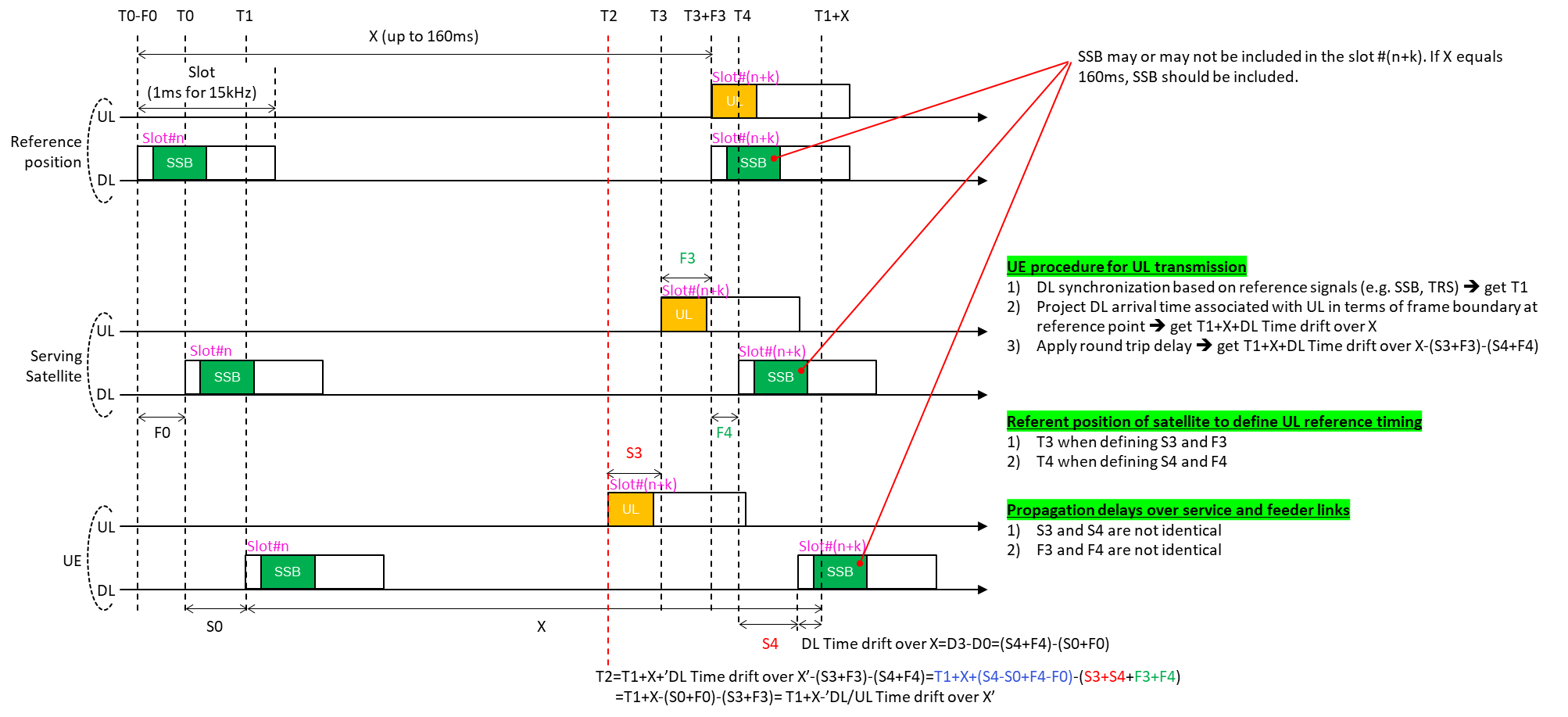 Option 4: (Nokia)UE must update the values of  using the ephemeris information and  using the common delay formula at the beginning of every uplink slot.Define the requirements for application of the UE autonomous components of the timing advance:Option 1: UE considers the satellite movement. The timing advance components consider the common delay and UE-satellite distance at the moment the UL signal reaches the satellite Option 2: UE does not consider the satellite movement. The timing advance components consider the common delay and UE-satellite distance at the moment the UE is updating their values. Option 3: Asks RAN 1 to clarify the application of these components.Discussion:CMCC: to option 3, is propagator model used by TE or UE?Qualcomm: if the model is needed it is used by TE side to calculate the UE information. We think the propagator model is needed in the spec as the reference. In the test there is broadcast in the SIB19, we don’t care about the error anyway we will start from ephemeris info. TE measures UE UL timing and compare it with the reference timing. TE needs satellite position for the reference timing and it should not be based on the ideal position since we don’t have the inaccuracy info to the broadcasted values.Nokia: there are two things to be specified. What is the reference point to be checked at TE. And at what point in time does the UE is expected to transmit and the signal arrives at the TE side.Huawei: it is related with issue 2-2. We need to set the ideal positions as a reference. Then the TE adjusts the DL timing according to the propagation delay between UE and satellite. Option 3 uses estimated positions based on fixed propagator model. But the model is up to UE implementation. It should not be considered as the ideal positions.Xiaomi: regarding the propagator model, the UE is implemented with different models in the fields so there is no need to introduce the model in the spec. the inaccuracy mentioned by QC is already considered in Te requirements.MediaTek: option 3 and 4 define time points for UE to update TA values. We need to allow different implementations to pass the tests.Apple: from TE side, if we use trajectory model the positions is ideal. UE location is also ideal to the TE. From UE side, as long as it meets Te requirements, the propagator error is already included. It is enough for the UE verification.Ericsson: To Qualcomm what is the not ideal position if you don’t use the ideal positions. S3 and S4 if we define them, how do we make them compatible with the RAN1 spec. in section 4.2 there is already timing spec.Qualcomm: TE knows the ephemeris info all the time from the trajectory model. This ephemeris has error and UE does not depend on this info since there is error. Any UE uses better model should be allowed. In our simulation, we use a simple model and the accuracy is good enough. The reason we introduce it in the spec is that it is totally aligned with RAN1. S3 and S4 are clearly defining T.CMCC: TE needs a propagator model to translate the motion trajectory to ephermeris information whicha can be broadcasted in the SIB19. During this translation some error is involved, and this error is not from UE side. Option 3 needs further checking.THALES: propagator model is important. The UE needs to predict, and this helps the accuracy. The reference is in paper R1-2106556. Section 4.5 is where the reference is at. Issue 6-1: SMTC configuration for measurement delay TCs.ProposalsOption 1: (Huawei)For intra-frequency TCs (10-x), Config.1: 2 SMTC per MO, each SMTC contains 1 SSB/SatellitesConfig.1a: two SMTCs are overlappingConfig.1b: two SMTCs are non-overlappingConfig.2: 1 SMTC per MO, each SMTC contains 2 SSBs/SatellitesFor inter-frequency TCs (11-x):Config.0: 1 SMTC per MO, each SMTC contains 1 SSB/SatellitesConfig.0a: two SMTCs are overlappingConfig.0b: two SMTCs are non-overlappingOption 2: (Xiaomi)RAN4 not to define the SMTC/satellite configuration with 2 SMTC per MO and each SMTC contains 2 SSB/Satellites.Option 3: (OPPO)If the case of multiple satellites in one SMTC is necessary, support 2-SMTC with 2 satellites in one SMTC and 1 satellite in another SMTC.Discussion:4.3	Extending current NR operation to 71GHz4.3.5	RRM core requirement maintenanceR4-2215416	Discussion of remaining issues on RRM core requirements for extension to 71GHz					Type: discussion		For: Discussion
					Source: CATTDecision: 		The document was not treated.4.3.5.1	GeneralR4-2215617	Remaining general aspects for NR operation in 52.6GHz - 71GHz					Type: discussion		For: Approval
					Source: AppleDecision: 		The document was not treated.R4-2215799	Discussion on TCI assumption for RSSI measurement for FR2-2					Type: discussion		For: Discussion
					Source: LG Electronics Inc.Decision: 		The document was not treated.R4-2215800	CR on QCL-ed assumption for inter-frequency RSSI measurement in FR2-2					Type: CR		For: Agreement
					38.133 v17.7.0	  CR-2605  rev  Cat: F (Rel-17)

					Source: LG Electronics Inc.Decision: 		The document was not treated.R4-2216256	CR on applicability of RRM requirements with CCA in FR2-2					Type: CR		For: Agreement
					38.133 v17.7.0	  CR-2611  rev  Cat: B (Rel-17)

					Source: Nokia, Nokia Shanghai BellDecision: 		The document was not treated.R4-2216261	Discussion on general requirements on FR2-2					Type: discussion		For: Discussion
					Source: Huawei, HiSiliconDecision: 		The document was not treated.R4-2216262	CR on RLM requirements for FR2-2					Type: CR		For: Agreement
					38.133 v17.7.0	  CR-2612  rev  Cat: F (Rel-17)

					Source: Huawei, HiSiliconDecision: 		The document was not treated.R4-2216263	CR on SCell activation requirements of FR2-2					Type: CR		For: Agreement
					38.133 v17.7.0	  CR-2613  rev  Cat: F (Rel-17)

					Source: Huawei, HiSiliconDecision: 		The document was not treated.R4-2216882	Draft CR on Measurement Procedures					Type: draftCR		For: Endorsement
					38.133 v17.7.0	  CR-  rev  Cat: B (Rel-17)

					Source: Qualcomm IncorporatedDecision: 		The document was not treated.4.3.5.2	Timing requirements4.3.5.3	LBT impacts on RRM requirementsR4-2215618	LBT impacts on RRM requirements for NR operation in 52.6GHz - 71GHz					Type: discussion		For: Approval
					Source: AppleDecision: 		The document was not treated.R4-2216257	Discussion on RRM requirements with CCA in FR2-2					Type: discussion		For: Discussion
					Source: Nokia, Nokia Shanghai BellDecision: 		The document was not treated.R4-2216264	Discussion on LBT impact on requirements for FR2-2					Type: discussion		For: Discussion
					Source: Huawei, HiSiliconDecision: 		The document was not treated.R4-2216265	CR on LBT assumption for FR2-2					Type: CR		For: Agreement
					38.133 v17.7.0	  CR-2614  rev  Cat: F (Rel-17)

					Source: Huawei, HiSiliconDecision: 		The document was not treated.R4-2216266	CR on RSSI measurement for FR2-2					Type: CR		For: Agreement
					38.133 v17.7.0	  CR-2615  rev  Cat: F (Rel-17)

					Source: Huawei, HiSiliconDecision: 		The document was not treated.R4-2216606	Reply LS on signalling of CCA configurations of neighbour cells in FR2-2					Type: LS out		For: Approval
					to RAN2, cc RAN1
					Source: Nokia, Nokia Shanghai BellDecision: 		The document was not treated.4.3.6	RRM performance requirementsR4-2215417	Further discussion on general RRM performance requirements for NR extension to 71 GHz					Type: discussion		For: Discussion
					Source: CATTDecision: 		The document was not treated.4.3.6.1	General (Test configurations, side conditions and spec structure)R4-2216259	Discussion on RRM performance timing requirements in FR2-2					Type: discussion		For: Discussion
					Source: Nokia, Nokia Shanghai BellDecision: 		The document was not treated.R4-2216267	Discussion on performance requirements for FR2-2					Type: discussion		For: Discussion
					Source: Huawei, HiSiliconDecision: 		The document was not treated.4.3.6.2	Test cases with and without CCA4.3.6.2.1	Test cases for RRC_IDLE/RRC_INACTIVE mode4.3.6.2.2	Test cases for RRC_CONNECTED mobilityR4-2215418	Draft CR on test cases for SA RRC Re-establishment for extending NR operation to 71GHz					Type: draftCR		For: Endorsement
					38.133 v17.7.0	  CR-  rev  Cat: B (Rel-17)

					Source: CATTDecision: 		The document was not treated.R4-2216258	Draft CR random access test cases in FR2-2					Type: draftCR		For: Endorsement
					38.133 v17.7.0	  CR-  rev  Cat: B (Rel-17)

					Source: Nokia, Nokia Shanghai BellDecision: 		The document was not treated.R4-2216268	CR on test cases for HO for FR2-2					Type: draftCR		For: Endorsement
					38.133 v17.7.0	  CR-  rev  Cat: F (Rel-17)

					Source: Huawei, HiSiliconDecision: 		The document was not treated.4.3.6.2.3	Test cases for timing4.3.6.2.4	Test cases for signaling characteristicsR4-2215419	Draft CR on test cases for Beam failure detection and link recovery for extending NR operation to 71GHz					Type: draftCR		For: Endorsement
					38.133 v17.7.0	  CR-  rev  Cat: B (Rel-17)

					Source: CATTDecision: 		The document was not treated.R4-2216260	Draft CR introducing  BFD and TCI state switch test cases in FR2-2					Type: draftCR		For: Endorsement
					38.133 v17.7.0	  CR-  rev  Cat: B (Rel-17)

					Source: Nokia, Nokia Shanghai BellDecision: 		The document was not treated.R4-2216501	draft CR on Test Cases on RLM for SCell activation to 71GHz					Type: draftCR		For: Endorsement
					38.133 v17.7.0	  CR-  rev  Cat: B (Rel-17)

					Source: EricssonAbstract: draft CR on Test Cases on RLM for SCell activation to 71GHzDecision: 		The document was not treated.4.3.6.2.5	Test cases for measurementR4-2215863	Draft CR on introduction of intra-frequency and inter-frequency measurement test cases without CCA for FR2-2					Type: draftCR		For: Endorsement
					38.133 v17.7.0	  CR-  rev  Cat: F (Rel-17)

					Source: vivoDecision: 		The document was not treated.4.3.8	Moderator summary and conclusions[104-bis-e][203] NR_ext_to_71GHz_RRM_1, AI 4.3.5 – Zhongyi ShenR4-2216914	Email discussion summary for [104-bis-e][203] NR_ext_to_71GHz_RRM_1					Type: other		For: Information
					Source: Moderator (Huawei)Abstract: This contribution provides the summary of email discussion and recommended summary.Decision:		Return to.Conclusions after 2nd roundGTW on Oct-12Core maintenance: LBT impact on RRM requirementsIssue 2-1-1: maximum separation between two consecutive measurementsProposalsOption 1: The requirement apply provided any two measurement shall not be separated in time by more than the maximum time requirement for the cell to remain known. (Nokia)Option 2: (Apple, CATT)The requirement only applies whenWithin the set of measurements any two measurements shall not be separated in time by more than 2 seconds when no DRX is configured, andWithin the set of measurements any two measurements shall not be separated in time by more than max(1 DRX occasion group duration, 2 seconds) when DRX is configured.Discussion:Agreement: [104-bis-e][204] NR_ext_to_71GHz_RRM_2, AI 4.3.6 – Prashant SharmaR4-2216915	Email discussion summary for [104-bis-e][204] NR_ext_to_71GHz_RRM_2					Type: other		For: Information
					Source: Moderator (Qualcomm)Abstract: This contribution provides the summary of email discussion and recommended summary.Decision:		Return to.Conclusions after 2nd roundGTW on Oct-12Performance: CCA aspects in test casesAgreement: For CCA model in test cases, an unavailable SSB/SMTC group can be modelled as that there is exactly one SSB not transmitted by TE in N consecutive SSB/SMTC occasions•	Shift SSB index in each N consecutive SSB/SMTC occasions rather than keeping one fixed SSB index•	FFS: Exact shifting pattern Issue 1-5-1: CCA modelling in test casesProposalsProposal 1 (Huawei): Define CCA model as follows:Prior to each SSB/SMTC group which is consist of 12 SSB/SMTC, the test equipment shall determine whether the CCA attempt is successful based on probability PCCA_DL.If the CCA attempt is determined to be successful, then the test equipment shall transmit remaining transmissions for the SSB/SMTC group.If the CCA attempt is determined to be unsuccessful, one of the SSB shall not be transmitted by the test equipment. The SSB within the SSB/SMTC group shall be randomly chosen from all SSBs within the group. The test equipment shall transmit rest transmissions for the SSB/SMTC groupProposal 1b (new): Define CCA model as follows:Prior to each SSB/SMTC group which is consist of 12 SSB/SMTC, the test equipment shall determine whether the CCA attempt is successful based on probabilities PCCA_DL1 and PCCA_DL2.If the CCA attempt is determined to be successful, then the test equipment shall transmit remaining transmissions for the SSB/SMTC group.If the CCA attempt is determined to be unsuccessful, none of the SSB/SMTC occasions shall be transmitted by the test equipment during the SSB/SMTC group for that SSB index. Proposal 2 (Huawei): Define PCCA_DL = 0.9 in each test case, which is the probability that all SSBs are available within one SSB/SMTC groupProposal 2b (new): Define PCCA_DL1 = PCCA_DL2 = 0.75 in each test case, which is the probability that all SSBs are available within one SSB/SMTC groupDiscussion:Huawei: what are PCCA_DL1 and 2? Is it that different probabilities for different SSB indexes?Nokia: P1 and 2 are for different SSB candidates. For each index there might be two candidates and only both candidates are missed do you have LBT failure. 1 and 2 are to represent the two candidate positions in each block.Apple: when we define SMTC occation group, in one of the SSB occasions the BS cannot transmit the entire burst if there is CCA failure. It is not aligned with the core requirements at least.Huawei: we agree with Apple. If the group is considered not available two indexes are both not available.Vivo: we share same view with Apple and Huawei. We need to further discuss on the two probabilities.Qualcomm: the comments from companies make sense. We also prefer a single probability.Nokia: candidates positions and indexes are different. We could clarify that PCCA_DL1 or 2 depending on positions.Issue 1-5-2: SSB index shiftProposalsProposal 1 (CATT): In order to test the behaviour of UE more thoroughly, it is suggested to use a fixed sequential mode to shift the SSB index. For example, the unavailable SSB in the first 12 SSBs could be the first SSB, the unavailable SSB in the second 12 SSBs could be the second SSB, and so on.Discussion:Apple: here we need to remove ‘index’.Qualcomm: we don’t understand unavailable SSB occasion.Nokia: the agreement was shift SSB index in each inconsecutive occasions. Vivo: we have different understanding on the issue itself. SSB burst set/occasion is shifted including multiple indexes.CATT: we prefer to use index. We should follow the agreements we had.Huawei: the intention is to introduce randomness in the test. In the tests we have 1 index configured. Session chair: check on the wording of SSB index. The proposal 1 is in principle consensus to the group.Issue 1-1-1: Test configurations - GeneralProposalsProposal 1 (Nokia): The test configurations in which the UE is required to be tested must be discussed for each test caseDiscussion:Issue 1-1-2: Test configurations - TimingProposalsProposal 1 (Nokia): UE is required to be tested with the largest supported SCS for UL transmit timing test casesProposal 2 (Nokia): UE is required to be tested with the largest supported SCS for timing advance accuracy test casesDiscussion:Apple: we make sure we have good coverage and we minimize the test burden from UE. Only the largest is tested?Nokia: in most of the test cases, we have different SCS configurations. The UE chooses the configuration it is tested. We want to test the UE with the most meaningful configuration.Huawei: regarding the applicability, UE can pass certain tests and skip some others. Only when we are confident that testing under one configuration guarantees the performance in others. Here it is not. We support proposal 1 and 2.Apple: we agree with this approach with minimum burden. Qualcomm: we need to differentiate 120kHz tests and 480/960kHz tests. 4.5	Further enhancements on MIMO for NR4.5.1	RRM core requirement maintenance4.5.1.1	Unified TCI for DL and ULR4-2215353	Discussion on remaining issue about Unified TCI state in FeMIMO					Type: discussion		For: Discussion
					Source: Intel CorporationDecision: 		The document was not treated.R4-2215591	On remaining issues for unified TCI requirements					Type: discussion		For: Discussion
					Source: AppleDecision: 		The document was not treated.R4-2215592	CR for unified TCI					Type: CR		For: Approval
					38.133 v17.7.0	  CR-2595  rev  Cat: F (Rel-17)

					Source: AppleDecision: 		The document was not treated.R4-2215743	Discussion on remaining issues of FeMIMO RRM core requirements for unified TCI state					Type: discussion		For: Discussion
					Source: SamsungDecision: 		The document was not treated.R4-2215764	Discussion on unified TCI for DL and UL					Type: discussion		For: Discussion
					Source: MediaTek Inc.Decision: 		The document was not treated.R4-2216280	Discussion on RRM remaining issues for R17 unified TCI framework					Type: discussion		For: Discussion
					Source: Huawei, HiSiliconDecision: 		The document was not treated.R4-2216281	CR on maintaining TCI state switching requirements for R17 unified TCI					Type: CR		For: Agreement
					38.133 v17.7.0	  CR-2616  rev  Cat: F (Rel-17)

					Source: Huawei, HiSiliconDecision: 		The document was not treated.R4-2216360	Discussion on remaining issues in unified TCI in R17 feMIMO					Type: discussion		For: Discussion
					Source: vivoDecision: 		The document was not treated.R4-2216361	CR on unified TCI in R17 feMIMO					Type: CR		For: Agreement
					38.133 v17.7.0	  CR-2628  rev  Cat: F (Rel-17)

					Source: vivoDecision: 		The document was not treated.R4-2216486	Discussion on Unified TCI for DL and UL					Type: other		For: Approval
					Source: ZTE CorporationDecision: 		The document was not treated.R4-2216596	Remaining issues for UL TCI state switch delay					Type: discussion		For: Discussion
					Source: Nokia, Nokia Shanghai BellDecision: 		The document was not treated.R4-2216817	Discussion on remaining issues on Unified TCI for DL and UL					Type: discussion		For: Discussion
					Source: EricssonAbstract: This contribution discusses about remaining open issue of unified TCI state switchingDecision: 		The document was not treated.R4-2216818	CR on maintenance of unified TCI state switching requirements					Type: CR		For: Agreement
					38.133 v17.7.0	  CR-2646  rev  Cat: F (Rel-17)

					Source: EricssonAbstract: This contribution proposes maintnece  of unified TCI state switchingDecision: 		The document was not treated.4.5.1.2	Inter-cell beam managementR4-2215354	Discussion on remaining issue about inter-cell beam management in FeMIMO					Type: discussion		For: Discussion
					Source: Intel CorporationDecision: 		The document was not treated.R4-2215593	On remaining issues for inter-cell beam management					Type: discussion		For: Discussion
					Source: AppleDecision: 		The document was not treated.R4-2215594	CR for inter-cell beam management					Type: CR		For: Approval
					38.133 v17.7.0	  CR-2596  rev  Cat: F (Rel-17)

					Source: AppleDecision: 		The document was not treated.R4-2215744	Discussion on remaining issues of FeMIMO RRM core requirements for inter-cell beam management					Type: discussion		For: Discussion
					Source: SamsungDecision: 		The document was not treated.R4-2215765	Discussion on inter cell beam management					Type: discussion		For: Discussion
					Source: MediaTek Inc.Decision: 		The document was not treated.R4-2215767	CR on applicability of R17 inter cell beam management for FR2-2					Type: CR		For: Agreement
					38.133 v17.7.0	  CR-2603  rev  Cat: F (Rel-17)

					Source: MediaTek Inc.Decision: 		The document was not treated.R4-2216282	Discussion on RRM remaining issues for R17 inter-cell beam managements					Type: discussion		For: Discussion
					Source: Huawei, HiSiliconDecision: 		The document was not treated.R4-2216283	CR on maintaining L1-RSRP measurement requirements for R17 inter-cell BM					Type: CR		For: Agreement
					38.133 v17.7.0	  CR-2617  rev  Cat: F (Rel-17)

					Source: Huawei, HiSiliconDecision: 		The document was not treated.R4-2216362	Discussion on remaining issues in inter-cell beam managements in R17 feMIMO					Type: discussion		For: Discussion
					Source: vivoDecision: 		The document was not treated.R4-2216363	CR on inter-cell beam managements in R17 feMIMO					Type: CR		For: Agreement
					38.133 v17.7.0	  CR-2629  rev  Cat: F (Rel-17)

					Source: vivoDecision: 		The document was not treated.R4-2216485	Discussion on remaining RRM requirements for inter-cell beam management					Type: other		For: Approval
					Source: ZTE CorporationDecision: 		The document was not treated.R4-2216819	Discussion on remaining issues of Inter-cell beam management					Type: discussion		For: Discussion
					Source: EricssonAbstract: This contribution discusses about remaining open issue of sharing factor designDecision: 		The document was not treated.R4-2216820	Maintenance CR on inter-cell BM					Type: CR		For: Agreement
					38.133 v17.7.0	  CR-2647  rev  Cat: F (Rel-17)

					Source: EricssonAbstract: CR to capture the sharing factor for SC and CDP L1-RSRPDecision: 		The document was not treated.4.5.1.3	OthersR4-2215747	Correction on requirements for TRP specific link recovery procedures					Type: CR		For: Agreement
					38.133 v17.7.0	  CR-2600  rev  Cat: F (Rel-17)

					Source: SamsungDecision: 		The document was not treated.R4-2216487	CR on SFN based RLM and LRP					Type: CR		For: Endorsement
					38.133 v17.7.0	  CR-2636  rev  Cat: F (Rel-17)

					Source: ZTE CorporationDecision: 		The document was not treated.4.5.2	RRM performance requirements4.5.2.1	General (test configurations, side condition and etc)R4-2216364	Discussion on R17 feMIMO test case configurations					Type: discussion		For: Discussion
					Source: vivoDecision: 		The document was not treated.R4-2216821	Discussion on test cases for TRP specific BFD and LR					Type: discussion		For: Discussion
					Source: EricssonAbstract: Test configuration for TRP specific BFD and LRDecision: 		The document was not treated.4.5.2.2	Test cases for unified TCI state switchingR4-2215745	Discussion on remaining issues of test cases for unified TCI state					Type: discussion		For: Discussion
					Source: SamsungDecision: 		The document was not treated.R4-2215766	Draft CR on TC for joint unified TCI state switching in FR2 NR SA					Type: draftCR		For: Endorsement
					38.133 v17.7.0	  CR-  rev  Cat: F (Rel-17)

					Source: MediaTek Inc.Decision: 		The document was not treated.R4-2216365	Draft CR on test case for DL TCI state switching for Cell with different PCI in FR2 NR-SA					Type: draftCR		For: Endorsement
					38.133 v17.7.0	  CR-  rev  Cat: F (Rel-17)

					Source: vivoDecision: 		The document was not treated.R4-2216822	CR on maintenance of UL TCI state switching of FR2 PCell					Type: CR		For: Agreement
					38.133 v17.7.0	  CR-2648  rev  Cat: F (Rel-17)

					Source: EricssonAbstract: Test configuration for TRP specific BFD and LRDecision: 		The document was not treated.4.5.2.3	Test cases for L1-RSRP measurement on cells with different PCIR4-2215974	Draft CR on TC of L1-RSRP measurement on cells with different PCI					Type: draftCR		For: Endorsement
					38.133 v17.7.0	  CR-  rev  Cat: F (Rel-17)

					Source: SamsungDecision: 		The document was not treated.R4-2216366	Draft CR on test case for L1-RSRP measurement procedure in FR1 NR-SA					Type: draftCR		For: Endorsement
					38.133 v17.7.0	  CR-  rev  Cat: F (Rel-17)

					Source: vivoDecision: 		The document was not treated.4.5.2.4	Test cases for TRP specific BFD and LRR4-2215358	Discussion on TRP specific Beam Failure Detection and Link Recovery Test case					Type: discussion		For: Discussion
					Source: Intel CorporationDecision: 		The document was not treated.R4-2215746	Discussion on remaining issues of test cases for TRP specific BFD and LR					Type: discussion		For: Discussion
					Source: SamsungDecision: 		The document was not treated.R4-2216284	DraftCR on maintaining TRP specific BFR test cases					Type: draftCR		For: Endorsement
					38.133 v17.7.0	  CR-  rev  Cat: F (Rel-17)

					Source: Huawei, HiSiliconDecision: 		The document was not treated.R4-2216823	maintenance CR on test cases for TRP specific BFD and LR					Type: CR		For: Agreement
					38.133 v17.7.0	  CR-2649  rev  Cat: F (Rel-17)

					Source: EricssonAbstract: Test configuration correction for TRP specific BFD and LRDecision: 		The document was not treated.4.5.4	Moderator summary and conclusions[104-bis-e][205] NR_feMIMO_RRM_1, AI 4.5.1 – Hua LiR4-2216916	Email discussion summary for [104-bis-e][205] NR_feMIMO_RRM_1					Type: other		For: Information
					Source: Moderator (Intel)Abstract: This contribution provides the summary of email discussion and recommended summary.Decision:		Return to.Conclusions after 2nd roundGTW on Oct-11Core maintenance: Issues related to Enhanced TCI state switch requirementsIssue 1-1-1 Whether UE need to track UL time/frequency for UL TCI state activationBackgroundIn spec, the issue is written in brackets:[For active UL or joint TCI state, a UE is expected to track timing or frequency derived from DL-RS associated with a source RS in UL TCI state or joint TCI.]Proposals:Proposal 1(Intel, Apple, Samsung, Huawei): NoProposal 2(vivo, ZTE): Adding some applicability rules on current RRM requirements for UL TCI switching, i.e. RRM requirements for R17 UL TCI switching are only applicable when source RS in active UL TCI state is a subset of source RS in DL active TCI list.Proposal 3(Ericsson):UL TCI state needs to follow the time and frequency tracking of the DL-RS configured in the UL TCI state.Proposal 3a(Nokia):Rel-17 active UL TCI state should be under time and frequency tracking. This means that active UL TCI list belongs to active DL TCI state list. Add the time and frequency tracking condition to the active TCI state for UL.Moderator note: the controversial part is revised to issue 1-1-1b.Issue 1-1-1a If source RS in UL TCI state is in the DL active TCI list:Tentative agreement:            No time/frequency tracking is needed.Issue 1-1-1b If source RS in UL TCI state is not in the DL active TCI list:      Proposals:            Option 1: No time/frequency tracking is needed.            Option 2: Time/frequency tracking is needed.            Option 3: No requirement for the case.Discussion:Agreement: Issue 1-2-1 Joint TCI switching delay requirement for DL TCI state switchProposalsOption 1 – Remove the square bracket: [In case of joint TCI state switch, UE is not expected to receive on DL before UE completes the DL and UL TCI state switch]                 Option 2: For joint TCI state switch, if the UL TCI state switch delay exceeds the DL TCI state switch delay, the UE is required to receive in DL up to THARQ before it completes UL TCI state switch. Option 3: No matter whether UL TCI state switching completed or not, UE can receive DL by the target DL TCI state given that DL TCI state switching has been finished. So we suggest the bullet in square brackets can be ignored. Discussion:Nokia: for 15khz the Tharq is 3ms? Qualcomm: I don’t see the benefit in option 2 or option 3. The UE cannot send UL then there is no ponint in scheduling in the DL.Vivo: Tharq is the feedback and scheduling and it is depending on scheduling so it is not determined to UE.MediaTek: we agree with Qualcomm.ZTE: we think in the last meeting, companies proposed that the UE can transmit HARQ ACK through old UL TCI state.Apple: we had the agreement to remove the brackets but only not implemented in the spec.Nokia: we do not reach the agreement.Ericsson: if we could agree on a shorter UL state swich delay maybe we don’t need to discuss this.Session chair: let’s check whether there is already agreement on this matter.Issue 1-2-2 MAC-CE based UL TCI state switching delay when SSB is indicated as PL-RS in UL TCI state for FR2ProposalsProposal 1(Apple, Samsung, Huawei):longer delay is expected.Proposal 2(Huawei):No requirements when SSB is indicated as PL-RS in UL TCI state in FR2.Proposal 3(Intel):the total delay is: -    n+THARQ + 3ms + NM* (Tfirst_target-PL-RS + Q*Ttarget_PL-RS + 2ms) -    Where Q is the extended number of SSB resource number, Q is FFS.Proposal 4(MTK, vivo, Ericsson, ZTE): Reuse the existing delay requirement of MAC CE based UL TCI state switch.Proposal 5(Nokia):The number of sample M will not always be fixed as 5 samples. If a UE performs both L1-RSRP measurements and PL-RS measurements on the same SSB, the number of samples used for L1-RSRP is counted for pathloss measurement.Discussion:Agreement: Issue 1-4-1 MAC CE based TCI state list update delay for unknown TCI stateBackgroundIn current spec: If one or more TCI states in the active TCI state list is unknown, active DL TCI state list update delay is FFS.  ProposalsProposal 1:longer delay applies for active DL TCI state list updateProposal 2:Detailed delay requirement:e.g.  n + + (THARQ + TL1-RSRP + Tfirst-SSB_List + TSSB-proc) / NR slot length.Discussion:Agreement: Core maintenance: Issues related to Applicability of ICBM featureIssue 2-3-1: Applicability of ICBM featureBackgroundIn spec, there is editor note:[Editor’s Note: Whether inter-cell L1-RSRP measurement requirements are applicable in HST scenario]ProposalsProposal 1:Do not extend the ICBM feature and/or requirements to other concurrent Rel-17 WIsProposal 2:R17 ICBM feature is applicable to FR1 HST and FR2 HST.Discussion:Agreement: [104-bis-e][206] NR_feMIMO_RRM_2, AI 4.5.2 – Yanze FuR4-2216917	Email discussion summary for [104-bis-e][206] NR_feMIMO_RRM_2					Type: other		For: Information
					Source: Moderator (Samsung)Abstract: This contribution provides the summary of email discussion and recommended summary.Decision:		Return to.Conclusions after 2nd roundGTW on Oct-11Performance: Test cases for TRP specific BFD and LRIssue 3-1-1: Whether intra-cell TRP or inter-cell TRP specific BFR test cases are designed?ProposalsOption 1 (Intel)Design intra-cell TRP specific BFR test case.Discussion:Intel: all the TC are designed for intra-cell currently. We need to make sure SSB index are different in the test cases. So the measurement times are not scaled due to overlap. But for the CSI-RS based tests, overlap is observed and measurement time is scaled.Huawei: we are ok to option 1.Samsung: we have 6 test cases for BFR among which 4 are CSI-RS and 2 are SSB based ones. We prefer to use SSB from different PCI for SSB based test cases. For CSI-RS BFR we agree with using intra-cell as the assumption.Apple: we support option 1. It is efficient to define intra-cell cases. There is no necessary to define test cases under SSB from different PCI.MediaTek: we also support option 1. We share the same view with Apple.Samsung: from RAN1 spec 38213, the UE can be provided with two sets of RS-s with different PCI. There is no clear definition for SSB from the same cell. Is it the case?Apple: our understanding on the RAN1 spec SSB based BFD RS for Q00 and Q01 is not configurable but RAN2 spec they have the signalling ready. The BFD RS can be signalled as either CSI-RS or SSB.Samsung: for safety we can define inter-cell SSB based test cases.Nokia: for SSB based TC we go with intra-cell but for CSI-RS TC we could go with inter-cell assumption.Ericsson: we support Nokia opinion. The only issue here is whether the SSB is overlapped from the two TRP. So the configuration is clear for SSB-based test cases.Issue 3-1-2: Beam recovery method configured in the test caseProposalsOption 1 (Ericsson)RAN4 to agree to test followingFor BFR on SpCells, CFRA and CBRA based BFR is configured for different test casesFor BFR on SCells, dedicated BFR resource is configured and not configured for different test casesDiscussion:Ericsson: here whether RA or dedicated BFR resource is configured for the test cases. We propose to have some TC to use RA and some to use dedicated BFR.Apple: we are wondering if we need to test all combinations. We have full test list for RA test cases. We need to further check on the configuration of CFRA and CBRA for SpCells. We are fine for the SCells using dedicated BFR.Vivo: CBRA based BFR is optional UE feature.Agreement: For BFR on SCells, dedicated BFR resource is configured and not configured for different test casesFor BFR on SpCells, FFS in the 1st round in this meeting whether CFRA based BFR is configuredIssue 3-1-3: If SSB is configurated as BFD-RS for TRP specific BFR test case, whether SSBs are overlapped or not?ProposalsOption 1 (Ericsson, Intel)If SSBs is configured as BFD-RS, they are not overlapped and the duration time will not be extended.Option 2 (Samsung)In FR2 TRP specific BFR test case, SSB/CSI-RS should be overlapped for TRP1 and TRP 2 to test PTRP = 2.Discussion:Session chair: let’s further check this together with 3-1-1 and comeback in the 2nd round.Issue 3-1-5: If CSI-RS is configurated as BFD-RS for TRP specific BFR test case, whether CSI-RSs are overlapped or not?ProposalsOption 1 (Ericsson, Intel, Samsung)YesDiscussion:Agreement: If CSI-RS is configured as BFD-RS for TRP specific BFR test cases, CSI-RSs are considered as overlapped.Performance: TC for unified TCI state switchingIssue 1-1-1: Pathloss RS configuration in joint TCI test caseProposalsOption 1 (vivo)RAN4 assumes that source RS of UL TCI can be used as pathloss RS if pathlossReferenceRS-Id-r17 is not configured. Therefore, do not explicitly configure pathloss RS in joint TCI case and UL TCI test case. Option 1a (Samsung)For PL-RS configuration in joint TCI test case, prefer not to configure pathloss RS. Option 2 (MTK (CR-2215766))PL-RS is configured. UE should maintain PL-RS before and after TCI state switch in the test. Discussion:Huawei: we support to configure the PLRS explicitly for joint TCI state swiching and UL TCI state test cases.Apple: we also prefer to configure explicitly. PLRS is configured but whether it is maintained or not defpends on the test cases.Samsung: in joint TCI test cases since the PLRS can be option al field we prefer not to configure it. Use the same principle in the UL test cases where the PLRS is not maintained.Vivo: in the last meeting there was one LS sent to RAN1 about what the cases are if the PLRS is not configured. We should revisit this one after RAN1 feedback.Nokia: we have similar view as vivo.Ericsson: when the PLRS is not configured explicitly the source could be the PLRS. It is typical case and we should test it. We could wait for RAN1 feedback and come back to it.Apple: in our understanding the LS was about clarifying the active UL TCI state list and the relation of maintaining PLRS. It is a different issue. We need to check further on the RAN1 spec about default behaviour when PLRS is not configured. We should focus on the switching itself in the test cases in stead of testing the fall back behaviours.Ericsson: in other WI, RAN1 spec mentions that the default behaviour is to use the source RS as the PLRS. We could reuse.Huawei: we agree with Apple that the tests are for TCI state switching but not to verify the default behaviour.Issue 1-1-2: How to define PL-RS of target TCI?ProposalsOption 1 (vivo)RAN4 design test cases for unified TCI by configuring that PL RS of target TCI is not QCL-D with the any PL RS of the TCI in the currently activated TCI list. Discussion:Vivo: we should specify the TC when the PLRS is not maintained. Which means that the PLRS is not QCL-ed type D with any RS that is within the active TCI state list.Nokia: this also the discussion point in core discussion. How to specify the definition of maintained PLRS has impact on the delay requirements. We need to go to core discussion first.Huawei: whether it is maintained or not has nothing to do with the delay. When there are over 4 RS configured the UE could not maintain all of them.Apple: we agree with Huawei. If the PLRS is in the active TCI state list, the UE is expected to maintain the PLRS. We sent an LS to RAN1 to ask about the correct behaviour if the number is over 4.Vivo: to clarify, why do we need to configure more than 4 RS in the test cases.Nokia: we do not have TCI state list for UL. We can have up to 4 tracked by the UE according to RAN1 agreement. It is ok to wait for the reply.Apple: in the unified TCI state framework in R17, we have UL TCI state/joint TCI state list. We don’t need to configure more than 2 RS in the list if we assume the PLRS is maintained.Nokia: we don’t have a clear agreement if the UE tracks the timing on the RS in the list.Issue 1-1-3: How to configure maintained PL-RS / NOT maintained PL-RS in the test caseProposalsOption 1 (Samsung)In the test cases, only define the test cases for PL-RS is not maintained. For the test setup, configure a new RS as PL-RS, it is a “not maintained PL-RS”.Discussion:Issue 1-2-1: TRS configuration for cell with different PCI in the test caseProposalsOption 1 (vivo)RAN4 may clarify in Note 4 of A.3.16.A.2-1 by adding the following sentence. ‘The TCI state of the TRS is the same as TCI.state.1 except that the additionalPCI field is also configured with PCI 0.’ In this case, no need to introduce a new TRS configuration or new TCI configuration.Discussion:4.6	Support of reduced capability NR devices4.6.3	RRM core requirement maintenance 4.6.3.1	Impacts from UE complexity reductionR4-2215962	Discussion on LS on configuring margin for 1 Rx RedCap UEs					Type: discussion		For: Discussion
					Source: vivoDecision: 		The document was not treated.4.6.3.1.1	GeneralR4-2215364	Discussion on the negative configuring margin for RSRP change threshold of 1 Rx RedCap UEs					Type: discussion		For: Discussion
					Source: Intel CorporationDecision: 		The document was not treated.R4-2215365	CR on 1Rx. margin for RedCap UEs configured with relaxed measurement criterion					Type: CR		For: Agreement
					38.133 v17.7.0	  CR-2587  rev  Cat: F (Rel-17)

					Source: Intel CorporationDecision: 		The document was not treated.R4-2216215	Discussion on remaining RRM issues for RedCap UEs					Type: discussion		For: Discussion
					Source: Nokia, Nokia Shanghai BellDecision: 		The document was not treated.R4-2216216	CR 38.133: Corrections to SDT requirements for RedCap					Type: CR		For: Agreement
					38.133 v17.7.0	  CR-2609  rev  Cat: F (Rel-17)

					Source: Nokia, Nokia Shanghai BellDecision: 		The document was not treated.R4-2216291	Correction to idle measurement requirements for RedCap Ues					Type: CR		For: Agreement
					38.133 v17.7.0	  CR-2618  rev  Cat: F (Rel-17)

					Source: Huawei, HiSiliconDecision: 		The document was not treated.R4-2216855	On offset for cell specific RSRP thresholds for 1Rx Redcap UE					Type: other		For: Discussion
					Source: EricssonAbstract: The paper analyze the specification of the offset for cell specific RSRP thresholds included in LS to RAN2 in R4-2214484.Decision: 		The document was not treated.R4-2216856	Draft CR on offset for cell specific RSRP thresholds for 1Rx Redcap UE in 38.133					Type: draftCR		For: Endorsement
					38.133 v17.7.0	  CR-  rev  Cat: B (Rel-17)

					Source: EricssonAbstract: The draft CR defines offset for cell specific RSRP thresholds in 38.133 included in LS to RAN2 in R4-2214484.Decision: 		The document was not treated.4.6.3.1.2	Mobility requirementsR4-2215471	Discussion on remaining issues for mobility requirements for Redcap UE					Type: discussion		For: Discussion
					Source: XiaomiDecision: 		The document was not treated.R4-2216455	Discussions on RedCap HO					Type: discussion		For: Discussion
					Source: EricssonAbstract: This contribution discusses the HO requirements for RedCapDecision: 		The document was not treated.R4-2216456	CR on RedCap HO					Type: CR		For: Agreement
					38.133 v17.7.0	  CR-2632  rev  Cat: F (Rel-17)

					Source: EricssonAbstract: To update the HO for RedCapDecision: 		The document was not treated.R4-2216597	Discussion on offsets to cell-specific thresholds for 1 Rx RedCap UEs					Type: discussion		For: Discussion
					Source: Nokia, Nokia Shanghai BellDecision: 		The document was not treated.R4-2216764	Changes to RRC_IDLE mode requirements for RedCap for TS 38.133					Type: CR		For: Agreement
					38.133 v17.7.0	  CR-2644  rev  Cat: F (Rel-17)

					Source: EricssonAbstract: This CR contains additional changes to IDLE mode section based on the endorsed big CR from last meeting.Decision: 		The document was not treated.R4-2216877	Mobility requirements for RedCap UEs					Type: discussion		For: Discussion
					Source: Qualcomm IncorporatedDecision: 		The document was not treated.4.6.3.1.3	Timing requirementsR4-2216217	Discussion on timing requirements for RedCap UEs					Type: discussion		For: Discussion
					Source: Nokia, Nokia Shanghai BellDecision: 		The document was not treated.R4-2216218	CR 38.133 Correction to Tx timing requirements for active BWP without SSB for RedCap					Type: CR		For: Agreement
					38.133 v17.7.0	  CR-2610  rev  Cat: F (Rel-17)

					Source: Nokia, Nokia Shanghai BellDecision: 		The document was not treated.R4-2216878	Timing requirements for RedCap UEs					Type: discussion		For: Discussion
					Source: Qualcomm IncorporatedDecision: 		The document was not treated.R4-2216880	Draft CR on timing requirements with measurement gaps for RedCap UEs					Type: draftCR		For: Endorsement
					38.133 v17.7.0	  CR-  rev  Cat: B (Rel-17)

					Source: Qualcomm IncorporatedDecision: 		The document was not treated.4.6.3.1.4	Signalling characteristicsR4-2215472	Discussion on remaining issues for signalling characteristics for Redcap UE					Type: discussion		For: Discussion
					Source: XiaomiDecision: 		The document was not treated.R4-2216292	Discussion on signaling characteristics for RedCap					Type: discussion		For: Discussion
					Source: Huawei, HiSiliconDecision: 		The document was not treated.R4-2216598	Discussion on UE power saving for RedCap					Type: discussion		For: Discussion
					Source: Nokia, Nokia Shanghai BellDecision: 		The document was not treated.4.6.3.1.5	Measurement procedureR4-2215491	On RedCap measurement procedure					Type: discussion		For: Decision
					Source: CMCCDecision: 		The document was not treated.R4-2215606	On remaining issues of RRM requirement for RedCap UE					Type: discussion		For: Discussion
					38.133 v	  CR-  rev  Cat:  (Rel-17)

					Source: AppleDecision: 		The document was not treated.R4-2215607	CR for serving cell thresholds of s-MeasureConfig for RedCap					Type: CR		For: Agreement
					38.133 v17.7.0	  CR-2599  rev  Cat: F (Rel-17)

					Source: AppleDecision: 		The document was not treated.R4-2216293	Discussion on measurement requirements due to UE complexity reduction					Type: discussion		For: Discussion
					Source: Huawei, HiSiliconDecision: 		The document was not treated.R4-2216294	CR on offset margin for 1Rx RedCap UE					Type: CR		For: Agreement
					38.133 v17.7.0	  CR-2619  rev  Cat: F (Rel-17)

					Source: Huawei, HiSiliconDecision: 		The document was not treated.R4-2216457	Discussions on RedCap Measurement					Type: discussion		For: Discussion
					Source: EricssonAbstract: This contribution discusses the measurement requirements for RedCapDecision: 		The document was not treated.R4-2216458	CR on RedCap CGI					Type: CR		For: Agreement
					38.133 v17.7.0	  CR-2633  rev  Cat: F (Rel-17)

					Source: EricssonAbstract: To update the CGI reading for RedCapDecision: 		The document was not treated.R4-2216599	Remaining issues on measurement procedures for RedCap					Type: discussion		For: Discussion
					Source: Nokia, Nokia Shanghai BellDecision: 		The document was not treated.R4-2216771	Inter-RAT accuracy requirements for RedCap					Type: CR		For: Agreement
					38.133 v17.7.0	  CR-2645  rev  Cat: F (Rel-17)

					Source: EricssonAbstract: The current references are incorrect and need to be updated.Decision: 		The document was not treated.R4-2216881	Draft CR on measurement procedures for RedCap UEs					Type: draftCR		For: Endorsement
					38.133 v17.7.0	  CR-  rev  Cat: B (Rel-17)

					Source: Qualcomm IncorporatedDecision: 		The document was not treated.4.6.3.2	Extended DRX enhancementsR4-2216295	Discussion on Extended DRX enhancements for inactive RedCap UE					Type: discussion		For: Discussion
					Source: Huawei, HiSiliconDecision: 		The document was not treated.R4-2216296	Clarification on measurement for inactive mode RedCap UE					Type: CR		For: Agreement
					38.133 v17.7.0	  CR-2620  rev  Cat: F (Rel-17)

					Source: Huawei, HiSiliconDecision: 		The document was not treated.R4-2216454	CR on RedCap eDRX					Type: CR		For: Agreement
					38.133 v17.7.0	  CR-2631  rev  Cat: F (Rel-17)

					Source: EricssonAbstract: To update the eDRX for RedCapDecision: 		The document was not treated.4.6.3.3	RRM measurement relaxationsR4-2215963	on remaining issues on RRM relaxation for Redcap					Type: discussion		For: Discussion
					Source: vivoDecision: 		The document was not treated.R4-2216219	Discussion on RRM relaxations					Type: discussion		For: Discussion
					Source: Nokia, Nokia Shanghai BellDecision: 		The document was not treated.R4-2216297	Correction on relaxed measurement for RedCap					Type: CR		For: Agreement
					38.133 v17.7.0	  CR-2621  rev  Cat: F (Rel-17)

					Source: Huawei, HiSiliconDecision: 		The document was not treated.R4-2216763	Discussions on RRM measurement relaxations					Type: discussion		For: Discussion
					Source: EricssonAbstract: In this contribution we discuss RRM measurement relaxation for RedCap.Decision: 		The document was not treated.R4-2216883	CR 38.133: RRM relaxations in case of failed S-criterion and SDT for RedCap					Type: CR		For: Agreement
					38.133 v17.7.0	  CR-2650  rev  Cat: F (Rel-17)

					Source: Nokia, Nokia Shanghai BellDecision: 		The document was not treated.4.6.3.4	OthersR4-2215470	Discussion on NCD-SSB time offset impact for RedCap UE					Type: discussion		For: Discussion
					Source: XiaomiDecision: 		The document was not treated.R4-2215598	CR on scheduling restrictions for L3 measurements in FR1 for RedCap					Type: CR		For: Approval
					38.133 v17.7.0	  CR-2597  rev  Cat: F (Rel-17)

					Source: AppleDecision: 		The document was not treated.R4-2216220	Discussion on impact from NCD-SSB time offset					Type: discussion		For: Discussion
					Source: Nokia, Nokia Shanghai BellDecision: 		The document was not treated.4.6.4	RRM performance requirements4.6.4.1	General (test configurations, side condition and etc)R4-2215492	NCD-SSB configurations and test cases					Type: discussion		For: Decision
					Source: CMCCDecision: 		The document was not treated.R4-2216307	Test case on E-UTRA – NR inter-RAT measurement performance for Redcap					Type: draftCR		For: Endorsement
					38.133 v17.7.0	  CR-  rev  Cat: B (Rel-17)

					Source: Huawei, HiSiliconDecision: 		The document was not treated.R4-2216452	Discussions on RedCap NCD-SSB test design					Type: discussion		For: Discussion
					Source: EricssonAbstract: This contribution discusses the NCD-SSB test case design for RedCapDecision: 		The document was not treated.R4-2216453	draftCR on RedCap NCD-SSB RMC					Type: draftCR		For: Endorsement
					38.133 v17.7.0	  CR-  rev  Cat: B (Rel-17)

					Source: EricssonAbstract: To add the RedCap NCD-SSB RMCDecision: 		The document was not treated.R4-2216600	Discussion on NCD-SSB test cases for RedCap					Type: discussion		For: Discussion
					Source: Nokia, Nokia Shanghai BellDecision: 		The document was not treated.R4-2216765	Updated test case list for RedCap RRM performance part					Type: other		For: Approval
					Source: EricssonAbstract: Updated test case list based on already agreement document at previous meeting.Decision: 		The document was not treated.4.6.4.2	RRM test cases for FR14.6.4.2.1	Applicability rule, configurations and side conditionsR4-2216298	Discussion on handover test for RedCap UE					Type: discussion		For: Discussion
					Source: Huawei, HiSiliconDecision: 		The document was not treated.4.6.4.2.2	Test cases for RRC_IDLE and RRC_INACTIVE state mobilityR4-2216601	draft CR on correction to IDLE mode test cases for RedCap in FR1					Type: draftCR		For: Endorsement
					38.133 v17.7.0	  CR-  rev  Cat: F (Rel-17)

					Source: Nokia, Nokia Shanghai BellDecision: 		The document was not treated.4.6.4.2.3	Test cases for RRC_CONNECTED state mobilityR4-2215473	CR on 4-step random access test in FR1 for RedCap UE					Type: draftCR		For: Endorsement
					38.133 v17.7.0	  CR-  rev  Cat: F (Rel-17)

					Source: XiaomiDecision: 		The document was not treated.R4-2216299	Test case for handover for FR1 RedCap UE					Type: draftCR		For: Endorsement
					38.133 v17.7.0	  CR-  rev  Cat: B (Rel-17)

					Source: Huawei, HiSiliconDecision: 		The document was not treated.R4-2216602	draft CR on correction to CONNECTED mode test cases for RedCap in FR1					Type: draftCR		For: Endorsement
					38.133 v17.7.0	  CR-  rev  Cat: F (Rel-17)

					Source: Nokia, Nokia Shanghai BellDecision: 		The document was not treated.R4-2216749	DraftCR on Intra-frequency handover from FR1 to FR1 unknown target cell for 2 and 1 Rx UE					Type: draftCR		For: Endorsement
					38.133 v17.7.0	  CR-  rev  Cat: B (Rel-17)

					Source: MediaTek inc.Decision: 		The document was not treated.4.6.4.2.4	Test cases for timingR4-2215420	CR on timing test for RedCap for FR1					Type: CR		For: Agreement
					38.133 v17.7.0	  CR-2591  rev  Cat: F (Rel-17)

					Source: CATTDecision: 		The document was not treated.R4-2216603	draft CR on corrections on timing test cases for RedCap					Type: draftCR		For: Endorsement
					38.133 v17.7.0	  CR-  rev  Cat: F (Rel-17)

					Source: Nokia, Nokia Shanghai BellDecision: 		The document was not treated.R4-2216748	DraftCR on NR UE Transmit Timing Test for FR1 for 1 and 2 Rx UE					Type: draftCR		For: Endorsement
					38.133 v17.7.0	  CR-  rev  Cat: B (Rel-17)

					Source: MediaTek inc.Decision: 		The document was not treated.4.6.4.2.5	Test cases for signaling characteristicsR4-2215474	CR on SSB-based RLM in-sync test in FR1 for RedCap UE					Type: draftCR		For: Endorsement
					38.133 v17.7.0	  CR-  rev  Cat: F (Rel-17)

					Source: XiaomiDecision: 		The document was not treated.R4-2215493	Draft CR on test case for FR1 active BWP swith and UE specific CBW change					Type: draftCR		For: Endorsement
					38.133 v17.7.0	  CR-  rev  Cat:  (Rel-17)

					Source: CMCCDecision: 		The document was not treated.R4-2216301	RLM test cases for FR1 RedCap UE					Type: draftCR		For: Endorsement
					38.133 v17.7.0	  CR-  rev  Cat: B (Rel-17)

					Source: Huawei, HiSiliconDecision: 		The document was not treated.R4-2216604	Draft CR introducing BFD and LR test cases for RedCap in FR1					Type: draftCR		For: Endorsement
					38.133 v17.7.0	  CR-  rev  Cat: B (Rel-17)

					Source: Nokia, Nokia Shanghai BellDecision: 		The document was not treated.R4-2216750	DraftCR on Radio Link Monitoring Out-of-sync Test for FR1 PCell configured with SSB-based RLM RS in DRX mode for 1 and 2 Rx UE					Type: draftCR		For: Endorsement
					38.133 v17.7.0	  CR-  rev  Cat: B (Rel-17)

					Source: MediaTek inc.Decision: 		The document was not treated.4.6.4.2.6	Test cases for measurement procedureR4-2215422	Draft CR for RedCap UEs for intra-frequency measurement in FR1					Type: draftCR		For: Endorsement
					38.133 v17.7.0	  CR-  rev  Cat: B (Rel-17)

					Source: CATTDecision: 		The document was not treated.R4-2215808	CR on SA test with per-UE gaps under non-DRX with SSB index reading for intra-frequency measurement					Type: CR		For: Agreement
					38.133 v17.7.0	  CR-2606  rev  Cat: B (Rel-17)

					Source: OPPODecision: 		The document was not treated.R4-2215964	draft CR for CSI-RS based L1-RSRP for Redcap					Type: draftCR		For: Endorsement
					38.133 v17.7.0	  CR-  rev  Cat: B (Rel-17)

					Source: vivoDecision: 		The document was not treated.R4-2216305	Test case on SA inter-frequency measurement procedure in FR1 for Redcap					Type: draftCR		For: Endorsement
					38.133 v17.7.0	  CR-  rev  Cat: B (Rel-17)

					Source: Huawei, HiSiliconDecision: 		The document was not treated.R4-2216751	DraftCR on SA event triggered reporting tests without gap under non-DRX for 1 Rx and 2 Rx UE					Type: draftCR		For: Endorsement
					38.133 v17.7.0	  CR-  rev  Cat: B (Rel-17)

					Source: MediaTek inc.Decision: 		The document was not treated.R4-2216756	Draft CR on the test case for SA event triggered reporting tests for FR1 without SSB time index detection when DRX is not used					Type: draftCR		For: Endorsement
					38.133 v17.7.0	  CR-  rev  Cat: B (Rel-17)

					Source: MediaTek inc.Decision: 		The document was not treated.R4-2216772	RRM test cases for FR1: Measurement procedure					Type: draftCR		For: Endorsement
					38.133 v17.7.0	  CR-  rev  Cat: B (Rel-17)

					Source: EricssonAbstract: This CR contains collection of test cases for RRM test cases for FR1: Measurement procedure.Decision: 		The document was not treated.4.6.4.2.7	Test cases for measurement accuracyR4-2216303	Test case for intra-frequency SS-RSRQ measurement accuracy for FR1 RedCap UE					Type: draftCR		For: Endorsement
					38.133 v17.7.0	  CR-  rev  Cat: B (Rel-17)

					Source: Huawei, HiSiliconDecision: 		The document was not treated.R4-2216343	Draft CR for introduction of the test cases for FR1 measurement accuracy on Redcap					Type: draftCR		For: Endorsement
					38.133 v17.7.0	  CR-  rev  Cat:  (Rel-17)

					Source: EricssonAbstract: This is a draft CR to TS 38.133 introducing Redcap FR1 measurement accuracy test casesDecision: 		The document was not treated.4.6.4.3	RRM test cases for FR24.6.4.3.1	Applicability rule, configurations and side conditions4.6.4.3.2	Test cases for RRC_IDLE and RRC_INACTIVE state mobility4.6.4.3.3	Test cases for RRC_CONNECTED state mobilityR4-2215475	CR on 4-step random access test in FR2 for RedCap UE					Type: draftCR		For: Endorsement
					38.133 v17.7.0	  CR-  rev  Cat: F (Rel-17)

					Source: XiaomiDecision: 		The document was not treated.R4-2216300	Test case for handover for FR2 RedCap UE					Type: draftCR		For: Endorsement
					38.133 v17.7.0	  CR-  rev  Cat: B (Rel-17)

					Source: Huawei, HiSiliconDecision: 		The document was not treated.4.6.4.3.4	Test cases for timingR4-2215421	CR on timing test for RedCap for FR2					Type: CR		For: Agreement
					38.133 v17.7.0	  CR-2592  rev  Cat: F (Rel-17)

					Source: CATTDecision: 		The document was not treated.4.6.4.3.5	Test cases for signaling characteristicsR4-2215476	CR on RLM in-sync and scheduling restriction in FR2 for RedCap UE					Type: draftCR		For: Endorsement
					38.133 v17.7.0	  CR-  rev  Cat: B (Rel-17)

					Source: XiaomiDecision: 		The document was not treated.R4-2215494	Draft CR on test case for FR2 active BWP swith, UE specific CBW change, active TCI state switch and uplink spatial relation switch delay					Type: draftCR		For: Endorsement
					38.133 v17.7.0	  CR-  rev  Cat:  (Rel-17)

					Source: CMCCDecision: 		The document was not treated.R4-2215965	draft CR for CSI-RS-based BFD and LR for FR2 PCell					Type: draftCR		For: Endorsement
					38.133 v17.7.0	  CR-  rev  Cat: B (Rel-17)

					Source: vivoDecision: 		The document was not treated.R4-2216302	RLM test cases for FR2 RedCap UE					Type: draftCR		For: Endorsement
					38.133 v17.7.0	  CR-  rev  Cat: B (Rel-17)

					Source: Huawei, HiSiliconDecision: 		The document was not treated.4.6.4.3.6	Test cases for measurement procedureR4-2215423	Draft CR for RedCap UEs for intra-frequency measurement in FR2					Type: draftCR		For: Endorsement
					38.133 v17.7.0	  CR-  rev  Cat: B (Rel-17)

					Source: CATTDecision: 		The document was not treated.R4-2215477	CR on SA event triggered reporting test with per-UE gaps under DRX for RedCap UE in FR2					Type: draftCR		For: Endorsement
					38.133 v17.7.0	  CR-  rev  Cat: B (Rel-17)

					Source: XiaomiDecision: 		The document was not treated.R4-2215478	CR on SSB and CSI-RS based L1-RSRP measurement for RedCap UE in FR2					Type: draftCR		For: Endorsement
					38.133 v17.7.0	  CR-  rev  Cat: B (Rel-17)

					Source: XiaomiDecision: 		The document was not treated.R4-2216306	Test case on SA inter-frequency measurement procedure in FR2 for Redcap					Type: draftCR		For: Endorsement
					38.133 v17.7.0	  CR-  rev  Cat: B (Rel-17)

					Source: Huawei, HiSiliconDecision: 		The document was not treated.R4-2216752	DraftCR on SSB based L1-RSRP measurement when DRX is not used for FR2					Type: draftCR		For: Endorsement
					38.133 v17.7.0	  CR-  rev  Cat: B (Rel-17)

					Source: MediaTek inc.Decision: 		The document was not treated.R4-2216757	Draft CR on the test case for SA event triggered reporting test without gap under DRX					Type: draftCR		For: Endorsement
					38.133 v17.7.0	  CR-  rev  Cat: B (Rel-17)

					Source: MediaTek inc.Decision: 		The document was not treated.R4-2216773	RRM test cases for FR2: Measurement procedure					Type: draftCR		For: Endorsement
					38.133 v17.7.0	  CR-  rev  Cat: B (Rel-17)

					Source: EricssonAbstract: This CR contains collection of test cases for RRM test cases for FR2: Measurement procedure.Decision: 		The document was not treated.4.6.4.3.7	Test cases for measurement accuracyR4-2216304	Test case for intra-frequency SS-RSRQ measurement accuracy for FR2 RedCap UE					Type: draftCR		For: Endorsement
					38.133 v17.7.0	  CR-  rev  Cat: B (Rel-17)

					Source: Huawei, HiSiliconDecision: 		The document was not treated.R4-2216344	Draft CR for introduction of the test cases for FR2 measurement accuracy on Redcap					Type: draftCR		For: Endorsement
					38.133 v17.7.0	  CR-  rev  Cat:  (Rel-17)

					Source: EricssonAbstract: This is a draft CR to TS 38.133 introducing Redcap FR2 measurement accuracy test casesDecision: 		The document was not treated.R4-2216753	DraftCR on SSB based L1-RSRP measurement for beam reporting for FR2					Type: draftCR		For: Endorsement
					38.133 v17.7.0	  CR-  rev  Cat: B (Rel-17)

					Source: MediaTek inc.Decision: 		The document was not treated.R4-2216754	DraftCR on CSI-RS based L1-RSRP measurement for beam reporting for FR2					Type: draftCR		For: Endorsement
					38.133 v17.7.0	  CR-  rev  Cat: B (Rel-17)

					Source: MediaTek inc.Decision: 		The document was not treated.4.6.6	Moderator summary and conclusions[104-bis-e][207] NR_redcap_RRM_1, AI 4.6.3 – Santhan ThangarasaR4-2216918	Email discussion summary for [104-bis-e][207] NR_redcap_RRM_1					Type: other		For: Information
					Source: Moderator (Ericsson)Abstract: This contribution provides the summary of email discussion and recommended summary.Decision:		Return to.Conclusions after 2nd roundGTW on Oct-11Performance: Issues related to NCD-SSB performance partIssue 6-2-1: HO test cases in FR1Types of test casesOption 1 – differentiate CD-SSB and NCD-SSB with 1 Rx and 2 Rx: 1 Rx tested with CD-SSB2 Rx tested with NCD-SSB                        Option 2 – define 3 types of test cases CD-SSB to CD-SSBNCD-SSB to NCD-SSBCD-SSB to NCD-SSBOption 3: NCD-SSB for some selected test casesIntra-frequency handover from FR1 to FR1; known target cell for 1 Rx UEIntra-frequency handover from FR1 to FR1; unknown target cell for 2 Rx UEInter-frequency handover from FR1 to FR1; unknown target cell for 2 Rx UETest cases list baseline (CMCC)Discussion:Intel: from the UE side, both 1Rx and 2Rx should be tested to guarantee the coverage. We understand CMCC proposal.CMCC: we agree with Intel comments. Two different types of UE are considered definitely and there are only 3 cases for each of them here. We propose to consider both 1 and 2 Rx UE-s for all three cases.Qualcomm: we also agree with CMCC. It is better to keep both types. For other things we are fine.Huawei: in general we are fine with the principle. Maybe option 3 can be used as the starting point. We are fine with CMCC proposal.Apple: we also share with comments from companies. Nokia: we support option 3. And we support CMCC proposal.Vivo: we are fine with the idea from Apple that for UE supporting both 1 and 2 Rx, only 2Rx is tested. Apple: to clarify, we don’t have capability for 1 or 2Rx. If UE indicated 2 layer capability then it is tested under 2Rx.Qualcomm: we support Apple clarification.CMCC: we are fine with Apple clarification.Nokia: we agree with this clarification.Agreement: Test cases list for HO test cases in FR1Issue 6-2-2: HO test cases in FR2Decide whether to define NCD-SSB test cases for FR2Option 1: Define only for FR1 Option 2: Define same test cases for both FR1 and FR2Option 3: Define subset of FR1 NCD-SSB test cases for FR2Discussion:Huawei: in our understanding in FR2 there is no 1Rx UE. Can we just pick intra-frequency test cases to save some test effort.Agreement: Test cases list for HO test cases in FR2Issue 6-2-3: NCD-SSB Measurement test casesDiscuss whether to follow agreement from HO, i.e. issue 6-2-1.Test cases list baseline (CMCC, Nokia)Discussion:Ericsson: we have 6 tests for intra-frequency. Test caes list was agreed in the last meeting. There are 2 test cases other than the list which are for CD-SSB.Qualcomm: these test cases will be tested only with NCD-SSB but not with CD-SSB.Agreement: Test cases list for NCD-SSB measurement test casesIssue 6-2-4: BWP switching test casesDiscuss whether to define BWP switching test cases with NCD-SSB as proposed by CMCC.Test cases list baseline (CMCC)Discussion:Moderator: the issue is whether to introduce BWP switch tests for NCD-SSB.Qulacomm: we don’t quite understand the intention for test cases switching between CD and NCD. The typical case is to switch between CD and CD or NCD and NCD.CMCC: switching CD and NCD is also typical. In our view NCD to NCD adds to network effort. Qualcomm: that’s not the case for DCI based switch. It applies only to the same channel bandwidth according to RAN1/2 agreemetn. Nokia: what’s the difference between TC1 and 2?CMCC: 2 should be RRC based. The channel bandwidth is not changed even for switching between CD and NCD.Qualcomm: if we include both CD and NCD within 20Mhz, we are fine with switching between CD and NCD.Session chair: check whether the redcap UE is allowed to be configured with a BWP switching from one 20MHz to another 20MHz that is not overlapped.Apple: DCI-based BWP switch is within UE channel bandwidth.Intel: same view with Apple.Vivo: RAN2 agreement is that the network avoids DCI- and timer- based BWP switches to BWP-s that are not within current channel bandwidth.MediaTek: the BS supports 20MHz and larger BW but the UE only supports up to 20MHz. DCI-based switching is not supported between two UE channel bandwidth.CMCC: we need to have more offline check on the issue.Ericsson: we have to check. Our proposal in the GTW session is to specify TC for NCD-SSB.Vivo: we do not have core requirements for switching between different UE channel bandwith.Apple: what vivo mentions is UE CBW switch delay requirements. And it is only for RRC based.MediaTek: we agree with vivo.Tentative Agreement: Specify BWP switching test cases for NCD-SSB.Issue 6-1-8: If NCD-SSB test cases are introduced, SMTC configuration for NCD-SSB test casesProposalsOption 1 (Ericsson): RAN4 to define the different SMTCs for NCD-SSB test cases as follow.Table 9: SMTC.2 RedCap: SMTC Pattern 2 for SMTC period = 80 ms and duration = 1 msTable 10: SMTC.3 RedCap: SMTC Pattern 3 for SMTC period = 40 ms and duration = 1 msOption 2 (CMCC, Huawei): It is suggested the NCD-SSB configuration with 80ms periodicity and 5ms offset.Option 3 (Nokia): Introduce NCD-SSB configuration as:  NCD-SSB periodicity 40ms, NCD-SSB offset [20 ms].Discussion:Agreement: Issue 6-1-2: If NCD-SSB test cases are introduced, total RF channel bandwidth for NCD-SSB test casesProposalsOption 1 (Ericsson): RAN4 to define the total RF channel bandwidth for NCD-SSB test cases as follow.In FR1, TDD SCS=30KHz: 40MHzIn FR1, TDD SCS=15KHz, FD-FDD SCS=15KHz, HD-FDD SCS=15KHz: 20MHzIn FR2,  TDD SCS=120/240KHz: 100MHzDiscussion:Agreement: Issue 6-1-3: If NCD-SSB test cases are introduced, dedicated BWPs and SSBs for NCD-SSB test casesProposalsOption 1 (Ericsson): RAN4 to define the dedicated BWPs/SSBs for NCD-SSB test cases as follow:Two dedicated BWPs whose BW is the half of the total RF CBW are configured without any overlapping in frequency domain.CD-SSB is configured within one dedicated DLBWP, and NCD-SSB is configured within the other dedicated DLBWP.Discussion:Agreement: Performance: Issues related to RSRP offsetsSub-topic 1-1: For all issues under sub-topic 1-1, status is summarized in table below. Check whether the table below is agreeable and further discuss the thresholds which needs more discussions. Discussion:Intel: for 6 and 7, it is for relaxation and RSRP differences. To achieve liable performance, option 2 is preferred since the criteria is when RSRP change is below a threshold.Ericsson: on 6 and 7, option 3 is against the agreement we had: the choices are between +1 and -1 dB. We supported option 1 but we are ok to compromise to option 2. For 12, we prefer option 2. There is advantage in option 2 to extend the coverage.Huawei: for 6 and 7, the change of RSRP, the 1Rx redcap UE has larger uncertainty. For 12, we support option 1. we have concern on paging performance.Vivo: for 6 and 7, we cannot be convinced with either + or – number. Within option 1 and 2, we prefer -1dB. For 12, we also prefer option 2.CMCC: for 6 and 7 we prefer option 2. For 12, we prefer otpin 2 since for cell reselection the ue does raking al the time. If the coverage is not good the gain does not help much.Nokia: we agree with Ericsson.Apple: for 6 and 7, we prefer option 2. It is safer to avoid UE wrongly relaxes. For 12, we can compromise to option 2.Intel: we support option 1 for 12.MediaTel: for 12 we support option 2.Agreement: [104-bis-e][208] NR_redcap_RRM_2, AI 4.6.4 – Xusheng WeiR4-2216919	Email discussion summary for [104-bis-e][208] NR_redcap_RRM_2					Type: other		For: Information
					Source: Moderator (vivo)Abstract: This contribution provides the summary of email discussion and recommended summary.Decision:		Return to.Conclusions after 2nd roundGTW on Oct-11Core maintenance: Issues related to RRM relaxationIssue 2-1-1:  Clarification on RRM relaxation applying conditionsProposalsOption 1: For the issue 2-1-3 in [R4-2215162], option 3 can be considered and the wording of option 3 could be updated. (vivo)Note: option 3 is “If the UE is configured with and has fulfilled the stationary and not-at-cell-edge criteria in sections 4.2B.2.10.3 and 4.2B.2.11.3 and if UE has failed to meet the S-criterion, then the UE shall not relax measurements on any of the neighbour cells”.Option 2: RAN4 to proceed along option 1 for Issue 2-1-3, i.e. UE shall not relax measurements on any of the neighbour cells in case UE has failed to meet the S criterion. (Nokia)Option 3: If the UE is configured with and has fulfilled multiple relaxation criteria that allows the UE to not measure for 4 hours and if UE has failed to meet the S-criterion, then the UE shall not relax measurements on any of the neighbour cells. (Ericsson)Recommended WFThis topic has been discussed for a few meetings and any compromise is encouraged. Proponent could check whether option 1 and option 3 are identical. Discussion:Agreement: 4.7	Enhanced IIoT and URLLC support4.7.1	RRM core requirement maintenanceR4-2215873	Remaining issues for PDC enhancement					Type: discussion		For: Discussion
					Source: vivoDecision: 		The document was not treated.R4-2216326	On RRM requirements for PDC enhancements					Type: discussion		For: Discussion
					Source: Huawei, HiSiliconDecision: 		The document was not treated.R4-2216327	CR on requirements for UE Rx-Tx measurement for PDC					Type: CR		For: Agreement
					38.133 v17.7.0	  CR-2626  rev  Cat: F (Rel-17)

					Source: Huawei, HiSiliconDecision: 		The document was not treated.R4-2216422	Requirements for DRX case					Type: other		For: Approval
					Source: EricssonAbstract: Requirements for DRX caseDecision: 		The document was not treated.R4-2216423	Requirements for DRX case					Type: CR		For: Approval
					38.133 v17.7.0	  CR-2630  rev  Cat: B (Rel-17)

					Source: EricssonAbstract: Requirements for DRX caseDecision: 		The document was not treated.R4-2216508	Discussion on finalization of the requirements for NR_IIOT_URLLC					Type: discussion		For: Agreement
					38.133 v	  CR-  rev  Cat:  (Rel-17)

					Source: Nokia, Nokia Shanghai BellDecision: 		The document was not treated.R4-2216509	CR on requirements for NR_IIOT_URLLC					Type: CR		For: Approval
					38.133 v17.7.0	  CR-2638  rev  Cat: F (Rel-17)

					Source: Nokia, Nokia Shanghai BellDecision: 		The document was not treated.R4-2216672	CR to TS 38.133 Correction to measurements core requirements for PDC					Type: CR		For: Agreement
					38.133 v17.7.0	  CR-2642  rev  Cat: F (Rel-17)

					Source: vivoDecision: 		The document was not treated.R4-2216721	Open issues in core requirements for RTT-based propagation delay compensation					Type: discussion		For: Discussion
					Source: Qualcomm IncorporatedDecision: 		The document was not treated.4.7.2	RRM performance requirementsR4-2216510	Measurement accuracy requirements for TUE-RX					Type: discussion		For: Agreement
					38.133 v	  CR-  rev  Cat:  (Rel-17)

					Source: Nokia, Nokia Shanghai BellDecision: 		The document was not treated.R4-2216511	CR on UE Rx-Tx time difference measurement accuracy requirements for RTT-based PDC					Type: CR		For: Approval
					38.133 v17.7.0	  CR-2639  rev  Cat: B (Rel-17)

					Source: Nokia, Nokia Shanghai BellDecision: 		The document was not treated.R4-2216512	Draft CR to verify measurements for UE Rx-Tx time difference measurement with TRS for RTT based PDC in FR2 SA					Type: CR		For: Approval
					38.133 v17.7.0	  CR-2640  rev  Cat: F (Rel-17)

					Source: Nokia, Nokia Shanghai BellDecision: 		The document was withdrawn.R4-2216792	Draft CR to verify measurements for UE Rx-Tx time difference measurement with TRS for RTT based PDC in FR2 SA					Type: draftCR		For: Agreement
					38.133 v17.7.0	  CR-  rev  Cat: F (Rel-17)

					Source: Nokia CorporationDecision: 		The document was not treated.4.7.2.1	General (test configurations, conditions and etc)4.7.2.2	Measurement period and accuracy requirementsR4-2216328	On measurement accuracy for PDC enhancements					Type: discussion		For: Discussion
					Source: Huawei, HiSiliconDecision: 		The document was not treated.R4-2216329	CR on PDC measurement accuracy requirements					Type: draftCR		For: Endorsement
					38.133 v17.7.0	  CR-  rev  Cat: F (Rel-17)

					Source: Huawei, HiSiliconDecision: 		The document was not treated.R4-2216722	On performance requirements for RTT-based propagation delay compensation					Type: discussion		For: Discussion
					Source: Qualcomm IncorporatedDecision: 		The document was not treated.4.7.2.3	Test cases for FR14.7.2.4	Test cases for FR2R4-2216330	CR on TCs for PDC measurement					Type: draftCR		For: Endorsement
					38.133 v17.7.0	  CR-  rev  Cat: F (Rel-17)

					Source: Huawei, HiSiliconDecision: 		The document was not treated.4.7.4	Moderator summary and conclusions[104-bis-e][209] NR_IIOT_URLLC_enh, AI 4.7.1 and 4.7.2 – Lars DalsgaardR4-2216920	Email discussion summary for [104-bis-e][209] NR_IIOT_URLLC_enh					Type: other		For: Information
					Source: Moderator (Nokia)Abstract: This contribution provides the summary of email discussion and recommended summary.Decision:		Return to.Conclusions after 2nd roundGTW on Oct-11Performance: Issues related to TRS measurement accuracy requirementsIssue 2-1: TRS measurement accuracy requirementsSummaryTwo companies have provided averaged results based on the simulation results provided in earlier meetings by companies. For most scenarios the TUE-RX accuracy with TRS, 4 samples are similar except for 30 and 60KHz SCS in FR1. Additionally, some difference in the 60KHZ and 120KHz SCS results for FR2.FR1Difference between the results seems to come from using different results from Nokia where R4-2216328 use [88, 68, 40, 64, 40, 32] and R4-2216510 use [32.0, 16.0, 8.0, 16.0, 8.0, 4.0] for Average TUE-RX accuracy with TRS, 4 samples, AWGN, TDD, FR1Other averaged results are similarFR2Difference in the averaged results for 120KHz SCS with TRS BW of 64 and 128 RBs. Difference seems to from the averaging.Recommended WFAgree on following tables with the FR2 120KHz SCS with TRS BW of 64 and 128 RBs in []:Average TUE-RX accuracy with TRS, 4 samples, AWGN, TDD, FR1Average TUE-RX accuracy with TRS, 4 samples, AWGN, TDD, FR2Further discuss and agree on the TUE-RX accuracy for FR2 with 120KHz SCS with TRS BW of 64 and 128 RBsFurther clarify the differing results and agree on the averaged results marked FFS in the following table:Average TUE-RX accuracy with TRS, 4 samples, AWGN, TDD, FR1Discussion:Agreement: Issue 2-2: Adopt the TRS measurement accuracy requirements in Table 2 and Table 3 addition with the group delay defined in TS 38.133 – 10.1.25.2.ProposalsOption 1: YesOption 2: NoDiscussion:Agreement: Issue 2-3: Capture BB and RF error in the separate tables in accuracy requirements for UE Rx-Tx for PDC.ProposalsOption 1: YesOption 2: NoDiscussion:Agreement: Issue 2-4: Rel-16 UE Rx-Tx accuracy requirements that were derived assuming a sampling rate higher than 32∙Tc do not apply to RTT-based PDC using PRS as the DL reference signal.ProposalsOption 1: YesOption 2: NoQuestion from moderator: If this proposal is agreed, does this mean RAN4 need to a new round of simulations?Qualcomm: no. Discussion:Qualcomm: accuracy cannot go beyond the reporting granularity.Ericsson: we can have the higher BW but keeping k = 5 reporting granularity decided by RAN1.Huawei: we d like to confirm tha the samplilng rate does not depend on reporting granularity but only on BW of the RS. We are not sure if it is the best way to not apply any requirement or to apply same requirement between large and small BW. Nokia: we agree with Ericsson. We need to have the requirements for higher BW and better accuracy.Agreement: Issue 2-5: Simulation results assuming sampling rates higher than 32∙Tc will not be used to define measurement accuracy requirements for RTT-based PDC using TRS as the DL reference signal.ProposalsOption 1: YesOption 2: NoDiscussion:Session chair: discuss this one together with 2-4.Agreement: 4.8	NR small data transmissions in INACTIVE state4.8.1	RRM core requirement maintenanceR4-2215877	CR on subsequent CG-SDT transmission for NR SDT					Type: CR		For: Approval
					38.133 v17.7.0	  CR-2608  rev  Cat: F (Rel-17)

					Source: ZTE Wistron Telecom ABDecision: 		The document was not treated.R4-2215878	Discussion on RRM core requirements for NR SDT					Type: discussion		For: Discussion
					Source: ZTE Wistron Telecom ABDecision: 		The document was not treated.R4-2216331	CR on SDT RRM requirements					Type: CR		For: Agreement
					38.133 v17.7.0	  CR-2627  rev  Cat: F (Rel-17)

					Source: Huawei, HiSiliconDecision: 		The document was not treated.R4-2216740	CR on requirements for CG-SDT in unlicensed band					Type: CR		For: Agreement
					38.133 v17.7.0	  CR-2643  rev  Cat: B (Rel-17)

					Source: Qualcomm IncorporatedDecision: 		The document was not treated.R4-2216741	Description of the CR for CG-SDT in unlicensed band.					Type: discussion		For: Discussion
					38.133 v	  CR-  rev  Cat:  (Rel-17)

					Source: Qualcomm IncorporatedDecision: 		The document was not treated.4.8.2	RRM performance requirementsR4-2215879	Discussion on RRM performance requirements for NR SDT					Type: discussion		For: Discussion
					Source: ZTE Wistron Telecom ABDecision: 		The document was not treated.R4-2216332	Discussion on RRM test cases for SDT					Type: discussion		For: Discussion
					Source: Huawei, HiSiliconDecision: 		The document was not treated.R4-2216333	CR to introduce SDT RRC TCs					Type: draftCR		For: Endorsement
					38.133 v17.7.0	  CR-  rev  Cat: B (Rel-17)

					Source: Huawei, HiSiliconDecision: 		The document was not treated.R4-2216569	Discussion on performance requirements for SDT					Type: discussion		For: Discussion
					Source: Nokia, Nokia Shanghai BellDecision: 		The document was not treated.R4-2216742	Discussion on RRM performance requirement for CG-SDT					Type: discussion		For: Discussion
					38.133 v	  CR-  rev  Cat:  (Rel-17)

					Source: Qualcomm IncorporatedDecision: 		The document was not treated.R4-2216743	DraftCR for test case for CG-SDT					Type: draftCR		For: Discussion
					38.133 v17.7.0	  CR-  rev  Cat:  (Rel-17)

					Source: Qualcomm IncorporatedDecision: 		The document was not treated.R4-2216770	Discussions on RRM performance requirements for SDT					Type: discussion		For: Discussion
					Source: EricssonAbstract: In this contribution we discuss the performance part of SDT.Decision: 		The document was not treated.4.8.3	Moderator summary and conclusions[104-bis-e][210] NR_SmallData_INACTIVE, AI 4.8.1 and 4.8.2 – Aijun CaoR4-2216921	Email discussion summary for [104-bis-e][210] NR_SmallData_INACTIVE					Type: other		For: Information
					Source: Moderator (ZTE)Abstract: This contribution provides the summary of email discussion and recommended summary.Decision:		Return to.Conclusions after 2nd roundGTW on Oct-12Performance: Sub-topic 2-1 Time points in one CG-SDT test caseSince there are two sub-test-cases (previous terms TC#1+TC#3 for FR1, and TC#2+TC#4 for FR2) in one test, time points should be clearly defined.By consolidating all of the tdocs discussing the time points, Moderator suggests to define the time points by the moments when either TE or UE takes actions, and start with the following time line: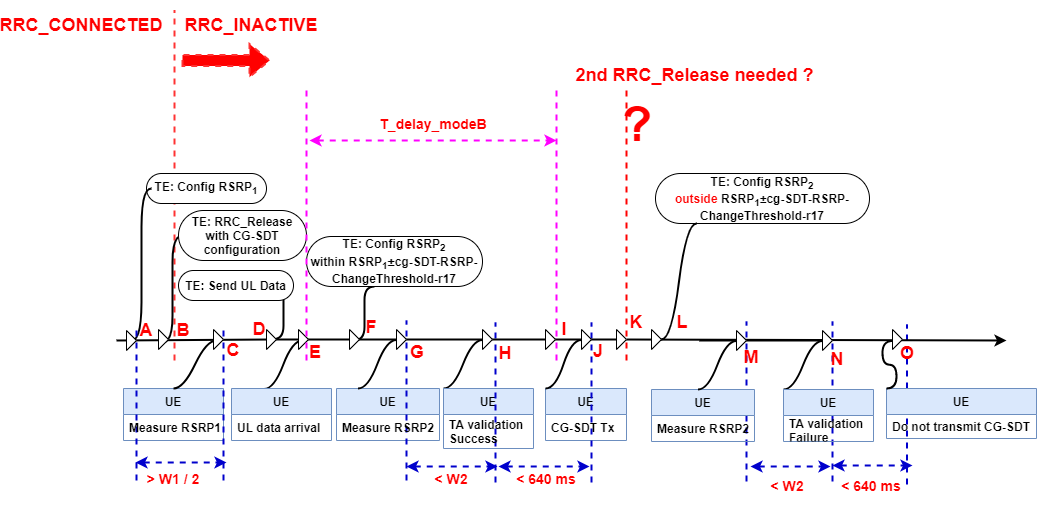 Issue 2-1-1: Consider the following time points for CG-SDT RRM test cases as shown in Fig. 1, define time points as:ProposalsOption 1: Time point A: TE to configure RSRP1Time point A’: configuration of test loopback modeBTime point B: TE to send RRC_Release with CG-SDT configurationTime point C: UE to measure RSRP1 Time point D: TE to send UL data to UETime point E: UE UL data arrival Time point F: TE to configure RSRP2 within RSRP1 ±cg-SDT-RSRP-ChangeThreashold-r17Time point G: UE to measure RSRP2Time point H: UE to perform TA validationTime point I: T_delay_modeB expiryTime point J: UE to perform CG-SDT transmissionTime point L: TE to configure RSRP2 outside RSRP1 ±cg-SDT-RSRP-ChangeThreashold-r17Time point M: UE to measure the new RSRP2Time point N: UE to perform a second TA validationTime point O: UE not to transmit CG-SDTTime point O’: TE end point of receiving UE CG-SDTOption 2: Any other, please elaborate.Option 3 (new): To be discussed as part of the Sub-topic 2-3  Discussion:Nokia: 1. It is related to the discussion of whether to have test where we can verify measurement taken outside the window or not. Regarding the time window shown here, the TE does not know when the UE starts to measure RSRP2, but the TE knows where the ending point of the window. If we make all the times related to CG_SDT window and RRC realese command, it is easier for the TE to control the whole process. 2. How do we understand modeB from RAN5: the TE starts modeB and when the modeB expires the UE will flush the configuration so I should be before G. 3. One question is whether to send 2 different SDT Tx. The UE needs to be in connected mode so between G and O the UE needs to go into connected mode to receive the CG-SDT command. But it is against the intention of this design which is UE not going into connected mode.Huawei: the actions from the UE side cannot be controlled and they are not specified in the spec in the tests. The first session is between A and J which we focus now in this discussion. We think D should be before B since the data can only be transmitted in connected mode. Further E is not needed since we only care about when the timer expires which is I. H should be after I though not specified. G can be either before I or after I.Qualcomm: similar comments with Huawei. UL data should be before B. we may consider to define the end point of the measurement window with its relation with expiry point.Ericsson: we have similar comments with Huawei. We should focus on the first session/process which is before J. RSRP1 should be acquired again after J in the second session. We need to separate the two processes for now.MediaTek: we have same view as Huawei. We have concern regarding periods between A and C since TE does not know the points. B can be the start of Window 1 and C can be anywhere within the Window 1. Same applies to RSRP2. Regarding subtests, we have sub1 and sub2. For sub2 we don’t need to have 2nd release command since we don’t need to go to the connected mode and UE triggers the 2nd SDT Tx. We don’t need O since we don’t need to check if the UE does not transmit.Apple: for the additional part, we agree with moderator that we need to understand modeB. In RAN4 we can in general specifies that the point is when UE has UL transmission data in the buffer, and leave it to RAN5 to specify the details. For F and L, when TE configures RSRP2 on top of this figure, measuremtn accuracy needs to be considered in the margin. The measurement window design is not aligned with serving cell measurement period.ZTE: 1. To Nokia point I should be after E. 2. It is not necessary for the UE to go back into connected between the sessions. The UE receives the release command in inactive mode. 3. How to capture the UE points needs further discussion. When UE receives UL scheduling, point E is the starting of the timer. If not we can remove E. and H is after I. 4. We can first focus on the first session we agree. 5. 2nd realese command is needed to trigger the 2nd Tx SDT. O will not be defined since it is a UE point. 6. RSRP margin from accuracy is a good point.Nokia: TA measurement may happen before or after I. 2nd release command is definitely needed since the two sessions are considered as the same sequence and there is no 2nd validation according to RAN2 spec. O is needed as the end point from the TE perspective. Ericsson: removing O is not a good approach. Subtest 2 is to verify UE not transmiting SDT.MediaTek: we agree with O’.Agreement: Issue 2-1-2: Whether or not is a second RRC_Release needed before TE changes RSRP level in the second sub-test-case, i.e., whether or not to introduce Time point K shown in Fig. 1?ProposalsOption 1: YesOption 2: No, as long as config two CG-SDT resources in the first RRC_ReleaseDiscussion:Huawei: we agree that 2nd release is needed.Qualcomm: we prefer to hold this discussion until RAN5 confirms. It is possible that TE can confiure two UL data for two independent CG-SDT configurations in the first release command.ZTE: we need this agreement.Nokia: send the LS to RAN5 asking how the two subtests can be implemented together. Agreement: A second RRC_Release command is needed before the second sub-test-case.Issue 2-1-3: Which one comes first for sub-test #1 (i.e., when UE shall transmit) and sub-test #2 (i.e., when UE shall not transmit)?ProposalsOption 1: Sub-test #1 comes first when UE shall transmit.Option 2: Sub-test #2 comes first when UE shall not transmit.Option 3: It does not matter which one comes first.Discussion:Agreement: Issue 2-1-4: Whether or not to configure RA-SDT in the test of CG-SDT?ProposalsOption 1: YesOption 2: NoDiscussion:Agreement: Issue 2-1-5: Whether or not to introduce subsequent CG-SDT transmission in the sub-test with a confirmed TA validation?ProposalsOption 1: YesOption 2: NoDiscussion:Agreement: 5	Rel-18 spectrum related WIs for NR6	Rel-18 non-spectrum related work items and study items for NR6.8	Requirement for NR FR2 multi-Rx chain DL reception6.8.3	RRM core requirements for simultaneous DL reception from different directions R4-2215710	Discussions on FR2 multi Rx chain DL reception					Type: discussion		For: Discussion
					38.133 v	  CR-  rev  Cat:  (Rel-18)

					Source: NTT DOCOMO, INC.Decision: 		The document was not treated.6.8.3.1	Analysis of RRM impacts and general aspectsR4-2215360	Discussion on FR2 multi Rx chain RRM impacts and general aspects					Type: discussion		For: Discussion
					Source: Intel CorporationDecision: 		The document was not treated.R4-2215462	on the multi-RX chain general aspects					Type: discussion		For: Discussion
					Source: XiaomiDecision: 		The document was not treated.R4-2215622	General aspects for NR FR2 multi-Rx chain DL reception					Type: discussion		For: Approval
					Source: AppleDecision: 		The document was not treated.R4-2215720	Discussion on general aspects for FR2 multi-Rx chain DL reception					Type: discussion		For: Discussion
					Source: CMCCDecision: 		The document was not treated.R4-2215759	Discussion on simultaneous DL reception from different directions for general issues					Type: discussion		For: Discussion
					Source: MediaTek Inc.Decision: 		The document was not treated.R4-2215803	Discussion on general aspects of RRM for simultaneous DL reception from different directions					Type: discussion		For: Discussion
					Source: LG Electronics Inc.Decision: 		The document was not treated.R4-2215812	Discussion on general requirements for FR2_multiRX_DL					Type: discussion		For: Approval
					38.133 v	  CR-  rev  Cat:  (Rel-18)

					Source: OPPODecision: 		The document was not treated.R4-2215867	Further analysis on RRM impacts and general aspects					Type: discussion		For: Discussion
					Source: vivoDecision: 		The document was not treated.R4-2216285	Discussion on RRM general impacts for R18 FR2 multi-Rx chain DL reception					Type: discussion		For: Discussion
					Source: Huawei, HiSiliconDecision: 		The document was not treated.R4-2216474	Discussion on general aspects on RRM requirements for simultaneous DL reception from different directions					Type: other		For: Approval
					Source: ZTE CorporationDecision: 		The document was not treated.R4-2216578	General considerations on RRM requirements for multi-RX RRM					Type: discussion		For: Discussion
					Source: Nokia, Nokia Shanghai BellDecision: 		The document was not treated.R4-2216713	Further Analysis of RRM requirement impacts for simultaneous DL reception from different directions					Type: discussion		For: Discussion
					Source: SamsungDecision: 		The document was not treated.R4-2216824	Discussion on scenarios for simultaneous DL reception from different directions					Type: discussion		For: Discussion
					Source: EricssonAbstract: In this contribution, we discuss scenarios for simultaneous DL reception from different directionsDecision: 		The document was not treated.R4-2216866	Impacts on RRM to support FR2 multi-Rx chain based 4 layer DL reception from multi-TRP					Type: discussion		For: Discussion
					Source: Qualcomm IncorporatedDecision: 		The document was not treated.6.8.3.2	L3 measurement R4-2215464	on the multi-RX chain L3 measurement					Type: discussion		For: Discussion
					Source: XiaomiDecision: 		The document was not treated.R4-2215623	On L3 measurements for NR FR2 multi-Rx chain DL reception					Type: discussion		For: Discussion
					Source: AppleDecision: 		The document was not treated.R4-2215722	Discussion on L3 measurement for FR2 multi-Rx chain DL reception					Type: discussion		For: Discussion
					Source: CMCCDecision: 		The document was not treated.R4-2215760	Discussion on simultaneous DL reception from different directions for L3 measurement					Type: discussion		For: Discussion
					Source: MediaTek Inc.Decision: 		The document was not treated.R4-2215804	Discussion on L3 measurement related RRM for simultaneous DL reception from different directions					Type: discussion		For: Discussion
					Source: LG Electronics Inc.Decision: 		The document was not treated.R4-2215813	Discussion on L3 requirements for FR2_multiRX_DL					Type: discussion		For: Approval
					38.133 v	  CR-  rev  Cat:  (Rel-18)

					Source: OPPODecision: 		The document was not treated.R4-2215868	On L3 measurement for multi-Rx chain					Type: discussion		For: Discussion
					Source: vivoDecision: 		The document was not treated.R4-2216286	Discussion on L3 measurement impacts for R18 FR2 multi-Rx chain DL reception					Type: discussion		For: Discussion
					Source: Huawei, HiSiliconDecision: 		The document was not treated.R4-2216476	Discussion on L3 part RRM requirements for simultaneous DL reception from different directions					Type: other		For: Approval
					Source: ZTE CorporationDecision: 		The document was not treated.R4-2216579	Discussion on RRM L3 enhancements for multi Rx DL in FR2					Type: discussion		For: Discussion
					Source: Nokia, Nokia Shanghai BellDecision: 		The document was not treated.R4-2216825	Discussion on L3 measurements and procedures					Type: discussion		For: Discussion
					Source: EricssonAbstract: In this contribution, we discuss L3 measurmeent requirements and proceduresDecision: 		The document was not treated.6.8.3.3	L1 measurementR4-2215361	Discussion on RRM impacts for L1 measurement based on FR2 multi Rx chain					Type: discussion		For: Discussion
					Source: Intel CorporationDecision: 		The document was not treated.R4-2215463	on the multi-RX chain L1 measurement					Type: discussion		For: Discussion
					Source: XiaomiDecision: 		The document was not treated.R4-2215624	On L1 measurements for NR FR2 multi-Rx chain DL reception					Type: discussion		For: Discussion
					Source: AppleDecision: 		The document was not treated.R4-2215721	Discussion on L1 measurement for FR2 multi-Rx chain DL reception					Type: discussion		For: Discussion
					Source: CMCCDecision: 		The document was not treated.R4-2215761	Discussion on simultaneous DL reception from different directions for L1 measurement					Type: discussion		For: Discussion
					Source: MediaTek Inc.Decision: 		The document was not treated.R4-2215805	Discussion on L1 measurement related to RRM for simultaneous DL reception from different 					Type: discussion		For: Discussion
					Source: LG Electronics Inc.Decision: 		The document was not treated.R4-2215814	Discussion on L1 requirements for FR2_multiRX_DL					Type: discussion		For: Approval
					38.133 v	  CR-  rev  Cat:  (Rel-18)

					Source: OPPODecision: 		The document was not treated.R4-2215869	On L1 measurement for multi-Rx chain					Type: discussion		For: Discussion
					Source: vivoDecision: 		The document was not treated.R4-2216287	Discussion on L1 measurement impacts for R18 FR2 multi-Rx chain DL reception					Type: discussion		For: Discussion
					Source: Huawei, HiSiliconDecision: 		The document was not treated.R4-2216475	Discussion on L1 part RRM requirements for simultaneous DL reception from different directions					Type: other		For: Approval
					Source: ZTE CorporationDecision: 		The document was not treated.R4-2216580	Discussion on RRM L1 enhancements for multi Rx DL in FR2					Type: discussion		For: Discussion
					Source: Nokia, Nokia Shanghai BellDecision: 		The document was not treated.R4-2216826	Discussion on L1 measurements and procedures					Type: discussion		For: Discussion
					Source: EricssonAbstract: In this contribution, we discuss L1 measurmeent requirements and proceduresDecision: 		The document was not treated.6.8.3.4	TCI state switchingR4-2215362	Discussion on  RRM impacts for TCI state switching based on FR2 multi Rx chain					Type: discussion		For: Discussion
					Source: Intel CorporationDecision: 		The document was not treated.R4-2215465	on the multi-RX chain TCI state switching					Type: discussion		For: Discussion
					Source: XiaomiDecision: 		The document was not treated.R4-2215762	Discussion on simultaneous DL reception from different directions for TCI state switching					Type: discussion		For: Discussion
					Source: MediaTek Inc.Decision: 		The document was not treated.R4-2215806	Discussion on TCI state switching for simultaneous DL reception from different directions					Type: discussion		For: Discussion
					Source: LG Electronics Inc.Decision: 		The document was not treated.R4-2215815	Discussion on TCI state switching for FR2_multiRX_DL					Type: discussion		For: Approval
					38.133 v	  CR-  rev  Cat:  (Rel-18)

					Source: OPPODecision: 		The document was not treated.R4-2215870	On TCI state switching for multi-Rx chain					Type: discussion		For: Discussion
					Source: vivoDecision: 		The document was not treated.R4-2216277	Discussion RRM requirements of TCI state switching for multi-Rx					Type: discussion		For: Discussion
					Source: Huawei, HiSiliconDecision: 		The document was not treated.R4-2216477	Discussion on TCI state related RRM requirements for simultaneous DL reception from different directions					Type: other		For: Approval
					Source: ZTE CorporationDecision: 		The document was not treated.R4-2216581	Discussion on RRM TCI State Switching for multi Rx DL in FR2					Type: discussion		For: Discussion
					Source: Nokia, Nokia Shanghai BellDecision: 		The document was not treated.R4-2216827	Discussion on active TCI state requirements					Type: discussion		For: Discussion
					Source: EricssonAbstract: In this contribution, we discuss TCI state switch requirements for different QCl type-DDecision: 		The document was not treated.6.8.4	Moderator summary and conclusions[104-bis-e][211] FR2_multiRx_RRM_part1, AI 6.8.3, 6.8.3.1 and 6.8.3.2 – Qian YangR4-2216922	Email discussion summary for [104-bis-e][211] FR2_multiRx_RRM_part1					Type: other		For: Information
					Source: Moderator (vivo)Abstract: This contribution provides the summary of email discussion and recommended summary.Decision:		Return to.Conclusions after 2nd round[104-bis-e][212] FR2_multiRx_RRM_part2, AI 6.8.3.3 – Valentin GheorghiuR4-2216923	Email discussion summary for [104-bis-e][212] FR2_multiRx_RRM_part2					Type: other		For: Information
					Source: Moderator (Qualcomm)Abstract: This contribution provides the summary of email discussion and recommended summary.Decision:		Return to.Conclusions after 2nd round[104-bis-e][213] FR2_multiRx_RRM_part3, AI 6.8.3.4 – Venkatarao GonuguntlaR4-2216924	Email discussion summary for [104-bis-e][213] FR2_multiRx_RRM_part3					Type: other		For: Information
					Source: Moderator (Ericsson)Abstract: This contribution provides the summary of email discussion and recommended summary.Decision:		Return to.Conclusions after 2nd round6.9	Even Further RRM enhancement for NR and MR-DC6.9.1	General and work planR4-2215599	Updated Work plan for R18 eFeRRM					Type: Work Plan		For: Agreement
					Source: AppleDecision: 		The document was not treated.6.9.2	RRM core requirements for FR2 SCell activation delay reductionR4-2215456	Discussion on FR2 SCell activation delay reduction					Type: discussion		For: Discussion
					Source: XiaomiDecision: 		The document was not treated.R4-2215801	Discussion on FR2 SCell activation delay reduction					Type: discussion		For: Discussion
					Source: LG Electronics Inc.Decision: 		The document was not treated.R4-2215807	Discussions on FR2 SCell Activation delay requirements					Type: discussion		For: Discussion
					38.133 v	  CR-  rev  Cat:  (Rel-18)

					Source: NTT DOCOMO, INC.Decision: 		The document was not treated.R4-2216744	Discussion on RRM requirements for FR2 unknown Scell activation delay reduction					Type: discussion		For: Discussion
					38.133 v	  CR-  rev  Cat:  (Rel-18)

					Source: Qualcomm IncorporatedDecision: 		The document was not treated.6.9.2.1	L3 part enhancement for FR2 SCell activationR4-2215356	Discussion on L3 part enhancement for FR2 SCell activation					Type: discussion		For: Discussion
					Source: Intel CorporationDecision: 		The document was not treated.R4-2215530	Discussion on A-TRS based unknown SCell activation					Type: discussion		For: Discussion
					Source: China TelecomDecision: 		The document was not treated.R4-2215600	On L3 part enhancement for FR2 SCell activation					Type: discussion		For: Discussion
					38.133 v	  CR-  rev  Cat:  (Rel-18)

					Source: AppleDecision: 		The document was not treated.R4-2215719	Discussion on L3 part enhancement for FR2 SCell activation					Type: discussion		For: Discussion
					Source: CMCCDecision: 		The document was not treated.R4-2215785	L3 part enhancement on FR2 SCell activation delay reduction					Type: discussion		For: Discussion
					Source: Nokia, Nokia Shanghai BellDecision: 		The document was not treated.R4-2215809	Discussion on L3 part enhancement for FR2 Scell activation delay reduction					Type: discussion		For: Approval
					38.133 v	  CR-  rev  Cat:  (Rel-18)

					Source: OPPOAbstract: L3Decision: 		The document was not treated.R4-2215865	Discussion on L3 part enhancement for FR2 SCell activation					Type: discussion		For: Discussion
					Source: vivoDecision: 		The document was not treated.R4-2216272	Discussion on L3 enhancement for FR2 SCell activation delay reduction					Type: discussion		For: Discussion
					Source: Huawei, HiSiliconDecision: 		The document was not treated.R4-2216480	Discussion on the L3 part enhancement of RRM requirements for FR2 SCell activation delay reduction					Type: other		For: Approval
					Source: ZTE CorporationDecision: 		The document was not treated.R4-2216758	Discussion on L3 part enhancement for FR2 SCell activation					Type: discussion		For: Discussion
					Source: MediaTek inc.Decision: 		The document was not treated.R4-2216828	Discussion on L3 part enhancement for FR2 SCell activation					Type: discussion		For: Discussion
					Source: EricssonAbstract: In this contribution, we discuss L3 part of enhancements for SCell activationDecision: 		The document was not treated.6.9.2.2	L1 part enhancement for FR2 SCell activationR4-2215357	Discussion on L1 part enhancement for FR2 SCell activation					Type: discussion		For: Discussion
					Source: Intel CorporationDecision: 		The document was not treated.R4-2215601	On L1 part enhancement for FR2 SCell activation					Type: discussion		For: Discussion
					38.133 v	  CR-  rev  Cat:  (Rel-18)

					Source: AppleDecision: 		The document was not treated.R4-2215718	Discussion on L1 part enhancement for FR2 SCell activation					Type: discussion		For: Discussion
					Source: CMCCDecision: 		The document was not treated.R4-2215786	L1 part enhancement on FR2 SCell activation delay reduction					Type: discussion		For: Discussion
					Source: Nokia, Nokia Shanghai BellDecision: 		The document was not treated.R4-2215810	Discussion on L1 part enhancement for FR2 Scell activation delay reduction					Type: discussion		For: Approval
					38.133 v	  CR-  rev  Cat:  (Rel-18)

					Source: OPPOAbstract: L1Decision: 		The document was not treated.R4-2215866	Discussion on L1 part enhancement for FR2 SCell activation					Type: discussion		For: Discussion
					Source: vivoDecision: 		The document was not treated.R4-2216273	Discussion on L1 enhancement for FR2 SCell activation delay reduction					Type: discussion		For: Discussion
					Source: Huawei, HiSiliconDecision: 		The document was not treated.R4-2216479	Discussion on the L1 part enhancement of RRM requirements for FR2 SCell activation delay reduction					Type: other		For: Approval
					Source: ZTE CorporationDecision: 		The document was not treated.R4-2216759	Discussion on L1 part enhancement for FR2 SCell activation					Type: discussion		For: Discussion
					Source: MediaTek inc.Decision: 		The document was not treated.R4-2216829	Discussion on L1 part enhancement for FR2 SCell activation					Type: discussion		For: Discussion
					Source: EricssonAbstract: In this contribution, we discuss L1 part of enhancements for SCell activationDecision: 		The document was not treated.6.9.2.3	Other potential enhancement for FR2 SCell activationR4-2215531	Discussion on SCell activation without SSB in inter-band scenario					Type: discussion		For: Discussion
					Source: China TelecomDecision: 		The document was not treated.R4-2215787	Other enhancements on FR2 SCell activation delay reduction					Type: discussion		For: Discussion
					Source: Nokia, Nokia Shanghai BellDecision: 		The document was not treated.R4-2216274	Discussion on FR2 SCell activation delay reduction					Type: discussion		For: Discussion
					Source: Huawei, HiSiliconDecision: 		The document was not treated.R4-2216478	Discussion on other aspects of RRM requirements enhancement for FR2 SCell activation delay reduction					Type: other		For: Approval
					Source: ZTE CorporationDecision: 		The document was not treated.R4-2216760	Discussion on other potential enhancement for FR2 SCell activation					Type: discussion		For: Discussion
					Source: MediaTek inc.Decision: 		The document was not treated.R4-2216830	Discussion on Other potential enhancement for FR2 SCell activation					Type: discussion		For: Discussion
					Source: EricssonAbstract: In this contribution, we discuss other potential enhancementsDecision: 		The document was not treated.6.9.3	RRM core requirements for FR1-FR1 NR-DCR4-2215355	Discussion on FR1-FR1 NR-DC					Type: discussion		For: Discussion
					Source: Intel CorporationDecision: 		The document was not treated.R4-2215466	Discussion on RRM core requirements for FR1-FR1 NR-DC.					Type: discussion		For: Discussion
					Source: XiaomiDecision: 		The document was not treated.R4-2215602	On RRM requirements for FR1-FR1 NR-DC					Type: discussion		For: Discussion
					38.133 v	  CR-  rev  Cat:  (Rel-18)

					Source: AppleDecision: 		The document was not treated.R4-2215717	Discussion on RRM requirements for FR1-FR1 NR-DC					Type: discussion		For: Discussion
					Source: CMCCDecision: 		The document was not treated.R4-2215763	Discussion on R18 RRM for FR1-FR1 NR-DC					Type: discussion		For: Discussion
					Source: MediaTek Inc.Decision: 		The document was not treated.R4-2215811	Discussion on RRM requirements for FR1-FR1 NR-DC					Type: discussion		For: Approval
					38.133 v	  CR-  rev  Cat:  (Rel-18)

					Source: OPPOAbstract: FR1-FR1 NR-DCDecision: 		The document was not treated.R4-2215837	discussion on FR1-FR1 NR-DC					Type: discussion		For: Discussion
					Source: Nokia, Nokia Shanghai BellAbstract: discussion on FR1-FR1 NR-DC requirementsDecision: 		The document was not treated.R4-2215864	Further discussion on FR1-FR1 NR-DC requirement					Type: discussion		For: Discussion
					Source: vivoDecision: 		The document was not treated.R4-2216275	Discussion RRM requirements for FR1-FR1 NR-DC					Type: discussion		For: Discussion
					Source: Huawei, HiSiliconDecision: 		The document was not treated.R4-2216341	Discussion on RRM core requirements for FR1-FR1 NR-DC					Type: discussion		For: Discussion
					Source: EricssonAbstract: This contribution presents views on  FR1-FR1 NR-DC RRM core requirementsDecision: 		The document was not treated.R4-2216745	Discussion on RRM requirements for remaining issues about FR1+FR1 NR-DC					Type: discussion		For: Discussion
					38.133 v	  CR-  rev  Cat:  (Rel-18)

					Source: Qualcomm IncorporatedDecision: 		The document was not treated.6.9.4	Moderator summary and conclusions[104-bis-e][214] NR_RRM_enh3_part1, AI 6.9, 6.9.1 and 6.9.2 – Jie CuiR4-2216925	Email discussion summary for [104-bis-e][214] NR_RRM_enh3_part1					Type: other		For: Information
					Source: Moderator (Apple)Abstract: This contribution provides the summary of email discussion and recommended summary.Decision:		Return to.Conclusions after 2nd roundGTW on Oct-14FR2 SCell activationIssue 2-1-1: Scenarios/status/categories for FR2 SCell activation enhancementProposalsOption 1 (Qualcomm): Unknown SCell in FR2 needs to split in two categories for FR2 SCell activation delay reduction purpose. 1) completely unknown SCell, 2) semi-unknown SCell.SCell activation delay reduction should be applied for semi-unknown SCell scenario where SCell is activated from deactivated state.Optional UE capability to indicate the required SSBs to be measured during AGC and cell search before RSRP reporting from UE side for semi-unknown scenario.Option 2 (Nokia):The availability of a valid L3 measurement result at the time of SCell activation shall be considered to reduce the SCell activation delay.The UE indication on the up-to-date L3 measurement status of the to-be-activated SCell is introduced to reduce the FR2 unknown SCell activation delay.Option 3 (Ericsson):RAN4 to discuss and specify SCell activation for following two cases.Scenario1: SCell is unknown due to the fact that UE did not sent measurement report to gNB in last X seconds. Scenario2: SCell is unknown due to the fact that UE may be measuring it for first time.Option 4 (last meeting agreement): RAN4 to prioritize at least FR2 unknown SCell delay reduction in the 1st phase of the WIFR2 unknown Scell without intra-band serving cell is considered for 1st phase.The extension of the enhancement solutions to FR1 can also be discussed.Recommended WFPlease companies discuss whether the FR2 SCell activation enhancement shall be limited to certain UE scenario/status/category as option 1/2/3 or shall be for generic FR2 unknown Scell without intra-band serving cell? Or it shall be discussed case by case (e.g., sample number reduction may consider such scenario/status/category but Rx beam sweeping factor reduction may not. This “e.g.” is just an example, but not a proposal)?Recommendations for 2nd round:Moderator: In order to find a middle ground for discussion, we try to keep option 4 (existing agreement) as baseline and also to make sure companies can discuss the further categorization in a case-by-case way. In this issue 2-1-1, moderator encourage proponents of option 1/2/3 to consolidate the UE category in this meeting, and we can use this new UE category to discuss in the following enhancement issues to determine whether and how to use this new category for enhancement. Based on the above analysis, moderator propose a new option 5:Option 5 (Moderator): RAN4 to use option 4 as baseline to discuss the enhancement, and the new UE categorization based on option 1/2/3 can be discuss case-by-case in enhancement issues to determine whether and how to use such new category for enhancement.Recommend to discuss it in GTW and 2nd round, agreements will be captured in the WF.Discussion:Moderator suggests that R4-2216744 is presented.Agreement: Issue 2-2-2: Beam sweeping factor enhancement related with WI of FR2 multi-Rx chain DL receptionProposalsOption 2 (Intel): Don’t need to consider to leverage conclusions from multi-Rx chain DL reception WI to FR2 SCell activation enhancement in R18 eFeRRM WI at least in 1st phase.Option 3 (Apple, CMCC, OPPO, MediaTek): RAN4 will discuss whether or how to leverage conclusions from multi-Rx chain DL reception WI to FR2 SCell activation enhancement in R18 eFeRRM WI if the multi-Rx chain DL reception WI has corresponding conclusions for measurement delay reduction of single carrier case.Option 4 (ZTE): For the UE capable of 2 panels, the conclusion on the measurement delay reduction in WI of FR2 multi-panel Rx can be applied to the L3 procedure in FR2 SCell activation. Since the WI of FR2 multi-panel Rx is also discussed in parallel, so we can first discuss the SCell activation without considering multi-panel Rx.Option 5 (Ericsson): RAN4 to agree to apply relevant agreements of multi-RX chain to SCell activation delay too, if the UE supports this capability.Recommendations for 2nd round:Based on the 1st round discussion, moderator proposed an option 6 to merge the option 2 and 3. Option 6 (moderator):In 1st phase, RAN4 not to consider to leverage conclusions from multi-Rx chain DL reception WI to FR2 SCell activation enhancement in R18 eFeRRM WI. In 2nd phase, if the multi-Rx chain DL reception WI has corresponding conclusions for measurement delay reduction of single carrier case, RAN4 to discuss whether or how to leverage conclusions from multi-Rx chain DL reception WI to FR2 Scell activation enhancement in R18 eFeRRM WI.Recommend to discuss it in GTW and 2nd round. To facilitate the 2nd round discussion, I only kept the options explicitly supported by companies in 1st round, but companies can still retrieve the 1st round options if they want in 2nd round. Agreement will be captured in the WF.Discussion:Agreement: Issue 2-2-1: Beam sweeping factor enhancement in L3 part of FR2 unknown SCell activation (not related with WI of FR2 multi-Rx chain DL reception)ProposalsOption 1 (Xiaomi, Intel, Apple, CMCC, Ericsson, OPPO, vivo): RAN4 to introduce the UE capability to support the UE Rx beam sweeping factor less than 8 for FR2 SCell activation.Option 1a (CMCC): for RX beam sweeping factor reduction, the agreements on reduced RX beam sweeping factor for Rel-17 FR2 HST or Rel-17 positioning enhancement can be considered as baseline.Option 1b (vivo): Introduce the UE capability to support Rx beam sweeping factor can be less than 8 (i.e., 1, 2, 4, 6) for AGC settling and cell detection during unknown FR2 SCell activation.Option 2 (Xiaomi): RAN4 to introduce the state of not performing full Rx beam sweeping for L3 measurement during FR2 SCell activation.When the measured RSRP is higher than a threshold, the UE enters in the state of not performing full Rx beam sweeping. The UE can perform the measurement with a sub-set of Rx beam or non-Rx beam sweeping during this state. When RSRP variance is larger than a threshold, the UE exits the non-changing Rx beam state and perform the full Rx beam sweeping.Option 3 (LGE):P1-1: Perform L3 (cell synchronization, measurement,…) with reduced Rx beam sweeping (e.g., rough Rx beam), and then perform L1-RSRP with reduced Rx beam sweeping (e.g., narrow beam sweeping corresponding to selected rough Rx beam)P1-2: Perform L3 (cell synchronization, measurement,…) with full Rx beam sweeping (e.g., narrow Rx beam), and then skip the L1-RSRP procedureOption 5 (ZTE): Directly reduce the Rx beam number from 8 to [x] for each component in L3 part, but the corresponding performance loss would be verified to be acceptable.Option 7 (MediaTek):Since L3 part is the first procedure after RF retuning, reducing RX beam sweeping factor at this stage could have negative impact on the performance of AGC and cell search procedure, which is a significant sacrifice to enhance the SCell activation delay.Option 9 (Qualcomm): from on option1 in Issue 2-1-1,Optional UE capability to indicate the required SSBs to be measured during AGC and cell search before RSRP reporting from UE side for semi-unknown scenario.Recommendations for 2nd round:Recommend to discuss it in GTW and 2nd round. To facilitate the 2nd round discussion, I only kept the options explicitly supported by companies in 1st round, but companies can still retrieve the 1st round options if they want in 2nd round. Agreement will be captured in the WF.For proponents of option 5, please check if you can compromise to option 1, since the FR2 SCell activation enhancement itself can be an optional feature in moderator’s view and then option 5 can be treated as a sub-option under option 1.As commented by other companies, this issue is also related with issue 2-1-1 (sub-category of pure-unknown or semi-unknown), moderator suggestion is we can also discuss those sub-category in this issue to see if Rx beam reduction enhancement rely on such sub-category or not.Discussion:Agreement: [104-bis-e][215] NR_RRM_enh3_part2, AI 6.9.3 – Roy HuR4-2216926	Email discussion summary for [104-bis-e][215] NR_RRM_enh3_part2					Type: other		For: Information
					Source: Moderator (OPPO)Abstract: This contribution provides the summary of email discussion and recommended summary.Decision:		Return to.Conclusions after 2nd roundGTW on Oct-14FR1+FR1 NR-DCIssue 1-1-1: Applicability of the existing requirement for FR1+FR1 NR-DCProposalsOption 1: For requirements explicitly listed in the WID:If applicability mentioned FR1+FR2 NR-DC in existing spec, add FR1+FR1 NR-DC applicability;If there is no applicability rules mentioned FR1+FR2 NR-DC, no need to add/modify the applicability;For requirements not listed in the WID:Skip the requirements without spec changes unless impact is identified.Discussion:Agreement: Issue 1-3-2: UE preparation time for FR1-FR1 NR-DC conditional Pscell additional delayProposalsOption 1: UE preparation time shall be shorter due to the PScell is within the same FR group with Pcell, and TUE_preparation= 8ms.Discussion:Agreement: Issue 1-5-1: Measurement restrictionProposalsOption 1(Apple): the existing measurement restriction requirement can be reused for FR1-FR1 NR-DC scenario.	Option 2(Nokia): No measurement restriction is needed for NR-DC scenario including FR1+FR1 and FR1+FR2. Discussion:Agreement: Issue 1-7-2: Additional uncertainty delayProposalsOption 1(Nokia): Additional uncertainty delay for collision between PCell RACH and PSCell RACH occasion need to be counted in HO with PSCell delay requirements and follow the agreement in R17 HO with PSCell to support FR1+FR1 to FR1+FR1 NR-DC Discussion:Agreement: 6.10	Further enhancements on NR and MR-DC measurement gaps and measurements without gaps6.10.1	General and work plan6.10.2	RRM core requirements for pre-configured MGs, multiple concurrent MGs and NCSGR4-2215367	Discussion on RRM requirements for pre-configured MGs, multiple concurrent MGs and NCSG					Type: discussion		For: Discussion
					Source: Intel CorporationDecision: 		The document was not treated.R4-2215426	Discussion on RRM requirements for combination of pre-MG, concurrent MGs and NCSG					Type: discussion		For: Discussion
					Source: CATTDecision: 		The document was not treated.R4-2215457	RRM requirement for the combination of concurrent gaps, pre-MG and NCSG					Type: discussion		For: Discussion
					Source: XiaomiDecision: 		The document was not treated.R4-2215610	On R18 gap enhancement - joint configuration of Pre-MG, NCSG and concurrent gaps					Type: discussion		For: Discussion
					Source: AppleDecision: 		The document was not treated.R4-2215714	Discussion on combination of pre-configured MGs, multiple concurrent MGs and NCSG					Type: discussion		For: Discussion
					Source: CMCCDecision: 		The document was not treated.R4-2215821	Discussion on joint requirements for PreMG, concurrent MGs and NCSG					Type: discussion		For: Approval
					38.133 v	  CR-  rev  Cat:  (Rel-18)

					Source: OPPODecision: 		The document was not treated.R4-2215966	Considerations on pre-configured MGs, multiple concurrent MGs and NCSG					Type: discussion		For: Discussion
					Source: vivoDecision: 		The document was not treated.R4-2216336	Discussion on joint working of eMG features					Type: discussion		For: Discussion
					Source: Huawei, HiSiliconDecision: 		The document was not treated.R4-2216460	Discussion on PreMG, ConMG, NCSG					Type: discussion		For: Discussion
					Source: EricssonAbstract: This contribution discusses the requirement for Pre-MG, ConMGs and NCSGDecision: 		The document was not treated.R4-2216482	Discussion on RRM requirements for joint considerations between pre-MG, concurrent MG and NCSG for NR and MR-DC					Type: other		For: Approval
					Source: ZTE CorporationDecision: 		The document was not treated.R4-2216582	Discussion on requirements for concurrent measurement gaps, pre-configured gaps and NCSG					Type: discussion		For: Discussion
					Source: Nokia, Nokia Shanghai BellDecision: 		The document was not treated.R4-2216723	On joint requirements for Rel-17 measurement gap enhancements					Type: discussion		For: Discussion
					Source: Qualcomm IncorporatedDecision: 		The document was not treated.R4-2216737	RRM core requirements for pre-configured MGs, multiple concurrent MGs and NCSG					Type: discussion		For: Discussion
					Source: MediaTek inc.Decision: 		The document was not treated.6.10.3	RRM core requirements for measurements without gapsR4-2216746	Discussion on RRM requirements for measurement without gap					Type: discussion		For: Discussion
					38.133 v	  CR-  rev  Cat:  (Rel-18)

					Source: Qualcomm IncorporatedDecision: 		The document was not treated.6.10.3.1	Measurement without gaps for UEs reporting NeedForGapsInfoNRR4-2215368	Discussion on measurements without gaps when UE reporting NFG					Type: discussion		For: Discussion
					Source: Intel CorporationDecision: 		The document was not treated.R4-2215427	Discussion on RRM requirements for measurement without gaps for UEs reporting NeedForGapsInfoNR					Type: discussion		For: Discussion
					Source: CATTDecision: 		The document was not treated.R4-2215467	Discussion on RRM requirements for measurement without gaps for UEs reporting NeedForGapsInfoNR					Type: discussion		For: Discussion
					Source: XiaomiDecision: 		The document was not treated.R4-2215611	On R18 gap enhancement - NeedForGap					Type: discussion		For: Discussion
					Source: AppleDecision: 		The document was not treated.R4-2215715	Discussion on measurements without gaps for UEs reporting NeedForGapsInfoNR					Type: discussion		For: Information
					Source: CMCCDecision: 		The document was not treated.R4-2215822	Discussion on measurement without gaps for UEs reporting NeedForGapsInfoNR					Type: discussion		For: Approval
					38.133 v	  CR-  rev  Cat:  (Rel-18)

					Source: OPPODecision: 		The document was not treated.R4-2215967	Considerations on measurement without gaps for UEs reporting NeedForGapsInfoNR					Type: discussion		For: Discussion
					Source: vivoDecision: 		The document was not treated.R4-2216337	Discussion on requirements for NeedForGaps					Type: discussion		For: Discussion
					Source: Huawei, HiSiliconDecision: 		The document was not treated.R4-2216461	Discussion on NeedForGaps measurement					Type: discussion		For: Discussion
					Source: EricssonAbstract: This contribution discusses the NeedForGaps measurement requirementDecision: 		The document was not treated.R4-2216484	Discussion on measurement without gaps for UEs reporting NeedForGapsInfoNR					Type: other		For: Approval
					Source: ZTE CorporationDecision: 		The document was not treated.R4-2216583	Discussion on RRM requirements without gaps for MG_enh2					Type: discussion		For: Discussion
					Source: Nokia, Nokia Shanghai BellDecision: 		The document was not treated.R4-2216738	Discussion on measurement without gaps for UEs reporting NeedForGapsInfoNR					Type: discussion		For: Discussion
					Source: MediaTek inc.Decision: 		The document was not treated.6.10.3.2	Inter-RAT measurement without gapR4-2215369	Discussion on inter-RAT measurement without gaps					Type: discussion		For: Discussion
					Source: Intel CorporationDecision: 		The document was not treated.R4-2215428	Discussion on RRM requirements for Inter-RAT measurement without gap					Type: discussion		For: Discussion
					Source: CATTDecision: 		The document was not treated.R4-2215468	Discussion on RRM requirements for inter-RAT measurement without gap					Type: discussion		For: Discussion
					Source: XiaomiDecision: 		The document was not treated.R4-2215612	On R18 gap enhancement - inter-RAT measurement with gap					Type: discussion		For: Discussion
					Source: AppleDecision: 		The document was not treated.R4-2215716	Discussion on inter-RAT measurements without gaps					Type: discussion		For: Discussion
					Source: CMCCDecision: 		The document was not treated.R4-2215823	Discussion on RRM requirements for interRAT measurements without gaps					Type: discussion		For: Approval
					38.133 v	  CR-  rev  Cat:  (Rel-18)

					Source: OPPODecision: 		The document was not treated.R4-2215968	Considerations on inter-RAT measurement without gap					Type: discussion		For: Discussion
					Source: vivoDecision: 		The document was not treated.R4-2216338	Discussion on inter-RAT MG-less measurement in feMG					Type: discussion		For: Discussion
					Source: Huawei, HiSiliconDecision: 		The document was not treated.R4-2216462	Discussion on Inter-RAT measurement without gap					Type: discussion		For: Discussion
					Source: EricssonAbstract: This contribution discusses the inter-RAT measurement requirementDecision: 		The document was not treated.R4-2216483	Discussion on RRM requirements for inter-RAT measurement without gap					Type: other		For: Approval
					Source: ZTE CorporationDecision: 		The document was not treated.R4-2216739	Discussion on inter-rat measurements					Type: discussion		For: Discussion
					Source: MediaTek inc.Decision: 		The document was not treated.6.10.4	Moderator summary and conclusions[104-bis-e][216] NR_MG_enh2_part1, AI 6.10 and 6.10.2 – Ato YuR4-2216927	Email discussion summary for [104-bis-e][216] NR_MG_enh2_part1					Type: other		For: Information
					Source: Moderator (MediaTek)Abstract: This contribution provides the summary of email discussion and recommended summary.Decision:		Return to.Conclusions after 2nd roundGTW on Oct-14Issue 2-2: Definitions: legacy, concurrent, baseline and component gapsProposalsProposal 1: Xiaomi, Huawei, EricssonLegacy MG: Gap(s) configured via GapConfig without suffixProposal 2a: HuaweiCon-MG: Gap(s) configured via GapConfig-r17 without preConfigInd-r17 or ncsgInd-r17Proposal 2b: EricssonCon-MG: Gap(s) configured by gapConfig-r17 Proposal 3: EricssonBaseline MG: Gaps including legacy gap and Con-MG Proposal 4: vivoComponent gap: one particular configured gap pattern within a concurrent gap Recommended WFAgree on Proposal 1 which was the consensus during RP#97 discussions. Collect views about proposals. Note that some proposals are not mutually exclusive.Discussion:Agreement: Issue 2-3: [Case 1] Whether to consider Pre-MG + Pre-MG in an FRModerator’s understanding: There is no restriction in WID, but RAN4 can still have WG-level discussions on whether to work on it. Let’s focus on the high-level principle in the 1st round. If consensus is achieved, we can discuss the detail gap combinations in the 2nd round.Some companies provided more extended cases which include per-UE and per-FR cases. Moderator suggests discussing this step-by-step. So, let’s focus on one FR first. ProposalsOption 1: Intel, Apple, CMCC, OPPO, [vivo], ZTE, MTK YesOption 2:  EricssonDeprioritize this combinationOption 3a: OPPOUp to UE capability Option 3b: QualcommIt would be subject to a new UE capability if the Pre-MGs collide with each other or with other MGsDiscussion:Agreement: Issue 2-15: [Case 2] Whether to consider NCSG + NCSG in an FRModerator’s understanding: There is no restriction in WID, but RAN4 can still have WG-level discussions on whether to work on it. Let’s focus on the high-level principle in the 1st round. If consensus is achieved, we can discuss the detail gap combinations in the 2nd round.Some companies provided more extended cases which include per-UE and per-FR cases. Moderator suggests discussing this step-by-step. So, let’s focus on one FR first. ProposalsOption 1: Intel, Apple, CMCC, [vivo], ZTE YesOption 2:  Ericsson Deprioritize this combinationOption 3: Qualcomm, OPPO Up to UE’s capabilityDiscussion:Agreement: [104-bis-e][217] NR_MG_enh2_part2, AI 6.10.3 – Rui HuangR4-2216928	Email discussion summary for [104-bis-e][217] NR_MG_enh2_part2					Type: other		For: Information
					Source: Moderator (Intel)Abstract: This contribution provides the summary of email discussion and recommended summary.Decision:		Return to.Conclusions after 2nd roundGTW on Oct-14Issue 1-1-1: Whether interruption is expected when UE reports ’no-gap’ in ‘NeedForGapsInfoNR'ProposalsOption 1: Intel, Apple, Xiaomi, Ericsson, Nokia, MTK, QualcommYes Option 2: CATT, CMCC, Huawei, ZTENoOption 3: Intel, Xiaomi, Apple, OPPO, vivo, QualcommIntroduce additional UE capability to differentiate whether UE needs interruptionDiscussion:Agreement: Issue 2-1-3: inter-RAT NR target scenariosProposalsOption 1:  Xiaomi, CMCCCase a-1: Another spare RF chain is available for UE and Case a-2: The target RS to be measured is with UE’s active RF chainModerator notes: whether both of scenarios can be indicated by the same or different capability can be FFS in issue 2-2-2 and 2-2-3.Discussion:Agreement: Issue 2-1-4: inter-RAT LTE target scenarioProposalsOption 1:  CMCC, XiaomiCase b-1: when LTE CRS to be measured is not completely contained in UE’s active BWP, but there is spare RF chain and Case b-2: when LTE CRS to be measured is contained in UE’s active BWPOption 1a:  vivoCase b-2: when LTE CRS to be measured is contained in UE’s active BWPFFS on case b-1:when LTE CRS to be measured is not completely contained in UE’s active BWP, but there is spare RF chainOption 2:  Intel, Apple, CATT,OPPO, Ericsson, Huawei, QualcommCase b-2 ONLY: Only when LTE CRS to be measured is contained in UE’s active BWPFor the inter-RAT LTE gap-less  measurement when UE has the vancant RF chain, the corresponding requirements was defined in Rel17. Thus no need to consider this scenario in Rel18 scope.Discussion:Agreement: 6.12	Enhanced NR support for high speed train scenario in frequency range 26.12.4	Study on reference tunnel deployment scenario and UL timing adjustment solutionGTW on Oct-13Tunnel deployment and UL timingR4-2215552	On Tunnel Deployment and UL Timing Adjustment in HST FR2 Enhanced					Type: discussion		For: Discussion
					Source: Nokia, Nokia Shanghai BellAbstract: An initial paper on HST FR2 Enhanced Rel-18 that considers paramters, channel model, mobility in Tunnel deployments and discusses some of the UL timing aspects.On tunnel deployment:In tunnel scenario, DUE_height can be kept unchanged. DRRH_height and Dmin is limited by tunnel’s shape and dimensions (i.e., width and height), and Ds is dependent of the route shape (i.e., curved or straight), length of the tunnel. Common reference model for tunnel scenario should be general but relevant for different shape and dimensions of real tunnels. Similar to open-space considerations, the straight tunnel scenario could be considered as the starting point.For a common reference tunnel modelling in HST FR2 deployment parameters Dmin = 0 m, DRRH_height = 8 m, Ds = 700 m can be used.LoS propagation assumption is valid in the tunnel deployment. However, different to open space conditions, the multipath effect may show stronger impact on the characteristic of the tunnel channel due to waveguiding effect with more reflection and scattering. Therefore, single-tap LoS propagation conditions assumed in Rel-17 HST FR2 may not be accurate enough.RAN 4 to consider LoS UMi street canyon channel mode for the RRM evaluations of HST FR2 tunnel deployment.RAN4 to consider using multi-path fading channel model with strong LoS component for the performance evaluation of HST FR2 tunnel deployment.Mobility is much more challenging in tunnel deployment. One of the reasons is the fast decay of received signal strength at the edge of the RRH beam coverage when the train is travelling in the direction opposite to the serving beam orientation. This effect can be observed with HO-based and L1-based mobility, both in uni-directional and bi-directional tunnel deployments.RAN4 to discuss the mobility issue when the train is travelling in the direction opposite to the serving beam orientation, especially, in the case when RRH are close to the track, i.e., in tunnel deployments.On UL timing adjustment:From the continued Rel-17 discussion related to inter-RRH switch and one-shot UL timing adjustment it is clear that the current solution may work although UE performance is unclear.Network assistance signalling for inter-RRH indication was analysed in Rel-17 HST FR2, but further discussions were precluded at RAN4#102-e.RAN4 to focus, firstly, on the discussion of NW assistance signaling that could help to distinguish intra-RRH and inter-RRH TCI state switch.RAN4 to consider an extension of TCI state switch command with a flag indicating inter-/intra-RRH switch.There are ongoing Rel-18 MIMO discussions in RAN1 about the two TA enhancement for the UE and about association of TAGs to UL channel/signals. The outcomes might be usable in the HST FR2 context.RAN4 to discuss whether HST FR2 two-RX-chain UE can support two TA enhancement.RAN4 to discuss a potential impacts of large jump in propagation delay on UE MAC and timeAlignemntTimer in the case of inter-RRH TCI state switch.Decision: 		The document was not treated.Discussion:Qualcomm: regarding tunnel deployment, what are the paths that are resolvable needs consideration. In order to decide whether you really have a multipath scenario you need to specify the width of the tunnel as the assumption in our evaluation. The parameter needs to be specified to tell that we are in a multipath scenario. We can assume that we only have 1 reflection in the tunnel. For UL timing, it is not obvious what change is needed there. Regarding switching, mac ce based TCI state switch makes sense.Samsung: regarding tunnel deployment, comments are there and in the end, we can discuss detailed parameters and the dimension of the tunnel is also considered. We like to highlight: what we can expect from this whole discussion are two aspects. One is channel model: number of reflections, multipath, etc. the other is that we have to provide guidance and reference to the deployment itself, say how long the separation can be allowed, etc. regarding UL timing, in general we had already basics. We could start from that basis for both RRC and MACCE solutions.Apple: on tunnel deployment, we are open to further discussion. We need further analysis to decide on the parameters. Regarding UL timing, we can start from we had in R17. On P7, in this item, UE is expected to be implemented 2Rx but it is different with implemented with 2TA capability. On P8, we are not sure on what we need to do in RAN4.Ericsson: on tunnel deployment, we have similar concern as Qualcomm. LOS or nLOS is not resolvable easily. About UL timing, we believe we had agreements in R17 for single panel. In this item we need to consider multipanel in the discussion. Enhancements are possible regarding this aspect. Huawei: a quick question on P8, what’s the subsequent UE /NW behaviours.Nokia: regarding tunnel scenario, tunnel assumption is indeed missing. Regarding timing, P7: it is related to multipanel impact and it is evaluated in this item. UL transmission from multipanle is out of the scope of this item. On P8, if the timing alignment is lost it could cause the reset of the timer. It might be RAN2 to decide the machenism. When the jump happens it was not taken into account.R4-2216711	Study on reference tunnel deployment scenario and UL timing adjustment solution					Type: discussion		For: Discussion
					Source: SamsungAbstract: In this contribution, we provided our viewpoints on the RF requirements for reference tunnel deployment and UL timing adjustment solution for FR2 HST enhancement for this work item, accordingly the following observations and proposals are obtained: Proposal 1: RAN4 discuss and study the key parameters for tunnel deployment by considering feasibility study of tunnel scenarios: -     Ds: the distance separation between two neighboring RRH sites.-     DRRH_height: determined/limited by tunnel height and RRH deployment method-     Tunnel dimensions: such as tunnel shape, height, width etc. -     gNB RRH Antenna Element Assumption. Proposal 2: For the feasibility study of tunnel scenarios, the assumed parameters for train-roof-mounted CPE UE in Rel-17 WI can be reused.  Proposal 3: Based on the study on tunnel scenario, at least the following targets can be expected:         - FR2 HST Tunnel scenario channel model;        - Typical FR2 HST deployment scenario for tunnel scenario.   Observation 1: As an optional feature specifically for FR2 PC6 UE, the RRM requirement for the expected procedure and accuracy of the one shot large UL timing adjustment is introduced in clause 7.1.2.3 in TS38.133. Proposal 4: RAN4 continue to discuss UL timing adjustment solution, including explicit NW signalling assistance in Rel-18, based upon Option 3 and 4 captured in WF R4-2120416. Decision: 		The document was not treated.Discussion:R4-2215700	R18 FR2 HST enhancement core requirement scope					Type: discussion		For: Discussion
					Source: Qualcomm Israel Ltd.Abstract: Observation 1: In R17 we already have Dmin =  10m study which leads to 2Rx beam based requirement. Further reducing to 1Rx is unlikely due to two directions coverage. Observation 2: We don't have multi-path requirement specified for tunnel scenario in FR1 HST which is more likely to have more reflection paths than FR2, and therefore single path or leakage cable channel model apply to FR2 tunnel scenarios.Proposal 1: Do not introduce new requirements for tunnel scenarios.Observation 3: The RSRP measurement accuracy is off by 0.6dB with 2CP timing offset. Detection large timing change by SSB timing for measurement purpose is not reliable.Observation 4: Without timing accuracy requirement on SSB measurement, network or UE can not determine a proper threshold for large timing jump detection.Proposal 2: Add a MAC-CE command to inform UE of the TCI state switch is across RRH and send an LS to RAN2. Proposal 3: Network can indicate different SSBs on adjacent RRHs having the same QCL property: signal the mapping between the repeated sets of beams from the adjacent RRHs. Proposal 4: RAN4 to study the relevant assumptions and deployment scenarios for multi-panel simultaneous reception in FR2, e.g., Type of deployment: bi-directional seems to be appropriate. Does RAN4 need to study uni-directional deployment?Whether the signal from the opposite direction RRH is negligible during simultaneous reception of data.Proposal 5: For activated Scell, intra-frequency measurement enhancements in FR2 HST applies. For deactivated Scell measurement, the following requirements apply:Note that the enhanced requirements only apply to SMTC <= 40ms.Decision: 		The document was not treated.Discussion:R4-2216009	Discussion on reference tunnel deployment scenario					Type: discussion		For: Discussion
					Source: Huawei,HiSiliconDecision: 		The document was not treated.R4-2216403	Tunnel scenario for FR2 HST					Type: other		For: Discussion
					Source: EricssonAbstract: Discussion on tunnelDecision: 		The document was not treated.6.12.5	Identification of RRM core requirementsGTW on Oct-13RRM core requirementsR4-2215553	On RRM Core Requirements in HST FR2 Enhanced					Type: discussion		For: Discussion
					Source: Nokia, Nokia Shanghai BellAbstract: Main focus of this paper is on CA and Multi-Rx aspects. Additionally, a general table with expected RRM impacts is provided.Decision: 		The document was not treated.Discussion:Samsung: regarding multipanle, we share the same view as Nokia. On P2 and P3 we agree. From the WID we are allowed to discuss multipanel topics in the HST scenario. We support P2 and P3 but on whether to allow multipanel operation between measuremtn and data scheduling we don’t same discussion happens on both items of HST and multiRX. Regarding JT, DPS JT should be prioritized as in R17 but for others we think SFN can be excluded and further discuss others. On scenario discussion, we focused on the requirements instead of the scenarios in R17. We don’t see clear answers to decide which scenario is definitely feasible. For UL transmission, we agree with that multi UL Tx is out of scope. We do not need UL TCI state concept in the HST. Regarding the table for RRM impact, we agree with the items which are out of the scope. Qualcomm: SCell is not deactivated. Reducing Rx scaling factor is possible since both Rx are needed. Regarding JT, SFN is excluded but we are not sure about it currently. A comment on the RRC based UL timing, inter RRH – SSB correspondence can be realized by MAC message with 1bit using SSB indexes. It helps a lot in performance of both mobility and demod.Ericsson: the architecture mentioned in the paper is good about the reference of multipanel. We need to identify the differences between multipanel multiRx terms.ZTE: we agree with P2 and P4. The two Rx chains assumption is correct. In R18 multiRx item, 2 chains are assumed. Here it is the same. Clarification on focusing on simutaenous reception or considering everything including L1 is needed.Apple: regarding the table a question: differences among ‘no impact’’no impact expected’ and blank. We avoid the overlap discussions between this item and multiRX item. We prefer to reuse or follow the discussion in multiRX in this item. Regarding RRC based UL timing, MAC based solution is more attractive to us.Nokia: regarding UL TCI state switch, there are new cases in R18. We need to check according to that. The contents in the table is still initial thought. Let’s start from the items whicha re not applicable in the WI. R4-2216311	Discussion on FR2 eHST impact on RRM					Type: discussion		For: Discussion
					Source: Huawei, HiSiliconAbstract: This contribution provides the consideration on R18 enhanced NR support for high speed train scenario in FR2. The following proposals are provided:Proposal 1: To further study whether PSS/SSS detection requirements on SCC need to be specified in intra-band CA FR2 HST scenario.Proposal 2: The measurement period for intra-frequency measurement without and with gap specified in R17 FR2 HST can be reused to the measurement period for activated SCell in R18 FR2 HST at least for open deployment scenarios.Proposal 3: The RX beam scaling factor under tunnel scenario needs further study.Proposal 4: Further study whether SCell is deactivated in FR2 HST scenario.Proposal 5: The time period of time index on SCell may not need to be specified in intra-band CA FR2 scenario.Proposal 6: Whether RAN4 needs to specify SCell activation/deactivation delay in R18 FR2 eHST depends on whether SCell is deactivated in FR2 scenario.Proposal 7: In R18, simultaneous multi-panel operation is not supposed to be applied for L3 RRM measurements.Proposal 8: In R18, the sharing factor between L1 and L3 measurements needs to be kept in L3 RRM measurement requirements.Proposal 9: If RRHs are used as different TRPs for a serving cell, UE can be assumed to support simultaneous L1 measurements on two different QCL-typeD RSs from different RRHs of the serving cell, and the precondition is that two RSs are simultaneously received on two different antenna panels.Decision: 		The document was not treated.Discussion:R4-2215460	Discussion on RRM requirements for FR2 HST					Type: discussion		For: Discussion
					Source: XiaomiDecision: 		The document was not treated.R4-2215712	Discussion on FR2 HST RRM enhancement for CA scenario					Type: discussion		For: Discussion
					Source: CMCCDecision: 		The document was not treated.R4-2215824	Discussion on RRM requirements for FR2 HST					Type: discussion		For: Approval
					38.133 v	  CR-  rev  Cat:  (Rel-18)

					Source: OPPODecision: 		The document was not treated.R4-2216506	Requirements for CA in HST FR2					Type: discussion		For: Discussion
					Source: EricssonAbstract: Discussions on RRM requirements for HST FR2 Rel18Decision: 		The document was not treated.R4-2216712	Analysis on RRM core requirement impact for FR2 HST enhancement					Type: discussion		For: Discussion
					Source: SamsungDecision: 		The document was not treated.6.12.6	Moderator summary and conclusions[104-bis-e][218] NR_HST_FR2_enh_RRM, AI 6.12.4 and 6.12.5 – Jackson He WangR4-2216929	Email discussion summary for [104-bis-e][218] NR_HST_FR2_enh_RRM					Type: other		For: Information
					Source: Moderator (Samsung)Abstract: This contribution provides the summary of email discussion and recommended summary.Decision:		Return to.Conclusions after 2nd round6.13	Air-to-ground network for NR6.13.5	RRM core requirementsR4-2215396	Further discussion on Rel-18 ATG RRM					Type: discussion		For: Discussion
					Source: CATTDecision: 		The document was not treated.R4-2215505	Discussion on RRM requirements for ATG					Type: discussion		For: Discussion
					Source: CMCCDecision: 		The document was not treated.R4-2215635	Further discussion on RRM requirement for ATG					Type: discussion		For: Discussion
					Source: AppleDecision: 		The document was not treated.R4-2215937	Discussion on RRM core requirements for ATG UE					Type: discussion		For: Discussion
					Source: LG Electronics UKDecision: 		The document was not treated.R4-2216276	Discussion on RRM requirements for ATG					Type: discussion		For: Discussion
					Source: Huawei, HiSiliconDecision: 		The document was not treated.R4-2216481	Discussion on RRM requirements for air-to-ground network					Type: other		For: Approval
					Source: ZTE CorporationDecision: 		The document was not treated.R4-2216769	Discussions on A2G  RRM requirements					Type: discussion		For: Discussion
					Source: EricssonAbstract: During RAN4#104-e, RAN4 had initial discussions to identify the RRM impact of introducing requirements for ATG. Some high-level agreements related to scenario, specification impact, assistance information were reached. In addition, technical proposals relDecision: 		The document was not treated.6.13.6	Moderator summary and conclusions[104-bis-e][219] NR_ATG_RRM, AI 6.13.5 – Shiyuan WangR4-2216930	Email discussion summary for [104-bis-e][219] NR_ATG_RRM					Type: other		For: Information
					Source: Moderator (CMCC)Abstract: This contribution provides the summary of email discussion and recommended summary.Decision:		Return to.Conclusions after 2nd roundGTW on Oct-14Issue 1-1: ISD assumptionProposalsOption 1: First study ATG RRM requirements with ISD assumption of 100-200km. If RF session come to other conclusions beyond the assumption range, then come back to have more study on ISD related requirements. (CMCC)Option 2: The maximum range in ATG to be considered can be evaluated in Demod session with respective to the PRACH demodulation performance. (HW)Discussion:Agreement: Issue 3-1-1: The mechanism of Koffset and KmacProposalsOption 1: The Kmac should not be needed in ATG network, and the Koffset should be used to support up to 300km cell coverage range. (CATT)Option 2: Introduce the mechanism of Koffset in ATG system. The conclusion can be revisited after RF session draw the final conclusion about ISD and so on. (CMCC)Option 3: Referring to whether need to introduce Koffset and Kmac identified in NTN into ATG system, for Kmac, not necessary since of no feeder link existence; for Koffset, considering the RTT for cell edge UE under extreme case, we are open to discuss the necessity. (ZTE)Recommended WFNo need to consider Kmac in ATG network, FFS the Koffset based on cell coverage range.Discussion:Agreement: Issue 3-1-2: Frequency offset trackingProposalsOption 1: The solution of frequency offset tracking in NTN system can be considered as reference for ATG system when SSB+TRS is not sufficient for some combination of frequency and SCS. (ZTE)Discussion:Agreement: Issue 3-3-1-1: Initial transmit timing requirements TeProposalsOption 1: The initial transmit timing requirement Te need to be defined for ATG UE, and the requirements for NTN UE can be used as baseline. (CATT)Option 2: Reuse the legacy R15 TN requirement for initial transmit timing requirement Te with the assumption of ISD 100-200km. The issue should be reviewed after receiving the conclusion about ISD and cell radius from RF session. (CMCC)Discussion:Agreement: 6.18	Study on expanded and improved NR positioning6.18.4	RRM aspects in the study on expanded and improved NR positioningPRS/SRS bandwidth aggregationR4-2215885	RRM aspects of expanded and improved NR positioning					Type: discussion		For: Discussion
					Source: EricssonAbstract: In this paper we presented our view on RRM aspects of expanded and improved NR positioning. The discussions presented in chapter 2 are summarized in the following observations and proposals:Proposal 1: PRS resources sharing the same numerology across carriers/PFLs can only be aggregated for MC positioning measurements.Proposal 2: PRS resources in different carriers/PFLs from the same TRP or co-located TRPs can only be aggregated for MC positioning measurements.Proposal 3: PRS resources to be aggregated for MC positioning measurements from different PFLs/carriers can have different bandwidths.Observation 1: Number of carriers/frequency layers configured to UE for CA/DC communication can be changed dynamically/semi-statically. Number of activated SCells may also be changed over timeProposal 4: Depending on the MCPC capability of UE capability, the LMF will configure the UE with two or more carriers/PFLs for MC positioning measurements.Proposal 5: The number of carriers/PFLs with which UE is configured for MC positioning measurement has an impact on MC positioning measurement period.Observation 2: The UE may typically fully or partially reuse its RF resources for MC communication for performing MC positioning measurements.Observation 3: The LMF which configures UE for performing MC positioning measurements may not be aware of the ongoing CA/DC operation for communication.Proposal 6: Evaluate MCPC and its impact on RRM when MC positioning measurement is done within MG. Proposal 7: Evaluate MCPC and its impact on RRM when MC positioning measurement is done outside of the MG. Observation 4: Aspects related to reference signal to be used and physical layer procedures for carrier phase measurement are yet to be settled in RAN1. Observation 5: Re-using Rel. 17 NR PRS would imply reusing Rel. 17 NR positioning physical layer procedure for carrier phase measurement-based positioning with no significant impact on RRM.Observation 6: If a new dedicated reference signal is defined for carrier phase measurement, this would imply a new physical layer procedure and might have an impact on RRM.Observation 7: It is not clear whether carrier phase measurement-based technique is going to be defined as a standalone positioning method or is going to be implemented complementary to Rel. 17 positioning methods. Proposal 8: RAN4 to wait for RAN1 conclusions on reference signal and physical layer procedure related to carrier phase measurement before evaluating impact on RRM.Decision: 		The document was not treated.Discussion:Carrier phase measurementsR4-2216229	RRM impacts for NR positioning accuracy improvements bandwidth aggregation and carrier phase measurements					Type: discussion		For: Discussion
					Source: Nokia, Nokia Shanghai BellAbstract: RRM impacts for both Rel-18 NR accuracy improvements, namely PRS/SRS bandwidth aggregation and carrier phase measurements, are discussed on high level in this contribution.The following proposals are made.For the RRM impacts study, prioritize intra-band contiguous CA with simultaneous PRS or SRS symbols transmitted for the different carriers in the same slot.CA configurations with 2, 3 and 4 CCs should be investigated and the configuration with 2 CCs should be prioritized over 3 and 4 CCs.PRS/SRS bandwidth aggregation should also be investigated for RRC_INACTIVE.RAN4 to study RRM impacts for PRS/SRS bandwidth aggregation on measurement period requirements, measurement reporting requirements, measurement accuracy requirements as well as additional margins for covering impairments following preferred scenarios, i.e. intra-band contiguous with simultaneous PRS/SRS transmission, preferred number of CC’s, support in connected and inactive RRC states. For the RRM impacts study, prioritize single carrier PRS/SRS transmission.Carrier phase measurements should also be investigated for RRC_INACTIVE.RAN4 to study RRM impacts, based on existing and further RAN1 agreements, for carrier phase measurements on measurement period requirements, measurement reporting requirements, measurement accuracy requirements as well as additional margins for covering impairments following preferred scenarios, i.e. single carrier PRS or SRS transmission, support in connected and inactive RRC states. Decision: 		The document was not treated.Discussion:R4-2215432	Discussion on RRM aspects in the study on expanded and improved NR positioning					Type: discussion		For: Discussion
					Source: CATTDecision: 		The document was not treated.R4-2215825	RRM requirements on expanded and improved NR positioning					Type: discussion		For: Approval
					38.133 v	  CR-  rev  Cat:  (Rel-18)

					Source: OPPODecision: 		The document was not treated.6.18.5	Moderator summary and conclusions[104-bis-e][220] FS_NR_pos_enh2_RRM, AI 6.18.4 – Muhammad KazmiR4-2216931	Email discussion summary for [104-bis-e][220] FS_NR_pos_enh2_RRM					Type: other		For: Information
					Source: Moderator (Ericsson)Abstract: This contribution provides the summary of email discussion and recommended summary.Decision:		Return to.Conclusions after 2nd roundGTW on Oct-13Topic #1 PRS/SRS Bandwidth AggregationIssue 1-6-1: RRM issues for PRS/SRS bandwidth aggregationProposalsProposal 1: NokiaRAN4 to study RRM impacts for PRS/SRS bandwidth aggregation on measurement period requirements, measurement reporting requirements, measurement accuracy requirements as well as additional margins for covering impairments following preferred scenarios, i.e. intra-band contiguous with simultaneous PRS/SRS transmission, preferred number of CC’s, support in connected and inactive RRC states. Proposal 2: E///Proposal 1A: Evaluate MCPC and its impact on RRM when MC positioning measurement is done within MG.Proposal 1 B: Evaluate MCPC and its impact on RRM when MC positioning measurement is done outside of the MG.Discussion:Moderator: R4-2215885 can be presented quickly for this issue.Intel: we share the same view as moderator that we could still discuss the details in the WI stage. A question on P1 in 5885, whether to exclude the aggregation between layers with different numerologies is questionable. If so, the scenario is limited. what is the harm to include mix numerology? Huawei: in general we also agree about the staging. Regarding Proposal 1 from Nokia we can have the discussion in the WI stage. On P1 in 5885, we are one of the supporters. Based on RF conclusion we are prioritizing single chain architecture which is for intra-band Contiguous CA. allowing the mix numerology cases increases UE complexity a lot. For Proposal 2 above, both measurement outside and inside MG are considered for BW aggregation.Nokia: we agree to the proposals above. On different BW, we should discuss it prior to the WI stage. Regarding the MG, it is important to be discussed. On the requirements mentioned is about the impact on the requiremetsn and it should be discussed now. If we have certain kind of UE capability to indicated the number of UE supports to measurement carriers.CATT: we also agree to discuss UE capability and requirements impact aspects in the WI stage. When we study the impact in the WI stage, we will together discuss the capability. We should focus on P1 2 3 in 5885. We support P1. We focus the signle numerology in the study stage but to be open in the WI stage. We agree with Huawei on including both measurement with and without MG. Apple: the details are discussed in the WI stage. We agree with Huawei for BW aggregation, we assume signle numerology is prioritized. We can study the feasibility on the measuremtn with or without gap. The detailed impact is discussed in the WI stage.Qualcomm: regarding Nokia proposal above, we think at this stage we should focus mainly on issues for feasiblitiy. It is hard to see the final impact since most of these depend on the capability discussion which happens in the WI stage. We cannot get to the details currently. On P1 in 5885, the asuumption of single numerology is reasonable. It is the typical case.Ericsson: on P1 in 5885, a generic idea is to focus on the feasibility study in the SI stage.Topic #2 carrier phase measurementsIssue 2-1-1: When to initiate RAN4 study carrier phase measurements?ProposalsProposal 1: CATT, OPPO, EricssonRAN4 wait for conclusive RAN1 outcome on carrier phase measurements before starting RAN4 study:Proposal 1A: CATTWait for RAN1 conclusion or RAN1 LS to start RAN4 work on accuracy improvement study based on carrier phase measurements.Proposal 1B: OPPONot start the work on carrier phase measurement in RAN4 before progressive conclusions reached in RAN1.Proposal 1C: EricssonRAN4 to wait for RAN1 conclusions on reference signal and physical layer procedure related to carrier phase measurement before evaluating impact on RRM.Discussion:Moderator: R4-2216229 can be presented quickly for this issue.Session Chair: we don’t expect RAN4 conclusion in this meeting.Nokia: we think that RAN4 can progress regarding evaluation method and framework. It is important to discuss on what and how our evalution is generated. We think the assumptions should be aligned between BW aggregation and carrier phase measurement. CATT: just on this topic, it is different from BW aggregation where BW is led by RAN4.Ericsson: we echo with CATT comments. We need to wait for RAN1 conclusion and design. We should avoid to do parallel work.6.19	Multi-carrier enhancements for NR6.19.3	RRM core requirements for multi-carrier enhancementsGTW on Oct-13R4-2215798	DL interruption and UL outage time for Rel-18 Tx switching					Type: discussion		For: Discussion
					Source: China TelecomAbstract: In this contribution, we had the following proposals on DL interruption for Tx switching across 3/4 bands with single TAG:Proposal 1: For Rel-18 Tx switching across 3/4 bands with single TAG, reuse the Rel-16/17 values for the length of DL interruption as specified in TS 38.133.Proposal 2: For Rel-18 Tx switching across 3/4 bands with single TAG, reuse the Rel-16/17 agreement on the starting symbol of DL interruption, i.e., the DL interruption starts from the first OFDM symbol which fully or partially overlaps with the UL switching period.We had the following proposals on UL outage time for Tx switching with 2 TAGs:Proposal 3: For UL outage time for Tx switching with 2 TAGs, if needed, the following proposals submitted to RF session in [4] can also be discussed in RRM session:For deriving the UL outage time, use half of the difference between the actual TAs on the two TAGs.For the timing and measurement error, 3 aspects need to be considered, including: a) BS synchronization accuracy, b) UE transmit timing error, c) TA quantization error.For BS synchronization accuracy for synchronized network, the BS synchronization accuracy requirement of 3us defined in clause 7.4.2 of TS 38.133 can be used.For UE transmit timing error, the requirement defined in clause 7.1 of TS 38.133 can be seen an upper bound, and the sum of maximum UE transmit timing error is 1.56 us for the carriers with 2 TAGs.For TA quantization error, as defined in TS 38.213, it can be up to 5.2 us for 15 kHz SCS.Decision: 		The document was not treated.Discussion:Apple: we agree with 1 TA caes we could reuse R16 R17 requiremetns. On 2TAGs we need to consider MTTD and MRTD. It is typically for non collocated so new MTTD and MRTD are needed. We need to wait RF session conclusion on the RF outage for UL. Clarification is needed on the definition of outage.Huawei: regarding DL interruption, we reuse legacy requirements as baseline. Considering 2TAG, it is non collocated cases. On UL outage we think in RRM we didn’t discuss the concept of UL outage. It is different from interruption for DL. We need a clear definition of the outage.Ericsson: regarding TA quantization error, 5.2us is too high but 0.26us should be the number.Nokia: regarding MRTD, in legacy Tx switching 3us is adopted for collocated cases. Is it necessary to change this assumption? On UL outage, we have concern on the definition not being clear.Vivo: on P1 and P2, we agree with them. Regarding 2TAG, the scope for UL outage needs clarification. We think DL interruption time can be the same with UL outage time. What is the assumption about actual TA CT mentioned?Samsung: on P1 and P2, we agree with them. On 2TAG cases, there is no impact. On DL timing, we think outage time considers the RF conclusion. The details need more discussion on the exact values.CMCC: 1TA cases are clear. On 2TAG cases, let’s minimum MRTD requirements compared to the existing ones. In practice it is difficult to enhance the requirements. On UL outage, we don’t need to discuss this in RRM session. We leave it to RF discussion.Apple: to reply, on MRTD enhancements since we need to consider 2TAG cases. 2TAG cases are considered under non collocated deployments. The typical numbers for MRTD in non collocated deployment need further discussion. Maybe we could copy interband MRTD.China Telecom: we agree with CMCC on 1TA cases. There are comments on applied MRTD values and actual TA differences. We can still apply MRTD values existing or we extend the values can be discussed. Regarding the definition for UL outage and its impact on RRM requirements, it is up to RRM discussion how RRM room handles it. In RF room, if there is any suggestion from RRM, it can be informed to them. The UL outage has been discussed in the RF session. We are OK with not discussing it in the RRM room. Regarding UL outage we can further check the assumptions on the TA quantization errors.R4-2215613	On R18 CA enhancement - RRM					Type: discussion		For: Discussion
					Source: AppleAbstract: In this contribution, we provide initial discussion on RRM aspect of R18 CA enhancement. After discussion the following conclusions are provided:Proposal 1: RAN4 needs to study interruption related requirement to support UL Tx switching across multiple bands.Proposal 2: interruption on other serving cells when UL Tx switching occurs across multiple bands shall be defined as:Proposal 3: switching period is being discussed in RF session and the outcome can be reused in interruption design.Proposal 4: TA adjustment uncertainty remains same as legacy.Proposal 5: RAN4 shall discuss the supported MRTD in this work item.Decision: 		The document was not treated.Discussion:R4-2216715	Discussion on RRM requirements for UL Tx Switching Across 3 or 4 Bands					Type: discussion		For: Discussion
					Source: SamsungAbstract: In this contribution, we provided our viewpoints on the RRM aspects for this work item, accordingly the following observations and proposals are obtained: Observation 1: In Rel-16 and Rel-17 UL TX switching, RAN4 requirements apply for the case of co-located and synchronized network deployment with the max receiving timing difference of 3us between the two carriers, which is reflected in time mask requirement in TS38.101-1/3. Observation 2: In RF session, it is agreed to ”limit number of TAGs to up to 2 for all the cases in the Rel-18  WI”. Proposal 1: No impact on the existing MTTD requirement due to the extension of UL TX switching for 2 bands from 1 TAG to 2 TAGs. Observation 3: Neither the starting point nor the length of DL interruption specified for UL TX switching for 2 bands is relevant to the timing relationship between two carriers.Proposal 2: No impact on the existing DL interruption requirement due to the extension of UL TX switching for 2 bands from 1 TAG to 2 TAGs. Proposal 3: Confirm the three factors should be considered in RF session for UL outage time: (1) UL switching time (UE capability), (2) the difference between the TA on the two TAGs, up to MTTD, and (3) timing and measurement error. Observation 4: For DL timing tracking, the estimation of DL timing error can be based on the tracking accuracy depending on the total bandwidth covered by SSB/TRS and the UE clock drift between two consecutive transmissions of SSB/TRS. Proposal 4: RRM session confirm the typical value of 27ns for the FR1 UE’s DL timing error based on TRS. Observation 5: In the signaling design for uplinkTxSwitching-DL-Interruption, there is full flexibility for UE to claim whether the interruption exists or not on any DL carrier(s). Proposal 5: The DL interruption requirement for UL TX switching across 3/4 bands can be defined comparable to the requirements in 8.2.2.2.10/10A/10B/10C for two bands. Decision: 		The document was not treated.Discussion:R4-2216310	Discussion on RRM core requirements for multi-carrier enhancements					Type: discussion		For: Discussion
					Source: Huawei, HiSiliconAbstract: This contribution provides the consideration on Multi-carrier enhancements. The following proposals are provided:Observation 1: “timing and measurement error” is included in MTTD.Observation 2: The impacted UL OFDM symbols of Option 1 and option 2 @ 15kHz and 30kHz SCS of victim cell are the same, however they are different @60kHz SCS.Option 1: Impacted UL OFDM symbols= Ceiling (switching period/symbol length) +1 OSOption 2: Impacted UL OFDM symbols= Ceiling ((switching period+ MTTD)/symbol length)Observation 3: The UL timing difference on two bands in different TAG shall be considered, however Option 1 is more accurate for calculating the impacted UL OFDM symbols in 2 TAGs scenario.Observation 4: The concept of “UL outage” shall be clarified. It refers to the actual interruptions or the possible range of interrupted OSs (like a potential interruption window)?Observation 5: DL interruption requirements in R17 UE Tx switching between two bands can be reused regardless of single TAG and 2TAGs.Decision: 		The document was not treated.Discussion:R4-2215496	RRM  requirements for multi-carrier enhancements					Type: discussion		For: Decision
					Source: CMCCDecision: 		The document was not treated.R4-2215788	RRM core requirements for multi-carrier enhancements					Type: discussion		For: Discussion
					Source: Nokia, Nokia Shanghai BellDecision: 		The document was not treated.R4-2215872	Discussion on RRM impacts for mulit-carrier enhancement					Type: discussion		For: Discussion
					Source: vivoDecision: 		The document was not treated.R4-2216424	RRM impact					Type: discussion		For: Discussion
					Source: EricssonAbstract: RRM impactDecision: 		The document was not treated.6.19.4	Moderator summary and conclusions[104-bis-e][221] NR_MC_enh_RRM, AI 6.19.3 – Jing HanR4-2216932	Email discussion summary for [104-bis-e][221] NR_MC_enh_RRM					Type: other		For: Information
					Source: Moderator (Huawei)Abstract: This contribution provides the summary of email discussion and recommended summary.Decision:		Return to.Conclusions after 2nd roundGTW on Oct-13Topic #1 DL interruption for Tx switching across 3/4 bandsIssue 1-1: RRM impact due to Rel-18 Tx switching across 3 or 4 bandsProposalsOption 1(CMCC, Nokia, China Telecom, vivo, Huawei, Ericsson, Samsung, Apple): DL interruption requirements are to be specifiedOption 2 (Samsung): No impact on the existing MTTD requirement due to the extension of UL TX switching for 2 bands from 1 TAG to 2 TAGs.Note: Option 1 and option 2 don’t conflict. Please comment on both options.Discussion:Agreement: Issue 1-5: DL interruption is applicable for ENDCBackgroundRAN1 #109 conclusion: EN-DC cases are out of scope for Rel-18 UL Tx switching.ProposalsOption 1(Ericsson): Same principle applies for ENDC, i.e., DL interruptions in TS 38.133 are not affected, even if the time masks in UE RF requirements might have to be different. Discussion:Agreement: 6.20	Further NR mobility enhancements6.20.1	General and work plan6.20.2	Study of improvement on FR2 SCell/SCG setup/resumeR4-2215424	Discussion of improvement on FR2 Scell/SCG setup/resume					Type: discussion		For: Discussion
					Source: CATTDecision: 		The document was not treated.R4-2215446	Discussion on improvement on FR2 SCell/SCG setup/resume					Type: discussion		For: Discussion
					Source: MediaTek (Shenzhen) Inc.Decision: 		The document was not treated.R4-2215458	Discussion on improvement of FR2 Scell and SCG setup					Type: discussion		For: Discussion
					Source: XiaomiDecision: 		The document was not treated.R4-2215518	Discussion on FR2 SCell/SCG setup/resume					Type: discussion		For: Discussion
					38.133 v	  CR-  rev  Cat:  (Rel-18)

					Source: Nokia, Nokia Shanghai BellDecision: 		The document was not treated.R4-2215609	On R18 mobility enhancement - new RRM measurement during RRC connection setup					Type: discussion		For: Discussion
					Source: AppleDecision: 		The document was not treated.R4-2215723	Discussion on FR2 SCell/SCG setup/resume					Type: discussion		For: Discussion
					Source: CMCCDecision: 		The document was not treated.R4-2215816	Discussion on improvement on FR2 Scell SCG setup resume					Type: discussion		For: Approval
					38.133 v	  CR-  rev  Cat:  (Rel-18)

					Source: OPPODecision: 		The document was not treated.R4-2215862	Discussion on the improvement on FR2 SCell/SCG setup/resume					Type: discussion		For: Discussion
					Source: vivoDecision: 		The document was not treated.R4-2215961	Discussion on Study of improvement on FR2 SCell/SCG setup/resume					Type: discussion		For: Discussion
					Source: LG Electronics UKDecision: 		The document was not treated.R4-2216309	Discussion on improvement on FR2 SCell/SCG setup/resume					Type: discussion		For: Discussion
					Source: Huawei, HiSiliconDecision: 		The document was not treated.R4-2216342	Discussion on Study of improvement on FR2 SCell/SCG setup/resume					Type: discussion		For: Discussion
					Source: EricssonAbstract: This contribution presents views on Idle/Inactive early measurement study on FR2 for SCG/Scell setupDecision: 		The document was not treated.R4-2216867	Enhancement of FR2 cell measurements in RRC non-connected mode					Type: discussion		For: Discussion
					Source: Qualcomm IncorporatedDecision: 		The document was not treated.6.20.3	L1/L2 based inter-cell mobilityR4-2215359	Discussion on RRM impacts from R18 L1/L2 mobility					Type: discussion		For: Discussion
					Source: Intel CorporationDecision: 		The document was not treated.R4-2215425	Discussion on L1/L2 based inter-cell mobility					Type: discussion		For: Discussion
					Source: CATTDecision: 		The document was not treated.R4-2215447	Discussion on L1/L2 mobility					Type: discussion		For: Discussion
					Source: MediaTek (Shenzhen) Inc.Decision: 		The document was not treated.R4-2215459	Discussion on L1/L2 based inter-cell mobility					Type: discussion		For: Discussion
					Source: XiaomiDecision: 		The document was not treated.R4-2215519	Discussion on Lower Layer Mobility, LLM					Type: discussion		For: Discussion
					38.133 v	  CR-  rev  Cat:  (Rel-18)

					Source: Nokia, Nokia Shanghai BellDecision: 		The document was not treated.R4-2215608	On R18 mobility enhancement - L1/L2 inter-cell mobility RRM					Type: discussion		For: Discussion
					Source: AppleDecision: 		The document was not treated.R4-2215724	Discussion on L1/L2 based inter-cell mobility					Type: discussion		For: Discussion
					Source: CMCCDecision: 		The document was not treated.R4-2215817	Discussion on L1L2 based inter-cell mobility					Type: discussion		For: Approval
					38.133 v	  CR-  rev  Cat:  (Rel-18)

					Source: OPPODecision: 		The document was not treated.R4-2215957	Discussion on L1/L2 based inter-cell mobility					Type: discussion		For: Discussion
					Source: LG Electronics UKDecision: 		The document was not treated.R4-2216308	Discussion on L1/L2 based inter-cell mobility for mobility latency reduction					Type: discussion		For: Discussion
					Source: Huawei, HiSiliconDecision: 		The document was not treated.R4-2216367	Discussion on RRM aspects in R18 L1L2 mobility					Type: discussion		For: Discussion
					Source: vivoDecision: 		The document was not treated.R4-2216831	Discussion on L1/L2 based inter-cell mobility					Type: discussion		For: Discussion
					Source: EricssonAbstract: In this contribution, we discuss L1/L2 based inter-cell mobilityDecision: 		The document was not treated.6.20.5	Moderator summary and conclusions[104-bis-e][222] NR_Mob_enh2_part1, AI 6.20 and 6.20.3 – Miao WangR4-2216933	Email discussion summary for [104-bis-e][222] NR_Mob_enh2_part1					Type: other		For: Information
					Source: Moderator (MediaTek)Abstract: This contribution provides the summary of email discussion and recommended summary.Decision:		Return to.Conclusions after 2nd round[104-bis-e][223] NR_Mob_enh2_part2, AI 6.20.2 – Qiming LiR4-2216934	Email discussion summary for [104-bis-e][223] NR_Mob_enh2_part2					Type: other		For: Information
					Source: Moderator (Apple)Abstract: This contribution provides the summary of email discussion and recommended summary.Decision:		Return to.Conclusions after 2nd round6.21	Dual Tx/Rx Multi-SIM for NR6.21.1	General and work plan6.21.2	RRM requirements for Rel-17 MUSIM gapsR4-2215469	Discussion on RRM requirements for Rel-17 MUSIM gaps					Type: discussion		For: Discussion
					Source: XiaomiDecision: 		The document was not treated.R4-2215615	On R18 MUSIM enhancement - RRM					Type: discussion		For: Discussion
					Source: AppleDecision: 		The document was not treated.R4-2215725	Discussion on RRM requirements for Rel-17 MUSIM gaps					Type: discussion		For: Discussion
					Source: CMCCDecision: 		The document was not treated.R4-2215826	Discussion on RRM requirements for Rel-17 MUSIM gaps					Type: discussion		For: Approval
					38.133 v	  CR-  rev  Cat:  (Rel-18)

					Source: OPPODecision: 		The document was not treated.R4-2215969	Considerations on RRM requirements for R17 MUSIM gaps					Type: discussion		For: Discussion
					Source: vivoDecision: 		The document was not treated.R4-2216335	Discussion on RRM requirements for MUSIM gaps					Type: discussion		For: Discussion
					Source: Huawei, HiSiliconDecision: 		The document was not treated.R4-2216459	Discussion on MUSIM gaps					Type: discussion		For: Discussion
					Source: EricssonAbstract: This contribution discusses the requirement for MUSIM gapsDecision: 		The document was not treated.R4-2216513	Discussion on MUSIM requirements					Type: discussion		For: Discussion
					38.133 v	  CR-  rev  Cat:  (Rel-18)

					Source: Nokia, Nokia Shanghai BellDecision: 		The document was not treated.R4-2216724	On requirements for Rel-17 MUSIM gaps					Type: discussion		For: Discussion
					Source: Qualcomm IncorporatedDecision: 		The document was not treated.R4-2216761	Discussion on RRM requirements for MUSIM gaps					Type: discussion		For: Discussion
					Source: MediaTek inc.Decision: 		The document was not treated.6.21.3	Moderator summary and conclusions[104-bis-e][224] NR_DualTxRx_MUSIM, AI 6.21 – Xusheng WeiR4-2216935	Email discussion summary for [104-bis-e][224] NR_DualTxRx_MUSIM					Type: other		For: Information
					Source: Moderator (vivo)Abstract: This contribution provides the summary of email discussion and recommended summary.Decision:		Return to.Conclusions after 2nd roundGTW on Oct-14Issue 1-1-3: Priority of MUSIM against other legacy gapsProposalsP1: Up to network configuration (CMCC oppo vivo)P2: If an explicit priority level is not provided for MUSIM gaps via signalling, MUSIM gaps are assumed to have higher priority than all measurement gaps configured by the network. (Qualcomm)P3: Aperiodic MUSIM gap is always prioritized over legacy MG in NW A. (Huawei Ericsson)P4: When MUSIM gaps collide with legacy MG, (Ericsson)MUSIM paging and AGC occasions should have higher priority than NW-A MG The priority between other MUSIM gaps and legacy MG can be indicated by NW Recommendations for 2nd round:Could company check whether priorities are introduced to Rel-17 MUSIM gap configuration signaling is agreeable or not.If priority is introduced to each individual MUSIM gaps, priority of MUSIM gaps other than aperiodic and MUSIM gap for paging purpose are up to network configuration; FFS on how to configure priority for aperiodic MUSIM gap and MUSIM gap for paging purposeDiscussion:Agreement: Issue 1-4-1: Priority assignment for MUSIM gapsProposalsP1: Priority of MUSIM gaps, including both periodic and aperiodic gaps, should be up to NW configuration (oppo CMCC Huawei)P2: Whether UE could request priority should be discussed in RAN2 (oppo)P3-a: UE should be allowed to request appropriate priorities for different MUSIM gaps from NW A (Qualcomm MTK xiaomi); Request RAN2 to introduce optional signalling so that the UE can request the priority level of MUSIM gaps (Qualcomm MTK)P3-b: Regarding priority assignment for MUSIM gaps, network A can fulfil this task with the facilitation from UE side when UE requesting MUSIM gaps. A LS should be sent to RAN2 after RAN4’s solution is stable. (vivo)P4: Define gap priority for MUSIM gaps that depend on the gap purpose; Network A should be able to configure MUSIM gap priorities for each purpose; RAN4 to study how mobility conditions can be taken into account for the MUSIM gap priorities.  Send LS to RAN2 asking how priority can be specified for MUSIM gaps and legacy gaps. (Nokia)Recommendations for 2nd round:Check “UE can indicate priority or other information such as usage for each MUSIM gap when it requests MUSIM gaps” is agreeable or not. Discussion:Agreement: Issue 1-1-4: Solutions for collision between MUSIM gap and legacy measurement gapProposalsP1: Priority based solution is reused for gap collision handling between MUSIM gap and legacy gaps. (Apple CMCC vivo xiaomi)Option 1a: For priority-based solution, priorities can be allocated to each existing gap patterns and when two or more gaps collide, only the highest priority gap is kept and all other gaps are dropped (Apple vivo xiaomi)Option 1b: Further optimization can also be considered and it FFS at current stage. (Apple)P2: On top of priority-based solution, RAN4 shall also study the gap sharing based solution, at least for the scenario equal priority is assigned for different gap patterns. (Apple)P3: When MUSIM gaps collide with legacy MG, RAN4 to differentiate different usages of the MUSIM gaps, such as L3 measurement for cell reselection, paging monitoring etc; (Ericsson)The paging for NW-B cannot be dropped when the paging occasion is colliding with MG in NW-A. The SSB for paging AGC retuning in NW-B cannot be dropped when the SSB occasion is colliding with MG in NW-A if the time distance between the SSB and paging occasion is less than 160msWhether priority rule or sharing rule will be applied for other MUSIM gaps is FFS P4: RAN4 to study how mobility conditions can be taken into account for the MUSIM gap priorities (Nokia)Recommendations for 2nd round:Priority based solution is reused for gap collision handling between MUSIM gaps and normal gaps of NW A except for the case below, For the collision between aperiodic MUSIM gap / MUSIM gap for NW B paging purpose and normal gaps for NW A:Priority based solutionOther solutions Discussion:Agreement: Issue 1-2-2: Solutions for collision between different MUSIM gapsProposalsOption 1: Priority rule can be used as baseline for collision between different MUSIMs (CMCC MTK vivo)Option 1a: Aperiodic gap should have higher priority than periodic gaps once collision happens within MUSIM gaps (Ericsson MTK)Option 2: MUSIM gaps could be kept when different MUSIM gaps collide (Ericsson Huawei Qualcomm)Option 2a: MUSIM gaps are not dropped due to collision with another MUSIM gap (Huawei, Ericsson)Option 2b: (Ericsson)When the time duration between the two closest gap occasions within the two measurement gap patterns is shorter than [4]ms and the second gap occasion is for paging, UE should keep both gap occasions instead of dropping any of them. RAN4 to further identify the specific scenarios in which any MUSIM gap shall be dropped case by caseOption 2c: If multiple MUSIM gap instances overlap or occur back-to-back, they are merged into a single instance comprising the union of the individual gap instances (Qualcomm)If the distance between two MUSIM gap instances is ≤ X ms, they are merged into a single instance comprising the union of the individual gap instances and the space between themIf the distance between two MUSIM gap instances is > X ms, both individual gap instances are kept separately.Recommendations for 2nd round:Suggest company to check whether the following is agreeable or notSolutions for collision between different MUSIM gaps is either down-selected from option 1 or option 2 in issue 1-2-2; or based on both option 1 and option 2 in issue 1-2-2. Discussion:Agreement: 6.24	NR Network-controlled Repeaters 6.24.3	Study of RRM function and RRM core requirementsR4-2216289	Initial discussion on RRM impacts for NR network-controlled repeaters					Type: discussion		For: Discussion
					Source: Huawei, HiSiliconDecision: 		The document was not treated.R4-2216554	Discussion on RRM requirements for NCR-MT in Rel-18					Type: other		For: Approval
					Source: ZTE CorporationDecision: 		The document was not treated.R4-2216862	Impact of RRM on network controlled repeater					Type: other		For: Discussion
					Source: EricssonAbstract: The paper analyzes the impact of RRM requirements on network controlled repeaterDecision: 		The document was not treated.6.24.4	Moderator summary and conclusions[104-bis-e][225] NR_netcon_repeater_RRM, AI 6.24.3 – Aijun CaoR4-2216936	Email discussion summary for [104-bis-e][225] NR_netcon_repeater_RRM					Type: other		For: Information
					Source: Moderator (ZTE)Abstract: This contribution provides the summary of email discussion and recommended summary.Decision:		Return to.Conclusions after 2nd roundGTW on Oct-13Issue 2-1-1: Should RAN4 study on RRM requirement be done after RAN2 has made agreement on the corresponding RRM procedure(s)?ProposalsOption 1: YesOption 2: NoDiscussion:Moderator: R4-2216862 can be presented quickly for this issue.Session Chair: the core part end point could be Dec. 2023. There is no hurry on specifying detailed RRM requirements before RAN2 makes the conclusions on all the related NCR-MT procedures. ZTE: RAN4 should follow RAN2 procedure. But transmit timing requirements are not depending on RAN2 procedure. NCR-MT is pretty much the same with IAB MT. we think RRM procedures can be reused. We should start on the ones that are not depending.Qualcomm: some are not decided yet but something are not depending. We should start with those and we will have enough time when conclusions are ready.Nokia: we agree with Ericsson. It does not make if we discuss the procedures that are not decided by RAN2. We also think we can start with other things that are not depending on procedures. For timing maybe cases supported are the ones we need to wait for conclusions.Apple: the proposed agreement is obvious. We agree with also that RAN4 can start with the independ items so we can start. A question on the plan: we need to understand more on RAN2 plan in case if they are too late on anything we need to cope with that. Let’s consider the requirements case by case.Ericsson: it is difficult to identify the ones which are independent. It is not simple matter on timing requirements. We cannot just reuse the requirements for IAB-MT. we are afraid if we do the work in vein somehow. Our suggestion is to wait for some level of progress in the other groups.Pivotal: we agree that we should wait until RAN2 concludes. Only if the requirements which are very clear to the group that those are ready to be discussed should be discussed.CMCC: only is a bit strong. This discussion on RAN4 work is BAU. Our suggestion is to have softened wording.ZTE: we are fine with the agreements. On timing cases, we need to consider the R16 IAB MT instead of R17.Ericsson: about timing ZTE mentioned, we need to be careful on reusing anything. We need to ask RAN1 before we start if there is any impact.Nokia: similar view with Ericsson. On the work plan, it seems that the work plan needs updates.Agreement: The RAN4 study on RRM requirement for RRM procedure should start after that procedure has been agreed by RAN1 and/or RAN2.RAN4 starts study on the requirements which are not depending on RAN1/2 conclusions. Issue 2-3:Proposal: CA/NR-DC/EN-DC is not supported for NCR-MT in Rel-18.Discussion:Moderator: R4-2216554 can be presented quickly for this issue.Agreement: 7	Rel-18 Work Items for LTE7.5	NB-IoT/eMTC core & perf. requirements for NTN7.5.6	RRM core requirements[LTE_NBIOT_eMTC_NTN_req-CoreR4-2215506	Discussion on RRM core requirements for LTE NB-IoT and eMTC NTN					Type: discussion		For: Discussion
					Source: CMCCDecision: 		The document was not treated.R4-2215507	draft CR on RRC re-establishment and timing requirement for eMTC UE in IoT-NTN					Type: draftCR		For: Endorsement
					36.133 v17.7.0	  CR-  rev  Cat:  (Rel-18)

					Source: CMCCDecision: 		The document was not treated.R4-2215753	RRM requirements for LTE NB-IoT/eMTC over NTN					Type: discussion		For: Discussion
					Source: MediaTek inc.Decision: 		The document was not treated.R4-2215754	Introduction of cell re-selection and PUR requirement for UE category NB-IoT for Satellite Access					Type: draftCR		For: Endorsement
					36.133 v17.7.0	  CR-  rev  Cat: B (Rel-18)

					Source: MediaTek inc.Decision: 		The document was not treated.R4-2215755	Introduction of  RRC Re-establishment requirement for NB-IoT UEs for Satellite Access					Type: draftCR		For: Endorsement
					36.133 v17.7.0	  CR-  rev  Cat: B (Rel-18)

					Source: MediaTek inc.Decision: 		The document was not treated.R4-2215756	Introduction of  measurements requirement for UE category NB-IoT for Satellite Access					Type: draftCR		For: Endorsement
					36.133 v17.7.0	  CR-  rev  Cat: B (Rel-18)

					Source: MediaTek inc.Decision: 		The document was not treated.R4-2215757	Introduction of  Random Access Requirements for Cat-M1 UEs for Satellite Access					Type: draftCR		For: Endorsement
					36.133 v17.7.0	  CR-  rev  Cat: B (Rel-18)

					Source: MediaTek inc.Decision: 		The document was not treated.R4-2216269	Discussion RRM requirements for IoT NTN					Type: LS out		For: Approval
					to RAN2
					Source: Huawei, HiSiliconDecision: 		The document was not treated.R4-2216270	DraftCR on RRM requirements for NB-IoT for IoT NTN					Type: draftCR		For: Endorsement
					36.133 v17.7.0	  CR-  rev  Cat: B (Rel-17)

					Source: Huawei, HiSiliconDecision: 		The document was not treated.R4-2216339	CR on HO and measurement requirements for eMTC over NTN					Type: draftCR		For: Endorsement
					36.133 v17.7.0	  CR-  rev  Cat: B (Rel-18)

					Source: Huawei, HiSiliconDecision: 		The document was not treated.R4-2216468	Discussion on Core Requirements for IoT NTN					Type: discussion		For: Discussion
					Source: Nokia, Nokia Shanghai BellDecision: 		The document was not treated.R4-2216505	Draft CR on RLM for category M1 UE for SA					Type: draftCR		For: Endorsement
					36.133 v17.7.0	  CR-  rev  Cat: B (Rel-18)

					Source: EricssonAbstract: RLM for M1 UE for Satellite AccessDecision: 		The document was not treated.R4-2216767	Discussions on NTN IoT RRM requirements					Type: discussion		For: Discussion
					Source: EricssonAbstract: A contribution discussing the RRM imapct of NTN IoT work item.Decision: 		The document was not treated.R4-2216768	IDLE mode requirements for IoT NTN (cat-M)					Type: draftCR		For: Endorsement
					36.133 v17.7.0	  CR-  rev  Cat: B (Rel-18)

					Source: EricssonAbstract: This CR contains the IDLE mode requirements for IoT NTN for cat-M Ues.Decision: 		The document was not treated.R4-2216860	Draft CR on RRC release with redirection non-anchor NB-IoT carrier for satellite access in 36.133					Type: draftCR		For: Endorsement
					36.133 v17.7.0	  CR-  rev  Cat: B (Rel-18)

					Source: EricssonAbstract: The draft CR defines requirements for RRC release with redirection for NB-IoT with satellite access based on the work split in R4-2214350.Decision: 		The document was not treated.R4-2216861	Draft CR on RRC release with redirection for Cat-M1 for satellite access in 36.133					Type: draftCR		For: Endorsement
					36.133 v17.7.0	  CR-  rev  Cat: B (Rel-18)

					Source: EricssonAbstract: The draft CR defines requirements for RRC release with redirection for Cat-M1 with satellite access based on the work split in R4-2214350.Decision: 		The document was not treated.R4-2216864	draft CR of UE UL Timing Requirements for IoT NTN					Type: draftCR		For: Endorsement
					36.133 v17.7.0	  CR-  rev  Cat:  (Rel-17)

					Source: Qualcomm IncorporatedDecision: 		The document was not treated.R4-2216869	RRM requirements of IoT NTN					Type: discussion		For: Discussion
					Source: Qualcomm IncorporatedDecision: 		The document was not treated.7.5.7	Moderator summary and conclusions[104-bis-e][226] LTE_NBeMTC_NTN_RRM, AI 7.5.6 and 8.2.1 – Hsuanli LinR4-2216937	Email discussion summary for [104-bis-e][226] LTE_NBeMTC_NTN_RRM					Type: other		For: Information
					Source: Moderator (MediaTek)Abstract: This contribution provides the summary of email discussion and recommended summary.Decision:		Return to.Conclusions after 2nd round8	Liaison and output to other groups8.1	R18 related8.1.1	Maximum uplink timing difference for multi-DCI multi-TRP with two TAs (R1-2205593)R4-2215461	Further discussion on Maximum uplink timing difference for multi-DCI multi-TRP with two Tas					Type: discussion		For: Discussion
					Source: XiaomiDecision: 		The document was not treated.R4-2215614	On R18 eFeMIMO - MTTD for multi-DCI mult-TRP with two TAs					Type: discussion		For: Discussion
					Source: AppleDecision: 		The document was not treated.R4-2216290	On maximum uplink timing difference for multi-DCI multi-TRP with two Tas					Type: discussion		For: Discussion
					Source: Huawei, HiSiliconDecision: 		The document was not treated.R4-2216368	Discussion on maximum uplink timing difference for multi-DCI multi-TRP with two TAs					Type: discussion		For: Discussion
					Source: vivoDecision: 		The document was not treated.R4-2216410	Multiple TA for multi-TRP deployments limits					Type: other		For: Approval
					Source: InterDigital CommunicationsAbstract: In this contribution we are discussing the possible MRTD and MTTD values for intra-cell-and inter-cell mTRP for STxMP and propose next steps.Decision: 		The document was not treated.R4-2216605	Maximum uplink timing difference for multi-DCI multi-TRP with 2 TAs					Type: discussion		For: Discussion
					Source: Nokia, Nokia Shanghai BellDecision: 		The document was not treated.R4-2216716	Discussion on maximum uplink timing difference for Multi-DCI Multi-TRP with two TAs					Type: discussion		For: Discussion
					Source: SamsungDecision: 		The document was not treated.R4-2216832	Discussion on maximum uplink timing difference for multi-DCI multi-TRP with two TAs					Type: discussion		For: Discussion
					Source: EricssonAbstract: In this contribution, we discuss MTTD for multi-DCI and multi-TADecision: 		The document was not treated.R4-2216833	Reply LS on maximum uplink timing difference for multi-DCI multi-TRP with two TAs					Type: LS out		For: Approval
					to RAN1
					Source: EricssonAbstract: In this contribution, we propose LS out to RAN1 for MTTD for multi-DCI and multi-TADecision: 		The document was not treated.8.2	R17 related8.2.1	UL Segmented Transmission for UL synchronization for IoT NTN (R1-2205642)The tdocs in this sub-agenda are treated in the email thread [226].R4-2216255	Views on RAN4 action on UL Segmented Transmission for UL synchronization for IoT NTN					Type: other		For: Approval
					Source: SonyDecision: 		The document was not treated.R4-2216271	Discussion on UL Segmented Transmission for UL synchronization for IoT NTN					Type: discussion		For: Discussion
					Source: Huawei, HiSiliconDecision: 		The document was not treated.R4-2216469	Discussion on UL segmentation for IoT NTN					Type: discussion		For: Discussion
					Source: Nokia, Nokia Shanghai BellDecision: 		The document was not treated.R4-2216766	UL Segmented Transmission for UL synchronization for IoT NTN					Type: discussion		For: Discussion
					Source: EricssonAbstract: RAN4 received an LS from RAN1related to UL segmented transmission for UL synchronization for IoT NTN [1].Decision: 		The document was not treated.8.2.2	Others8.3	R15, R16 related8.4	Moderator summary and conclusions[104-bis-e][227] LS_reply, AI 8.1.1 – Yuexia SongR4-2216938	Email discussion summary for [104-bis-e][227] LS_reply					Type: other		For: Information
					Source: Moderator (Apple)Abstract: This contribution provides the summary of email discussion and recommended summary.Decision:		Return to.Conclusions after 2nd round9	RAN task[104-bis-e][228] RAN_task_RRM, AI 9.1 – Qian YangR4-2216939	Email discussion summary for [104-bis-e][228] RAN_task_RRM					Type: other		For: Information
					Source: Moderator (vivo)Abstract: This contribution provides the summary of email discussion and recommended summary.Decision:		Return to.Conclusions after 2nd roundGTW on Oct-13Issue 1-1-1: Aspects to be considered for high-level analysis of the optionsProposalsOption 1 (vivo): RAN4 provide high level analysis on options for UE performing RLM/BFD/BM when CD-SSB is outside active BWP by considering following aspects.RRM requirements impactMobility impactThroughput impactPower consumptionRS overheadUE complexityWorkloadOption 2 (MTK): RAN4 shall use the following criteria to provide high-level analysis for the possible solutions to allow the UE to operate with BWP without restriction,The change impact on RAN4 spec, Whether the solution is already in real field, The UE power consumption, Mobility performance, Whether it is a unified solution for both Non-RedCap and RedCap UEs.Option 3 (Huawei): Take into account following for the analysis of options for bwp-WithoutRestrictionUE power consumptionNW overheadData interruptionSynergy with RRMSpec impactRecommended WFWhether following aspects/criteria can be used for high-level analysis on options for UE performing RLM/BFD/BM when CD-SSB is outside active BWP?RRM requirements impact (Spec impact)Mobility performance impactThroughput impact (Data interruption)UE power consumptionNW overhead (RS overhead)UE complexityAvailability of the solution in real fieldApplicability to Non-RedCap UE and RedCap UEWorkloadNote 1: new aspect(s)/criteria are not precluded.Note 2: For the aspects/criteria that are agreeable in the 1st round, detail input on high-level analysis can be discussed and collected in the 2nd round.Discussion:Qualcomm: this approach is ok to us. On applicability to redcap is not a necessity in the list. This is already part of the workload item. This is about non-redcap UE.CMCC: we should reduce the aspects listed in general. It is too many to be an efficient feedback to RANP. The workload and RRM impact can be merged. On redcap we propose to remove it. On UE power consumption/complexity, it is difficult to reach consensus. We also propose to remove network overhead.MediaTek: we agree to CMCC about workload item. On UE consumption, it is very important metric to UE. We shouln’t remove consumption or complexity. Throughput is not an important metric. Nor is network overhead. Non-redcap and redcap UE is important in terms of applying the solutions to certain features.Ericsson: it is for high level analysis. We have to answer the LS before Nov. meeting. It is difficult to evaluate considering all the aspects. So we need to reduce. To clarify on mobility performance, it is only applied to certain solution but not all. On consumption and complexity it is difficult to reach consensus.Apple: 1. The ultimate goal of this practice is to help decide which solutions are to be included in the R18 scope. 2. Different companies have difference focuses. We think consumption and complexity are important for us. They should be kept. 3. On applicability of the solution in real field, the situation itself is not typical in the real field.Huawei: we have same view with MTK on consumption and complexity against overhead and throughput. It is better to use BWP containing SSB if TP is important. We can either discuss and pick the ones with consensus, or we could keep all of them and add all the comments and inputs from RAN4 in the reply.Nokia: network overhead is relevant. On UE ones we are fine to keep them. A same question with Apple on applicability to the solution in real field. Non-redcap is discussed here only.Vivo: we agree with Apple that the goal is to downselect the solutions. We prefer to have higher level analysis. From vivo perspective, the first 5 items are more important. Throughput and consumption can be considered together.OPPO: we prefer to select some of the items. Keeping balance between complexity and network scheduling.CATT: it is better to have down selection on the items. We think the first 4 items should be included. L1-RSRP performance is important. On real field discussion it means whether it is easily implemented.Intel: to suggest: let’s select the agreeable items first and leave some as the pending ones and invite more input. Qualcomm: to propose practically: let’s evaluate only the first one for now.MediaTek: NCD-SSB is ready in terms of spec.MediaTek: we do not agree on only considering RRM requirements impact.Huawei: we are not sure on having two lists.Apple: RRM impact is not the most important item since we are in R18 and impacts are expected. Let’s consider the outcome if there is no consensus in the end for any item in the additional list. Either RAN4 provides work on the option and prioritize or it is ok to provide as much info as possible. It is not difficult for RANP to digest. Qualcomm: we can say in the previous LS we didn’t have the chance to have thorough study. And this analysis is following that. Depending on the scenarios, pros and cons are observed.Vivo: we provide some objective analysis. Please companies take a look. Mobility performance is important.CATT: cannot we just use the table in issue 1-1-3 and list all the aspects to collect the inputs in 2nd round and to see the whole picture? Ericsson: we suggest to take the first 4 bullets.Apple: good suggest from Ericsson. Let’s put consumption and complexity together.MediaTek: we agree with Ericsson and Apple.Qualcomm: we should look at the whole picture on consumption and complexity aspects.Vivo: we also agree with the suggestion.AgreementsRAN4 works on the below aspects/criteria for highest-level analysis on options for UE performing RLM/BFD/BM when CD-SSB is outside active BWPRRM requirements impact (Spec impact) / workload in RAN4Mobility performance impactThroughput impact (Data interruption)UE power consumption / UE complexitySession Chair suggestion in Disucsson: RAN4 in addition works on the following aspects/criteria for high-level analysis on options for UE performing RLM/BFD/BM when CD-SSB is outside active BWP; NW overhead (RS overhead)UE complexityAvailability of the solution in real fieldApplicability to Non-RedCap UE and RedCap UENote 1: Companies are free to comment on the above aspects/criteria based on the prinpicles in note 2; and if consensus is reached, they can be captured in the reply LSNote 2: The principle to down select in the additional listWhether the metric applies to all the solutionsThe group considers first the more popular ones of the items in the additional listNote 3: if down selection is not reached, RAN4 may report to RANP about all the details to each of the solutionsIssue 1-1-3: High-level analysis of optionsProposalsOption 1 (vivo): High level analysis on options for UE performing RLM/BFD/BM when CD-SSB is outside active BWP are provided in Table 1, Table 2, Table 3 and Table 4.Table 1. Analysis of CSI-RS based RLM/BFD/BMTable 2. Analysis of SSB based RLM/BFD/BM with non-gapTable 3. Analysis of SSB based RLM/BFD/BM with gapTable 4. Analysis of NCD-SSB based RLM/BFD/BMOption 2 (Huawei): Take into account Table 1 for the analysis of options for bwp-WithoutRestrictionTable 1: Summary for the comparison between different optionsOption 3 (MTK): RAN4 can provide the summary and conclusion of all assessment for all the methods studied above in the following table:Recommended WFWhether can option 1, i.e., more detailed analysis on the aspects for comparison, be used as baseline to develop high-level analysis of options by further taking conclusions of issue 1-1-1 on the aspects to be used for comparison into account?Discussion:Agreement: Issue 1-2-1: Which/how new solution(s) to be supportedProposalsOption 1 (Qualcomm): Option B-1 is feasible, i.e. L1 measurements (RLM/BM/BFR) outside active DL BWP are feasible without measurement gap and interruptionsA new UE capability for Option B-1 can be introduced, e.g.Expected specification changes are expected minimal and limited to TS38.300, TS38.213, and TS38.133.Option 2 (OPPO): It is too late to discuss any new solution in Rel-17 and each solution with pros and cons has not a small impact on specification.UE can be allowed to perform BM/RLM/BFD when the active BWP does not contain SSB, which is up to UE implementation at least in Rel-15/16/17.Any solution is not precluded at this stage, and support to discuss in R18 FeRRM WIOption 3 (CATT): It is typical case that a Rel-18 UE already support FG1-7 and 2-24, so Option a) which does not require any specification effort is generally preferable.If Option A is not sufficient in Rel-18, RAN4 can further discuss the extension of NCD-SSB to non-Redcap UEs in Rel-18. Requirements for Rel-17 Redcap UEs can be taken as a starting point.Option 4 (Apple):RAN4 shall rely on CSI-RS based approach in R17.3GPP can consider studying the following solutions in R18 RRM enhancement.Perform BM/RLM/BFD based on SSB outside active BWPUE’s capability to operate using larger BW covering SSB outside active BWP, or a UE that is equipped with a separate RF chainBM/RLM/BFD on SSB outside BWP are performed with shared MG or NCSG for L3 measurement, or dedicated MG or NCSG for RLM/BFD/BM measurements. NCD-SSB approach which would work with existing UE hardware architectures (FG6-1) and be compatible with existing RAN4 specifications for BM/RLM/BFDOption 5 (Spreadtrum):It’s proposed to study NCD-SSB for the UEs to support” FG 6-1a BWP without restriction”Option 6 (MTK):RAN4 suggest ranking the methods under study from the best option to the worst option as:Perform BM/RLM/BFD based on CSI-RS within active BWP.NCD-SSB approach which would work with existing UE hardware architectures (FG6-1) and be compatible.Perform BM/RLM/BFD based on SSB outside active BWP:Using Legacy rel-15/rel-16 MG.Using NCSG.Enlarge BW or using additional RF.Option 7 (CMCC): Only UE capability to perform BM/RLM/BFD based on SSB outside active BWP without any interruption or scheduling restrictions should be considered in Rel-18.Option 8 (Huawei):Further consider option b-ii) and option c) for bwp-WithoutRestriction in Rel-18.Option b-ii): there is no CD- or NCD-SSB in the active BWP, and UE measures SSB outside BWP for RLM/BFD/BM, and gap or interruption is allowed for RF re-tuning.Option c): there is no CD-SSB in the active BWP, and NW configures NCD-SSB within active BWP for UE to perform RLM/BFD/BM.Recommended WFIt was agreed in RAN#97 meeting that no new solution for FG 6-1a shall be added to Rel-17. Therefore, there is no need to discuss solution for Rel-17 anymore.Company is encouraged to provide views on solution(s) for Rel-18.Discussion:Agreement: 9.1	Analysis of options for BWP withoutRestrictionR4-2215363	Analysis and summary of specification impacts of RAN4 options for FG 6-1a support					Type: discussion		For: Discussion
					Source: Intel CorporationDecision: 		The document was not treated.R4-2215429	Analysis on the options for BWP withoutRestriction					Type: discussion		For: Discussion
					Source: CATTDecision: 		The document was not treated.R4-2215497	Discussion on options for "bwp-WithoutRestriction"					Type: discussion		For: Decision
					Source: CMCCDecision: 		The document was not treated.R4-2215616	On BWP without restriction					Type: discussion		For: Discussion
					Source: AppleDecision: 		The document was not treated.R4-2215729	Discussion on BWP without restriction					Type: discussion		For: Discussion
					Source: Spreadtrum CommunicationsDecision: 		The document was not treated.R4-2215818	Discussion on BWP operation without bandwidth restriction					Type: discussion		For: Approval
					38.133 v	  CR-  rev  Cat:  (Rel-18)

					Source: OPPODecision: 		The document was not treated.R4-2215871	Discussion on options for BWP without restriction					Type: discussion		For: Discussion
					Source: vivoDecision: 		The document was not treated.R4-2216334	Discussion on options for bwp-WithoutRestriction					Type: discussion		For: Discussion
					Source: Huawei, HiSiliconDecision: 		The document was not treated.R4-2216514	Analysis of options for BWP withoutRestriction					Type: discussion		For: Discussion
					38.133 v	  CR-  rev  Cat:  (Rel-18)

					Source: Nokia, Nokia Shanghai BellDecision: 		The document was not treated.R4-2216736	Discussion on BWP operation without BW restrictions					Type: discussion		For: Discussion
					Source: MediaTek inc.Decision: 		The document was not treated.R4-2216762	Discussion of BWP operation without bandwidth restriction					Type: LS out		For: Approval
					to RAN2
					Source: EricssonAbstract: Discussions and draft LS realted to RAN2 incoming LS related to BWP operation without bandwidth restriction.Decision: 		The document was not treated.R4-2216865	BWP operation without bandwidth restriction					Type: discussion		For: Discussion
					Source: Qualcomm IncorporatedDecision: 		The document was not treated.10	Revision of the Work Plan11	Any other business12	Close of the E-meetingReport prepared by: MCCEmail titleWITopic areasAI covered in the email threadModerator & Summary agenda[104-bis-e][200] RRM_SessionN.AN.AN.AMeng Zhang
AI 3.2[104-bis-e][201] NR_NTN_solutions_RRM_1R17 NR NTN (NR_NTN_solutions)RRM Core requirements maintenance4.2.5CH Park
AI 4.2.8[104-bis-e][202] NR_NTN_solutions_RRM_2R17 NR NTN (NR_NTN_solutions)RRM Perf requirements4.2.6Xuhua Tao
AI 4.2.8[104-bis-e][203] NR_ext_to_71GHz_RRM_1R17 NR 52.6 - 71GHz (NR_ext_to_71GHz)RRM Core requirements maintenance4.3.5Zhongyi Shen
AI 4.3.8[104-bis-e][204] NR_ext_to_71GHz_RRM_2R17 NR 52.6 - 71GHz (NR_ext_to_71GHz)RRM Perf requirements4.3.6Prashant Sharma
AI 4.3.8[104-bis-e][205] NR_feMIMO_RRM_1R17 NR feMIMO (NR_feMIMO)RRM Core requirement maintenance4.5.1Hua Li
AI 4.5.4[104-bis-e][206] NR_feMIMO_RRM_2R17 NR feMIMO (NR_feMIMO)RRM perf requirements4.5.2Yanze Fu (yanze.fu@samsung.com
AI 4.5.4[104-bis-e][207] NR_redcap_RRM_1R17 NR RedCap (NR_redcap)RRM Core requirementsRRM perf requirements4.6.3
4.6.3.1
4.6.4Santhan Thangarasa
AI 4.6.6[104-bis-e][208] NR_redcap_RRM_2R17 NR RedCap (NR_redcap)RRM Core requirements maintenance- Extended DRX enhancements- RRM measurement relaxations- Others4.6.3.2
4.6.3.3
4.6.3.4Xusheng Wei
AI 4.6.6[104-bis-e][209] NR_IIOT_URLLC_enhR17 NR IIoT/URLLC (NR_IIOT_URLLC_enh)RRM Core requirementsRRM Perf requirements4.7.1
4.7.2Lars Dalsgaard
AI 4.7.4[104-bis-e][210] NR_SmallData_INACTIVER17 NR small data transmissions in INACTIVE state (NR_SmallData_INACTIVE)RRM Core requirementsRRM Perf requirements4.8Aijun Cao
AI 4.8.3[104-bis-e][211] FR2_multiRx_RRM_part1R18 NR FR2 multi-Rx chain DL receptionRRM Core requirements for simultaneous DL Rx-General-Analysis of RRM impact-L3 measurement6.8.3
6.8.3.1
6.8.3.2Qian Yang
AI 6.8.4[104-bis-e][212] FR2_multiRx_RRM_part2R18 NR FR2 multi-Rx chain DL receptionRRM Core requirements for simultaneous DL Rx-L1 measurement6.8.3.3Valentin Gheorghiu
AI 6.8.4[104-bis-e][213] FR2_multiRx_RRM_part3R18 NR FR2 multi-Rx chain DL receptionRRM Core requirements for simultaneous DL Rx-TCI state switching6.8.3.4Venkatarao Gonuguntla
AI 6.8.4[104-bis-e][214] NR_RRM_enh3_part1R18 Even Further RRM enhancement for NR and MR-DCRRM Core requirements-FR2 Scell activation delay reduction6.9
6.9.1
6.9.2Jerry Cui
AI 6.9.4[104-bis-e][215] NR_RRM_enh3_part2R18 Even Further RRM enhancement for NR and MR-DCRRM Core requirements-FR1-FR1 DC6.9.3Roy Hu
AI 6.9.4[104-bis-e][216] NR_MG_enh2_part1R18 Further enhancements on NR and MR-DC measurement gaps and measurements without gapsRRM Core requirements-pre-configured MGs, multiple concurrenet MGs, NCSG6.10
6.10.2Ato Yu
AI 6.10.4[104-bis-e][217] NR_MG_enh2_part2R18 Further enhancements on NR and MR-DC measurement gaps and measurements without gapsRRM Core requirements-without gaps6.10.3Rui Huang
AI 6.10.4[104-bis-e][218] NR_HST_FR2_enh_RRMR18 Enhanced NR support for high speed train scenario in frequency range 2RRM Core requirements6.12.4
6.12.5He (Jackson) Wang
AI 6.12.6[104-bis-e][219] NR_ATG_RRMR18 Air-to-ground networkRRM core requirements6.13.5Shiyuan Wang
AI 6.13.6[104-bis-e][220] FS_NR_pos_enh2_RRMR18 Study on expanded and improved NR positioningRRM core requirements6.18.4Muhammad Kazmi
AI 6.18.5[104-bis-e][221] NR_MC_enh_RRMR18 Multi-carrier enhancements for NRRRM core requirements6.19.3Jing Han
AI 6.19.4[104-bis-e][222] NR_Mob_enh2_part1R18 further mobility enhancementRRM core requirements-L1/L2 based inter-cell mobility6.20
6.20.3Miao WANG
AI 6.20.5[104-bis-e][223] NR_Mob_enh2_part2R18 further mobility enhancementRRM core requirements-Study of improvement on FR2 SCell/SCG setup/resume6.20.2Qiming Li
AI 6.20.5[104-bis-e][224] NR_DualTxRx_MUSIMR18 MUSIMRRM core requirements6.21Xusheng Wei
AI 6.21.3[104-bis-e][225] NR_netcon_repeater_RRMR18 NR Network-controlled RepeatersRRM Core requirements6.24.3Aijun Cao
AI 6.24.4[104-bis-e][226] LTE_NBeMTC_NTN_RRMR18 NB-IoT/eMTC core & perf. requirements for NTNRRM core requirementsUL Segmented Transmission for UL synchronization for IoT NTN (R1-2205642)7.5.68.2.1Hsuanli Lin
AI 7.5.7[104-bis-e][227] LS_replyTime difference for MIMO with two TAs (R1-2205593)8.1.1Yuexia Song
AI 8.4[104-bis-e][228] RAN_task_RRMAnalysis of options for BWP withoutRestriction9.1Qian Yang
AI 9Test IndexTest 1Intra-frequency handover from FR1 CD-SSB to FR1 CD-SSB; known target cell for UE (1Rx, 2Rx)2Intra-frequency handover from FR1 NCD-SSB to FR1 NCD-SSB; unknown target cell for UE (1Rx, 2Rx)3Inter-frequency handover from FR1 CD-SSB to FR1 NCD-SSB; unknown target cell for UE (1Rx, 2Rx)Test IndexTest 1Intra-frequency handover from FR1 CD-SSB to FR1 CD-SSB; known target cell for UE (1Rx, 2Rx)2Intra-frequency handover from FR1 NCD-SSB to FR1 NCD-SSB; unknown target cell for UE (1Rx, 2Rx)3Inter-frequency handover from FR1 CD-SSB to FR1 NCD-SSB; unknown target cell for UE (1Rx, 2Rx)Test IndexTest 1Intra-frequency handover from FR2 CD-SSB to FR2 CD-SSB; known target cell for UE (2Rx)2Intra-frequency handover from FR2 NCD-SSB to FR2 NCD-SSB; unknown target cell for UE (2Rx)3Inter-frequency handover from FR2 CD-SSB to FR2 NCD-SSB; unknown target cell for UE (2Rx)Test IndexTest 1Intra-frequency handover from FR2 CD-SSB to FR2 CD-SSB; known target cell for UE (2Rx)2Intra-frequency handover from FR2 NCD-SSB to FR2 NCD-SSB; unknown target cell for UE (2Rx)Test IndexTest 1SA event triggered reporting tests without gap under non-DRX (1Rx, 2Rx) 2SA event triggered reporting tests with per-UE gaps under non-DRX (1Rx, 2Rx)3SA event triggered reporting tests without gap under non-DRX with SSB index reading (1Rx, 2Rx) 4SA event triggered reporting tests with per-UE gaps under non-DRX with SSB index reading (1Rx, 2Rx)Test IndexTest 1SA event triggered reporting tests without gap under non-DRX (1Rx, 2Rx) 2SA event triggered reporting tests with per-UE gaps under non-DRX (1Rx, 2Rx)3SA event triggered reporting tests without gap under non-DRX with SSB index reading (1Rx, 2Rx) 4SA event triggered reporting tests with per-UE gaps under non-DRX with SSB index reading (1Rx, 2Rx)Test IndexTest 1DCI-based and Timer-based Active BWP Switch: NR FR1 DL active BWP switch of Cell with non-DRX in SA (1Rx, 2Rx) 2RRC-based and Timer-based Active BWP Switch: NR FR1 DL active BWP switch with non-DRX in SA (1Rx, 2Rx)SMTC ParametersValuesSMTC periodicity80 msSMTC offset5 msSMTC duration1 msSMTC ParametersValuesSMTC periodicity40 msSMTC offset20 msSMTC duration1 msType of thresholdThreshold [dB]StatusOptions1rsrp-ThresholdSSB,+ 1Agreeable2msgA-RSRP-ThresholdSSB, + 1Agreeable3msgA-RSRP-Threshold+ 1Agreeable4absThreshSS-BlocksConsolidation+ 1Agreeable5sdt-RSRP-Threshold+ 1Agreeable6s-SearchDeltaP-r16Needs discussionOption 1: + 1 dB Option 2: - 1 dBOption 3: 0dB7s-SearchDeltaP-Stationary-r17-Needs discussionOption 1: + 1 dB Option 2: - 1 dBOption 3: 0dB8s-SearchThresholdP-r16+ 1  Agreeable9s-SearchThresholdQ-r16+ 1Agreeable10s-SearchThresholdP2-r17+ 1Agreeable11s-SearchThresholdQ2-r17+ 1Agreeable12Qrxlevmin and Qqualmin-Needs discussionOption 1: + 1 dB Option 2: - 1 dBType of thresholdThreshold [dB]StatusOptions1rsrp-ThresholdSSB,+ 12msgA-RSRP-ThresholdSSB, + 13msgA-RSRP-Threshold+ 14absThreshSS-BlocksConsolidation+ 15sdt-RSRP-Threshold+ 16s-SearchDeltaP-r16-17s-SearchDeltaP-Stationary-r17-18s-SearchThresholdP-r16+ 1  9s-SearchThresholdQ-r16+ 110s-SearchThresholdP2-r17+ 111s-SearchThresholdQ2-r17+ 112Qrxlevmin and QqualminFFSOption 1: + 1 dB Option 2: - 1 dBTUE-RX accuracy with TRS, 4 samples, AWGN, TDDAccuracy (Tc)SCS [KHz]TRS bandwidth RBAverage15241031552531510426TUE-RX accuracy with TRS, 4 samples, AWGN, TDDAccuracy (Tc)SCS [KHz]TRS bandwidth RBAverage602426606413601327120321312064[6, 7]120128[3, 4]TUE-RX accuracy with TRS, 4 samples, AWGN, TDDAccuracy (Tc)SCS [KHz]TRS bandwidth RBAverage3024FFS3048FFS30132FFS6024FFS6064FFS60132FFSDRX cycleTPSS/SSS_sync_intraNo DRXCeil(M1Note 2 x Kp) x measCycleSCell x CSSFintraDRX cycle≤ 80msCeil(M1Note 2x Kp) x max(measCycleSCell, 1.5xDRX cycle) x CSSFintra80ms< DRX cycle≤ 320msCeil(Mpss/sss_sync_w/o_gaps x Kp) x max(measCycleSCell, 1.5xDRX cycle) x CSSFintraDRX cycle> 320msCeil(Mpss/sss_sync_w/o_gaps x Kp) x max(measCycleSCell, DRX cycle) x CSSFintraNOTE 1:	The requirements also apply to deactivated SCG SCell.NOTE 2:	For UE supporting power class 6, M1 = 6 if [highSpeedMeasFlagFR2-r17 = set1] or M1 = 18 if [highSpeedMeasFlagFR2-r17 = set2]NOTE 1:	The requirements also apply to deactivated SCG SCell.NOTE 2:	For UE supporting power class 6, M1 = 6 if [highSpeedMeasFlagFR2-r17 = set1] or M1 = 18 if [highSpeedMeasFlagFR2-r17 = set2]DRX cycleT SSB_measurement_period_intra  No DRXCeil(M1Note 2 x Kp) x measCycleSCell x CSSFintraDRX cycle≤ 80msCeil(M1Note 2x Kp) x max(measCycleSCell, 1.5xDRX cycle) x CSSFintra80ms< DRX cycle≤ 320msCeil(Mmeas_period_w/o_gaps x Kp) x max(measCycleSCell, 1.5xDRX cycle) x CSSFintraDRX cycle> 320msCeil(Mmeas_period_w/o_gaps x Kp) x max(measCycleSCell, DRX cycle) x CSSFintraNOTE 1:	The requirements also apply to deactivated SCG SCell.NOTE 2:	For UE supporting power class 6, M1 = 6 if [highSpeedMeasFlagFR2-r17 = set1] or M1 = 18 if [highSpeedMeasFlagFR2-r17 = set2]NOTE 1:	The requirements also apply to deactivated SCG SCell.NOTE 2:	For UE supporting power class 6, M1 = 6 if [highSpeedMeasFlagFR2-r17 = set1] or M1 = 18 if [highSpeedMeasFlagFR2-r17 = set2]RRM Req. Category (TS 38.133)Sub-CategoryRel-17 HST FR1_enh and FR2 Standardization Impact (for reference)*Rel-18 HST FR2-enh Standardization Impact*4, 5
Idle/inactive state mobilityCell selection/re-selection, measurementEnhance6. Connected state mobility6.1 HandoverNo impact6. Connected state mobility6.2.1 Connection Mobility Control - 
RRC re-establishmentEnhance6. Connected state mobility6.2.2 Connection Mobility Control - 
Random AccessNo impactNo impact expected6. Connected state mobility6.2.3 Connection Mobility Control - RRC Release with RedirectionNot applicableNo impact expected7. Timing7.1 UE transmit timingEnhance7. Timing7.2 UE timer accuracy, 7.3 Timing advance, 7.4 Cell Phase Sync accuracy, 7.7 deriveSSB-IndexFromCell toleranceNo impact7. Timing7.5 MRTD, 7.6 MTTDNo impact8. Signalling8.1 RLMEnhance8. Signalling8.2 InterruptionNo impact8. Signalling8.3 SCell Activation and Deactivation DelayNo impact8. Signalling8.4 UE UL carrier RRC reconfiguration delayNot applicableNo impact expected8. Signalling8.5 Link Recovery proceduresEnhance8. Signalling8.6 Active BWP switch delayNo impactNo impact expected8. Signalling8.9 PSCell Addition and Release DelayNot applicableNot applicable8. Signalling8.10 Active TCI state switching delayEnhance8. Signalling8.11 PSCell ChangeNot applicableNot applicable8. Signalling8.12 Uplink spatial relation switch delayNo impact8. Signalling8.13 UE-specific CBW changeNo impactNot applicable8. Signalling8.14 Pathloss reference signal switching delayNo impactNo impact expected8. Signalling8.15 Active downlink TCI state switching delay for unified TCINo impact (not discussed)8. Signalling8.16 Active uplink TCI state switching delay for unified TCINo impact (not discussed)8. Signalling8.17 SCG Activation and Deactivation DelayNo impact (not discussed)Not applicable8. Signalling8.18 TRP specific Link Recovery ProceduresNo impact (not discussed)8. Signalling8.19 Pre-configured measurement gap activation/deactivation delayNo impact (not discussed)9. Measurement Procedure9.1 General measurement requirementNo impact9. Measurement Procedure9.2 NR intra-frequency measurementsEnhance9. Measurement Procedure9.3 NR inter-frequency measurementsEnhance9. Measurement Procedure9.4 Inter-RAT measurement Not applicableNot applicable9. Measurement Procedure9.5 L1-RSRP/9.8 L1-SINR MeasurementEnhance9. Measurement Procedure9.6 NE-DC: MeasurementsNot applicableNot applicable9. Measurement Procedure9.7 Cross Link Interference measurementsNo impact (not discussed)No impact expected9. Measurement Procedure9.9 NR measurements for positioningNo impact (not discussed)No impact expected9. Measurement Procedure9.10 CSI-RS based L3 measurementsNo impactNo impact expected9. Measurement Procedure9.11 NR measurements with autonomous gapsNot applicableNot applicable9. Measurement Procedure9.12 Measurement for Propagation Delay CompensationNo impact (not discussed)Not applicable9. Measurement Procedure9.13 L1-RSRP measurements for a cell with different PCI from serving cellNo impact (not discussed)* Requirements’ classification categories:Not applicable: the requirement is not applicable to FR2 HST UEsNo impact: no change on Rel-15/16/17 requirement is needed, and the same requirement applies to FR2 HST UEs.Enhance: The requirement need or was enhanced.FFS: need to discuss whether the requirement need to be enhanced.* Requirements’ classification categories:Not applicable: the requirement is not applicable to FR2 HST UEsNo impact: no change on Rel-15/16/17 requirement is needed, and the same requirement applies to FR2 HST UEs.Enhance: The requirement need or was enhanced.FFS: need to discuss whether the requirement need to be enhanced.* Requirements’ classification categories:Not applicable: the requirement is not applicable to FR2 HST UEsNo impact: no change on Rel-15/16/17 requirement is needed, and the same requirement applies to FR2 HST UEs.Enhance: The requirement need or was enhanced.FFS: need to discuss whether the requirement need to be enhanced.* Requirements’ classification categories:Not applicable: the requirement is not applicable to FR2 HST UEsNo impact: no change on Rel-15/16/17 requirement is needed, and the same requirement applies to FR2 HST UEs.Enhance: The requirement need or was enhanced.FFS: need to discuss whether the requirement need to be enhanced.RRM requirements impactCSI-RS based RLM/BFD/BM requirements are already specified.Timing requirements based on SSB outside active BWP need further discussion.Mobility impactIntra-frequency measurement is performed within gapThroughput impactAs measurement gap needs to be configured, UE cannot be scheduled during measurement gap.Power consumptionUE works in active BWP. No RF retuning is needed for CSI-RS based RLM/BFD/BM.FFS whether RF retuning is needed for UE to meet timing requirements.As periodicity of CSI-RS is shorter than that of SSB typically, CSI-RS based RLM/BFD/BM measurement period is shorter when no DRX is configured, which would cause higher power consumption.RS overheadFor UE to meet requirements, CSI-RS should be transmitted with 48 PRBs at least.UE complexityLowWorkloadLow UE using larger BW without switchingRRM requirements impactApplicability of existing requirements for RLM/BFD/BM measurement, including applicability of measurement restrictions and scheduling restrictions, need to defined.UE using larger BW without switchingMobility impactIntra-frequency measurement is performed w/o gapInter-frequency measurement can be performed w/o gap when inter-frequency SSB is within the larger BWUE using larger BW without switchingThroughput impactAs gap is not needed for intra-frequency measurement, UE can always be scheduled if no other inter-frequency measurement w/ gap is configured.UE using larger BW without switchingPower consumptionUE works in larger BW than active BWP. No RF retuning is needed.UE using larger BW without switchingRS overheadNo additional RS is needed, except CD-SSB being transmitted already.UE using larger BW without switchingUE complexityLowUE using larger BW without switchingWorkloadLowUE using larger BW with switchingRRM requirements impactApplicability of existing requirements for SSB based RLM/BFD/BM measurement, including applicability of measurement restrictions and scheduling restrictions, need to be specified Interruption requirements need to be developed additionally to allow UE for switching, orInterruption requirements with NCSG is developed so that UE is allowed for switching and interruption length and location is known to NW.UE using larger BW with switchingMobility impactIntra-frequency measurement is performed w/o gapInter-frequency measurement can be performed w/o gap when inter-frequency SSB is within the larger BWUE using larger BW with switchingThroughput impactAs gap is not needed for intra-frequency measurement, UE can always be scheduled if no other inter-frequency measurement w/ gap is configured.Interruptions would cause throughput loss.UE using larger BW with switchingPower consumptionUE works in larger BW than active BWP. RF retuning is needed for UE to switch between larger BW and active BWP.UE using larger BW with switchingRS overheadNo additional RS is needed, except CD-SSB being transmitted already.UE using larger BW with switchingUE complexityMediumUE using larger BW with switchingWorkloadMediumUE using vacant/separate RF chainRRM requirements impactApplicability of existing requirements for SSB based RLM/BFD/BM measurement, including applicability of measurement restrictions and scheduling restrictions, need to be specified FFS whether interruption requirements need to be developed or not additionallyUE May need to fallback to larger BW when there is no vacant/separate RF available under certain band combinationsUE using vacant/separate RF chainMobility impactIntra-frequency measurement is performed w/o gapUE using vacant/separate RF chainThroughput impactAs gap is not needed for intra-frequency measurement, UE can always be scheduled if no other inter-frequency measurement w/ gap is configured.UE using vacant/separate RF chainPower consumptionUE needs to turn on vacant/separate RF chainDepending on whether interruptions are allowed or not, addition RF chain should always be turned on, or it can be on/off switchingUE using vacant/separate RF chainRS overheadNo additional RS is needed, except CD-SSB being transmitted already.UE using vacant/separate RF chainUE complexityMediumUE using vacant/separate RF chainWorkloadMediumShared MG or NCSG for L3 measurementRRM requirements impactNew requirements should be developed for the gap sharing mechanism.Requirements for gap-based RLMRequirements for gap-based BFDRequirements for gap-based BMCCSF for measurements within gapsGap sharing mechanism for L1 measurements and L3 measurements.Others?Shared MG or NCSG for L3 measurementMobility impactIntra-frequency measurement is performed within gap, and gap is shared with RLM/BFD/BM measurements. There could be mobility performance degradation.Shared MG or NCSG for L3 measurementThroughput impactUE cannot be scheduled within gap.UE can be scheduled within ML for NCSG gap.Shared MG or NCSG for L3 measurementPower consumptionUE works in active BWP. Shared MG or NCSG for L3 measurementRS overheadNo additional RS is needed, except CD-SSB being transmitted already.Shared MG or NCSG for L3 measurementUE complexityMediumShared MG or NCSG for L3 measurementWorkloadHighDedicated MG or NCSG for RLM/BFD/BM measurementsRRM requirements impactNew requirements should be developed for L1 measurements with dedicated measurement gaps.Requirements for gap-based RLMRequirements for gap-based BFDRequirements for gap-based BMCCSF for measurements within gapsGap collision handling between L1 gap and L3 gapOthers?Dedicated MG or NCSG for RLM/BFD/BM measurementsMobility impactIntra-frequency measurement is performed within gap, and gap could be collided with L1 gap for RLM/BFD/BM measurements. There could be mobility performance degradation.Dedicated MG or NCSG for RLM/BFD/BM measurementsThroughput impactUE cannot be scheduled within gap for L1 and L3 measurements.UE can be scheduled within ML of NCSG gap for L1 measurements.Dedicated MG or NCSG for RLM/BFD/BM measurementsPower consumptionUE works in active BWP. Dedicated MG or NCSG for RLM/BFD/BM measurementsRS overheadNo additional RS is needed, except CD-SSB being transmitted already.Dedicated MG or NCSG for RLM/BFD/BM measurementsUE complexityMediumDedicated MG or NCSG for RLM/BFD/BM measurementsWorkloadHighRRM requirements impactApplicability of existing requirements based on CD-SSB (SSB in existing requirements), i.e., SSB based RLM/BFD/BM and timing requirements, to NCD-SSBMobility impactIntra-frequency measurement is performed without gapThroughput impactUE can always be scheduled if no inter-frequency measurement with gap being configuredPower consumptionUE works in active BWP RF retuning is not neededRS overheadNCD-SSB with BW of 24 PRBs needs to be configured.UE complexityLowWorkloadLowUE power consumption NW overhead Data interruption RRMSpec impactFeasibilityOption a)Small  CSI-RSNoneMG or NCSGNoneYes Option b-i)LargeNone NoneNone Small YesOption b-ii)SmallNoneAdditional interruption with dedicated NCSGNone with shared MG/NCSGNCSGLarge YesOption c)SmallNCD-SSBNoneNoneSmall YesCSI-RSNCD-SSBUsing CD-SSB outside BWPUsing CD-SSB outside BWPUsing CD-SSB outside BWPCSI-RSNCD-SSBLegacy rel-15/rel-16 MGNCSGWider BW or additional RFRAN4 spec impactNoNoMedMedMinorAlready implemented in Real field YesNoNo for L1NoNoHigher UE power consumption NoNoLowMedHighImpact on mobility performanceNoNoYesNoNoUnified solution (both RedCap and non-RedCap)YesYesYesNoNoCapability-x-y-zIndicates support of SSB-based RLM, SSB-based BFD (if supported), SSB-based CBD (if supported), and SSB-based L1-RSRP/L1-SINR measurement (if supported) using SSB that is outside active DL BWP. The SSB is still within the bandwidth of the configured UE-specific carrier. The UE supporting this Capability-x-y-z shall also support bwp-WithoutRestriction.BandNoN/AN/A